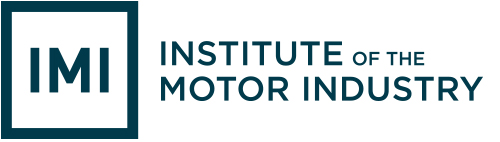 TEACHING PLANFor use with IMI Level 1 Diploma in Transport MaintenanceQual I.D:601/8756/6 (G)6018756/6 (LV)601/8756/6 (HV)601/8756/6 (MC)FOR ASSESSORS & QUALITY ASSURERS ONLYTABLE OF CONTENTSUNIT REF: L1MV01 - Health and Safety in the Workplace	4UNIT REF: L1MV02 - Locating, Interpreting and Using Technical Information  	6UNIT REF: L1MV03 - Applying Engineering Techniques in an Automotive Environment  	7UNIT REF: L1MV04 - Knowledge Relating to Automotive Foundation Skills  	9UNIT REF: L1MV66 - Moving Loads and Vehicle Lifting  	11UNIT REF: L1MV85 - Vehicle Materials and Joining Methods  	13UNIT REF: L1MV86 - The Retail Motor Industry  	13UNIT REF: L1MV87 - Knowledge Relating to Corrosion Protection  	15UNIT REF: L1MV06 - Preparation to Become a Vehicle Driver  	16UNIT REF: L1MV07 - Preparation for Riding a Motorcycle or Moped  	17UNIT REF: L1MV08 - Reducing Risks When Driving Vehicles  	19UNIT REF: L1MV09 - Introduction to Mobile Automotive Repair Trades  	20UNIT REF: L1MV10 - Introduction to Business Enterprise  	21UNIT REF: L1MV11 - Health and Safety Practices in a Maintenance and Repair Environment  	23UNIT REF: L1MV12 - Tools, Equipment and Consumable Materials for Vehicle Maintenance   	25UNIT REF: L1MV15 - Health and Safety Practices in a Valeting and Detailing Environment  	28UNIT REF: L1MV16 - Tools, Equipment and Consumable Materials Used for Valeting and Detailing  	30UNIT REF: L1MV17 - Health and Safety Practices in a Cycle Repair Environment  	32UNIT REF: L1MV18 - Tools, Equipment and Consumable Materials Used for Cycle Maintenance and Repair  	34UNIT REF: L1MV20 - Compression Ignition Engine System Components and Operation	36UNIT REF: L1MV21 - Air and Liquid Cooling System Components and Operation  	37UNIT REF: L1MV22 - Lubrication System Components and Operation  	38UNIT REF: ELMV25 - Introduction to Compression Ignition Fuel Systems	39UNIT REF: L1MV26 - Compression Ignition Fuel System Maintenance  	40UNIT REF: ELMV21 - Vehicle Driveline Maintenance  	41UNIT REF: ELMV20 - Routine Vehicle Maintenance Processes and Procedures	42UNIT REF: L1MV27 - Vehicle Steering and Suspension System Components and Maintenance (4 wheels or more)   	43UNIT REF: L1MV19 - Spark Ignition Engine System Components and Operation	45UNIT REF: L1MV28 - Light Vehicle Braking System Components and Maintenance  	46UNIT REF: L1MV29 - Light Vehicle Wheel and Tyre Construction and Maintenance   	48UNIT REF: L1MV31 - Light Vehicle Exhaust System Components and Maintenance  	49UNIT REF: ELMV22 - Spark Ignition System Maintenance  	50UNIT REF: ELMV24 - Introduction to Spark Ignition Fuel Systems	51UNIT REF: L1MV34 - Heavy Vehicle Wheel and Tyre Construction and Maintenance	52UNIT REF: L1MV35 - Heavy Vehicle Exhaust System Components and Maintenance   	53UNIT REF: L1MV36 - Heavy Vehicle Braking System Components and Maintenance  	54UNIT REF: L1MV38 - Motorcycle Steering and Suspension System Components and Maintenance  	56UNIT REF: L1MV39 - Motorcycle Braking System Components and Maintenance  	58UNIT REF: L1MV40 - Routine Motorcycle Maintenance and Service Adjustment Processes  	60UNIT REF: L1MV41 - Motorcycle Wheel and Tyre Construction and Maintenance  	62UNIT REF: L1MV42 - Motorcycle Exhaust System Components and Maintenance  	63UNIT REF: L1MV43 - Motorcycle Driveline Maintenance   	64UNIT REF: L1MV44 - Motorcycle Fuel System Maintenance	65UNIT REF: L1MV45 - Motorcycle Spark Ignition System Maintenance   	67UNIT REF: L1MV47 - Electrical Foundation Skills	69UNIT REF: L1MV48 - Lighting System Maintenance  	70UNIT REF: L1MV76 - Vehicle Exterior Valeting and Detailing  	71UNIT REF: L1MV77 - Engine Bay Valeting and Detailing  	73UNIT REF: L1MV78 - Vehicle Interior Valeting and Detailing  	75UNIT REF: L1MV79 - Cleaning and Treating of Fabric Folding Roofs  	76UNIT REF: L1MV80 - Remove and Replace a Cycle Gear Assembly  	77UNIT REF: L1MV81 - Carry Out a Systematic Cycle Check  	79UNIT REF: L1MV82 - Repair a Cycle Puncture  	81UNIT REF: L1MV83 - Remove and Replace a Cycle Rim Brake Assembly  	83UNIT REF: L1MV46 - Electric Motorcycle Awareness    	84UNIT REF: L1MV84 - Introduction to Electric Cycles  	86UNIT REF: L1MV01UNIT TITLE: HEALTH AND SAFETY IN THE WORKPLACELevel: 1Guided Learning (GL): 21 Hrs Guided Learning (GL): 21 Hrs Guided Learning (GL): 21 Hrs Overview:  This unit introduces learners to the health and safety knowledge requirements when carrying out simple maintenance and repair tasks in the workplace. This unit covers the general requirements of health and safety in the workplace including personal responsibilities, common hazards and risks, manual handling, health and safety information, fire prevention and emergency evacuation procedures. Learners are required to complete a plan of the workplace highlighting the Health and Safety information, equipment and notices.Overview:  This unit introduces learners to the health and safety knowledge requirements when carrying out simple maintenance and repair tasks in the workplace. This unit covers the general requirements of health and safety in the workplace including personal responsibilities, common hazards and risks, manual handling, health and safety information, fire prevention and emergency evacuation procedures. Learners are required to complete a plan of the workplace highlighting the Health and Safety information, equipment and notices.Overview:  This unit introduces learners to the health and safety knowledge requirements when carrying out simple maintenance and repair tasks in the workplace. This unit covers the general requirements of health and safety in the workplace including personal responsibilities, common hazards and risks, manual handling, health and safety information, fire prevention and emergency evacuation procedures. Learners are required to complete a plan of the workplace highlighting the Health and Safety information, equipment and notices.Overview:  This unit introduces learners to the health and safety knowledge requirements when carrying out simple maintenance and repair tasks in the workplace. This unit covers the general requirements of health and safety in the workplace including personal responsibilities, common hazards and risks, manual handling, health and safety information, fire prevention and emergency evacuation procedures. Learners are required to complete a plan of the workplace highlighting the Health and Safety information, equipment and notices.Learning Outcomes:Learning Outcomes:Learning Outcomes:Learning Outcomes:Know health and safety requirements and information used in the workplaceKnow the safe manual handling techniques to be used in the workplaceKnow the local legislation procedures associated with working in the workplaceKnow about fire prevention and emergency proceduresKnow health and safety requirements and information used in the workplaceKnow the safe manual handling techniques to be used in the workplaceKnow the local legislation procedures associated with working in the workplaceKnow about fire prevention and emergency proceduresKnow health and safety requirements and information used in the workplaceKnow the safe manual handling techniques to be used in the workplaceKnow the local legislation procedures associated with working in the workplaceKnow about fire prevention and emergency proceduresKnow health and safety requirements and information used in the workplaceKnow the safe manual handling techniques to be used in the workplaceKnow the local legislation procedures associated with working in the workplaceKnow about fire prevention and emergency proceduresSubjectSubjectACTeaching MethodsHealth and safety requirements and information used in the workplaceHealth and safety requirements and information used in the workplace1.1-1.4Present and discuss with learners their personal and others responsibilities, hazards and risks of working in the workplace, highlight the consequences of in appropriate behaviour, failing to recognise hazards and risks.Highlight safe working practices, the purpose, use and reviews of risk assessments in the workplace.Have learners inspect the workplace to identify and record the locations of health and safety information and notices.Create questions and quizzes to test learners understanding and knowledge.Use of setting up a workplace with recognised hazards will enable learners to demonstrate hazard awareness and associated risks. Use HSE Website for examples of accidents in the workplace caused through neglect and poor housekeeping. Safe manual handling techniques to be used in the workplaceSafe manual handling techniques to be used in the workplace2.1-2.2Present and discuss with learners the safe manual handling techniques, the types of equipment and their correct use to reduce the risk of personal injuries.Highlight the consequences of in not using the correct techniques and appropriate selection and use of equipment. Highlight safe working practices, the purpose, use and reviews of risk assessments in the workplace.Demonstrate to learners the  practices of recognising and using appropriate techniques to move objects and components around the workplace to include: jacking equipmentcraneshoistschains, slings, chains and wire ropesvehicle lifts and standsskates and dolliestrollies and sack trucksUse HSE Web site for guidelines and legislation regarding manual handling. Local legislation procedures associated with working in the workplaceLocal legislation procedures associated with working in the workplace3.1-3.2Present and discuss with learners the common main substances hazardous to health in the workplace including:liquids – petrol, diesel, oil, brake fluid, cleaners, paint, thinnersgases – exhaust, welding and heating equipmentsolids – used and contaminated components Highlight the types of control measures to reduce the risks of harm and injury when using these substances.Present and discuss with learners the appropriate methods to dispose of waste materials in the workplace including:waste oil and filtersold units and components cleaning materialsvolatile materials – petrol filters, petrol engine componentsused vehicle body materials, paint, thinnersHighlight the legislation and the damage to the environment as a consequences of failing to dispose of materials in the correct manor. Use HSE Web site for guidelines and legislation regarding the disposal of waste materials, highlight prosecution cases to reinforce the importance. Fire prevention and emergency proceduresFire prevention and emergency procedures4.1-4.3Present and discuss with learners the reasons for having emergency and evacuation procedures to include:in the event of a colleague suffering an electric shockin the event of a serious accident sounding alarmuse of appropriate fire extinguisherevacuation of premisesUse the workplace emergency and the evacuation procedure of the premises as part of learner’s induction process, learners to record the key contacts.Present and discuss with learners the three elements to produce a fire and the use of appropriate fire extinguishers to tackle the various fires likely in the workplace including:liquidssolids electricalUse HSE Web site to highlight legislation and prosecution cases to reinforce the importance and awareness.Complete Learner WorksheetComplete Learner Worksheet1.1-5.3Advise and coach the learners to complete the worksheet and supplement it with additional information and handouts. Theory, practical sessions, assessments, tutorial, feedback and directed study time (TQT): 29 hrsTheory, practical sessions, assessments, tutorial, feedback and directed study time (TQT): 29 hrsTheory, practical sessions, assessments, tutorial, feedback and directed study time (TQT): 29 hrsTheory, practical sessions, assessments, tutorial, feedback and directed study time (TQT): 29 hrsUNIT REF: L1MV02UNIT TITLE: LOCATING, INTERPRETING & USING TECHNICAL INFORMATIONLevel:  Level 1Guided Learning (GL): 12 HrsGuided Learning (GL): 12 HrsGuided Learning (GL): 12 HrsOverview: This unit provides the learners with the basic knowledge in how to identify and access the technical information required to complete maintenance and repair activities. Learners will be expected to locate, interpret and use the technical information required for effective maintenance and repair procedures and activities.  Overview: This unit provides the learners with the basic knowledge in how to identify and access the technical information required to complete maintenance and repair activities. Learners will be expected to locate, interpret and use the technical information required for effective maintenance and repair procedures and activities.  Overview: This unit provides the learners with the basic knowledge in how to identify and access the technical information required to complete maintenance and repair activities. Learners will be expected to locate, interpret and use the technical information required for effective maintenance and repair procedures and activities.  Overview: This unit provides the learners with the basic knowledge in how to identify and access the technical information required to complete maintenance and repair activities. Learners will be expected to locate, interpret and use the technical information required for effective maintenance and repair procedures and activities.  Learning Outcomes:Learning Outcomes:Learning Outcomes:Learning Outcomes:Know where to find  technical informationKnow the different types and location of technical informationKnow how to locate identification numbers on vehicles and componentsBe able to access, interpret and use technical information  Know where to find  technical informationKnow the different types and location of technical informationKnow how to locate identification numbers on vehicles and componentsBe able to access, interpret and use technical information  Know where to find  technical informationKnow the different types and location of technical informationKnow how to locate identification numbers on vehicles and componentsBe able to access, interpret and use technical information  Know where to find  technical informationKnow the different types and location of technical informationKnow how to locate identification numbers on vehicles and componentsBe able to access, interpret and use technical information  SubjectSubjectACTeaching and Learning MethodsWhere to find technical informationWhere to find technical information1.1-1.2Present and discuss the reasons for technicians to access and use current and accurate technical information during maintenance and repair activities. Identify a range of equipment and sources used to gather information. Service manuals, service publications, wall charts, micro-fiche, technical bulletins and computerised systems.Different types and location of technical informationDifferent types and location of technical information2.1-2.2Present and discuss the various types of technical information sources available to the technician, to include advantages and disadvantages of each type: Online workshop technical information sourcesIndependent garage repair schemesManufacturers online support servicesVehicle owners workshop manuals Vehicle owners bookUse group work for learners to research the various types available.Devise questions and quizzes to check on learner’s knowledge and understanding. locate identification numbers on vehicles and componentslocate identification numbers on vehicles and components3.1-3.4Demonstrate the typical locations and reasons for accessing:Chassis / frame numberVehicle registration numberEngine numberComponent part numbersLearners to locate and interpret vehicle registration, engine and component numbers from a variety of locations on the vehicle to be repaired or servicedComplete Learner WorksheetComplete Learner Worksheet1.1-4.2Advise and coach the learners to complete the worksheet and supplement it with additional information and handouts. Theory, practical sessions, assessments, tutorial, feedback and directed study time (TQT): 17 hrsTheory, practical sessions, assessments, tutorial, feedback and directed study time (TQT): 17 hrsTheory, practical sessions, assessments, tutorial, feedback and directed study time (TQT): 17 hrsTheory, practical sessions, assessments, tutorial, feedback and directed study time (TQT): 17 hrsUNIT REF: L1MV03UNIT TITLE: APPLYING ENGINEERING TECHNIQUES IN AN AUTOMOTIVE ENVIRONMENT  Level:1Guided Learning (GL): 13 HrsGuided Learning (GL): 13 HrsGuided Learning (GL): 13 HrsOverview: This unit will provide the learner with the knowledge and skills to use engineering techniques to include: measuring, marking out, and drilling. The learner will use a variety of fixing methods to accurately fit vehicle number plates.Overview: This unit will provide the learner with the knowledge and skills to use engineering techniques to include: measuring, marking out, and drilling. The learner will use a variety of fixing methods to accurately fit vehicle number plates.Overview: This unit will provide the learner with the knowledge and skills to use engineering techniques to include: measuring, marking out, and drilling. The learner will use a variety of fixing methods to accurately fit vehicle number plates.Overview: This unit will provide the learner with the knowledge and skills to use engineering techniques to include: measuring, marking out, and drilling. The learner will use a variety of fixing methods to accurately fit vehicle number plates.Learning Outcomes:Learning Outcomes:Learning Outcomes:Learning Outcomes:1. Know how to select and wear the correct PPE and work safely2. Know about vehicle materials 3. Know how to use templates, and automotive / engineering tools 4. Know a variety of mechanical and adhesive fixings and fastenings1. Know how to select and wear the correct PPE and work safely2. Know about vehicle materials 3. Know how to use templates, and automotive / engineering tools 4. Know a variety of mechanical and adhesive fixings and fastenings1. Know how to select and wear the correct PPE and work safely2. Know about vehicle materials 3. Know how to use templates, and automotive / engineering tools 4. Know a variety of mechanical and adhesive fixings and fastenings1. Know how to select and wear the correct PPE and work safely2. Know about vehicle materials 3. Know how to use templates, and automotive / engineering tools 4. Know a variety of mechanical and adhesive fixings and fasteningsSubjectSubjectACTeaching MethodsPersonal Protective EquipmentPersonal Protective Equipment1.1Provide a selection of PPE and devise tasks so that the learners can record what must be worn during drilling, measuring, marking out and using fastening activities. Facilitate group discussions on the learners' individual selections and the consequences of choosing the incorrect PPE. Vehicle materials Vehicle materials 2.1Provide visual aids of different vehicle materials and devise tasks so that the learners can record the location the materials on vehicles. Demonstrate and show information which is used to successfully Identify:•	Steel•	Aluminium  •	Variations of PlasticFacilitate the learner's in identifying the different materials and provide a method of recording the information. Recap on the session by using a quiz to match the material to a use and/or location on a vehicle. Templates and automotive engineering tools Templates and automotive engineering tools 3.1, 3.2Provide a selection and variations on the tools which are used for (these can be images):MeasuringMarking outDrilling Fixing and securing mechanical fastenings Develop worksheets to enable the learner's to label and identify the use of the individual tools. Encourage group activities and feedback sessions. Use videos and instructions on the techniques which are used to complete the listed tasks. Set up activities measuring and marking out exercises.Provide examples of different templates and methods which are appropriate for fitting vehicle number/registration plates. Facilitate the learners to discuss the main advantages of preparing and using templates, prior to fitting vehicle number plates. Provide evidence of vehicle number/registration plates which have been incorrectly fitted.Record the results of the discussions. Mechanical and adhesive fastenings 4.1Provide examples of different types of fixings and fastenings, which are suitable to secure vehicle number plates to include:•	Mechanical •	AdhesiveDiscuss where the fixings and fastenings are suitable to use and facilitate the learners in identifying the correct choice. Complete the learner worksheet 1.1, 2.1, 3.1, 3.2, 4.1Provide supplementary materials to support the completion of the worksheet. Explain the layout of the worksheet and ensure the learners understand how to complete it.   Theory, practical sessions, assessments, tutorial, feedback and directed study time (TQT): 17 hrsTheory, practical sessions, assessments, tutorial, feedback and directed study time (TQT): 17 hrsTheory, practical sessions, assessments, tutorial, feedback and directed study time (TQT): 17 hrsUNIT REF: L1MV04UNIT TITLE: KNOWLEDGE RELATING TO AUTOMOTIVE FOUNDATION  SKILLSLevel: 1Guided Learning (GL): 17 Hrs Guided Learning (GL): 17 Hrs Guided Learning (GL): 17 Hrs Overview:  This unit will enable the learner to develop the knowledge  for tools, equipment, measuring devices and materials used in simple repair, servicing, maintenance activities and the materials used in vehicle construction:Learning outcome 1 relates to the knowledge required when using a range of mechanical measuring and electrical equipment, locking and securing devices, hand tools and workshop equipment used within a workplace environment.Learning outcome 2 introduces the learners to the range of materials and their applications used in vehicle construction.Overview:  This unit will enable the learner to develop the knowledge  for tools, equipment, measuring devices and materials used in simple repair, servicing, maintenance activities and the materials used in vehicle construction:Learning outcome 1 relates to the knowledge required when using a range of mechanical measuring and electrical equipment, locking and securing devices, hand tools and workshop equipment used within a workplace environment.Learning outcome 2 introduces the learners to the range of materials and their applications used in vehicle construction.Overview:  This unit will enable the learner to develop the knowledge  for tools, equipment, measuring devices and materials used in simple repair, servicing, maintenance activities and the materials used in vehicle construction:Learning outcome 1 relates to the knowledge required when using a range of mechanical measuring and electrical equipment, locking and securing devices, hand tools and workshop equipment used within a workplace environment.Learning outcome 2 introduces the learners to the range of materials and their applications used in vehicle construction.Overview:  This unit will enable the learner to develop the knowledge  for tools, equipment, measuring devices and materials used in simple repair, servicing, maintenance activities and the materials used in vehicle construction:Learning outcome 1 relates to the knowledge required when using a range of mechanical measuring and electrical equipment, locking and securing devices, hand tools and workshop equipment used within a workplace environment.Learning outcome 2 introduces the learners to the range of materials and their applications used in vehicle construction.Learning Outcomes:Learning Outcomes:Learning Outcomes:Learning Outcomes:Know the basic tools, equipment and measuring devices used within a workplace environmentKnow the materials used in vehicle constructionKnow the basic tools, equipment and measuring devices used within a workplace environmentKnow the materials used in vehicle constructionKnow the basic tools, equipment and measuring devices used within a workplace environmentKnow the materials used in vehicle constructionKnow the basic tools, equipment and measuring devices used within a workplace environmentKnow the materials used in vehicle constructionSubjectSubjectACTeaching MethodsMain units of measurement and measuring equipment related to repair and automotive environment. Main units of measurement and measuring equipment related to repair and automotive environment. 1.1-1.2Present and discuss the common units of measurement and tools and equipment found in automotive repair, to include: Units of measurement Length, Area, Volume, Mass, Force, Velocity, Pressure, Temperature, Torque.Measuring equipmentRule/Tape, Calliper, Feeler Gauge, Volume Measures, Vernier Calliper, Micrometer, Dial Gauges, Torque Wrenches, Multimeter, Pressure gaugeUse a variety of teaching and learning opportunities to enable learners use measuring equipment to measure common components / work areas, eg. Workshop length, width and volume calculations using a tape measure. Devise activities for learners to complete, provide extra support for those who may struggle.  Basic principles of electrical circuits/ components and electrical measuring equipment. Basic principles of electrical circuits/ components and electrical measuring equipment. 1.3-1.4Present and discuss basic electrical circuits and component concepts.Build a simple lighting circuit using:Series and parallel circuitsBattery, wiring, switch and lighting bulb circuitIntroduce learners to: Voltage, Current and resistance terms.Use ohms law to calculate the current flowing in the circuit.Use electrical tools and measuring equipment to build and check for correct circuit operation.Locking and securing devices used in an automotive environmentLocking and securing devices used in an automotive environment1.5Present and discuss the common locking and securing devices used in the automotive industry, to include: Fixing devices; nuts, bolts and screws, Screw threads, types and applicationsLocking and securing devices; lock nuts, split pins, locking wire, tab washers, chemical thread lockingDevise activities and worksheets where learners can identify and record the use of different nuts, bolts and thread applications.Devising a practical activity using a range of components above would be beneficial in furthering learners knowledge and understanding. Common hand tools and workshop used in an automotive environmentCommon hand tools and workshop used in an automotive environment1.6Present and discuss the common hand tools used in the automotive environment, to include:Files, hacksaw, hammers, screwdrivers, pliers, types of spanner, sockets, torque wrenches, feeler gauge, micrometer, punches, air drill, electrical hand drill, drill bits, vices, taps and dies, broken stud removers, Demonstrate the use and care of the common tools.Devise activities where learners can use the tools above in a real life workshop situation.  Common hand tools and workshop used in an automotive environmentCommon hand tools and workshop used in an automotive environment1.7Present and discuss the workshop equipment used in the automotive environment, to include:hydraulic jacks /scissor jacks, axle stands / paddock stands, pillar drills, air tools, vehicle lifts, cranes, hoists, dollies, skatesDemonstrate the use and care of the workshop equipment.Devise activities where learners can use the workshop equipment above in a real life workshop situation.  Ferrous, non-ferrous and non-metallic materials, and their application in vehicle constructionFerrous, non-ferrous and non-metallic materials, and their application in vehicle construction2.1-2.2Present and discuss the reasons and the applications of the ferrous, nonferrous and non-metallic materials used in vehicle construction and  components, including:carbon steel, steel alloys, cast iron, aluminium, brass, copper, leadGlass, safety glass, reinforced plastic, Kevlar, rubberDevise activities for learners to identify and record the various uses on a vehicle where these materials are used. Use Q&A supported with Quizzes’ to check on learners knowledge and understanding. Common terms applied to the materials used in vehicle constructionCommon terms applied to the materials used in vehicle construction2.3Present and discuss the common terms associated with metals and vehicle materials including: Hardness, toughness, ductility, elasticity, tenacity, malleability, plasticityTensile stress, compressive stress, yield stress, shear forceDevise activities for learners to identify and record the qualities of the various metals used on the range of vehicle components. Use Q&A supported with Quizzes’ to check on learner’s knowledge and understanding.Complete Learner WorksheetComplete Learner Worksheet1.1-2.3Advise and coach the learners to complete the worksheet and supplement it with additional information and handouts. Theory, practical sessions, assessments, tutorial, feedback and directed study time (TQT): 25 hrsTheory, practical sessions, assessments, tutorial, feedback and directed study time (TQT): 25 hrsTheory, practical sessions, assessments, tutorial, feedback and directed study time (TQT): 25 hrsTheory, practical sessions, assessments, tutorial, feedback and directed study time (TQT): 25 hrsUNIT REF: L1MV66UNIT TITLE:  MOVING LOADS AND VEHICLE LIFTINGLevel: 1Guided Learning (GL): 15 Hrs Guided Learning (GL): 15 Hrs Guided Learning (GL): 15 Hrs Overview:  This unit introduces the learner to the knowledge and skills essential for the safe working operations when manually lifting, moving loads and when using manual handling equipment. The unit also covers the use of vehicle lifting and securing equipment, learners are required to use effective and safe working practices whilst using this equipment.Overview:  This unit introduces the learner to the knowledge and skills essential for the safe working operations when manually lifting, moving loads and when using manual handling equipment. The unit also covers the use of vehicle lifting and securing equipment, learners are required to use effective and safe working practices whilst using this equipment.Overview:  This unit introduces the learner to the knowledge and skills essential for the safe working operations when manually lifting, moving loads and when using manual handling equipment. The unit also covers the use of vehicle lifting and securing equipment, learners are required to use effective and safe working practices whilst using this equipment.Overview:  This unit introduces the learner to the knowledge and skills essential for the safe working operations when manually lifting, moving loads and when using manual handling equipment. The unit also covers the use of vehicle lifting and securing equipment, learners are required to use effective and safe working practices whilst using this equipment.Learning Outcomes:Learning Outcomes:Learning Outcomes:Learning Outcomes:Know the risks of manual handling and moving loads.Know appropriate methods of lifting, moving and securing heavy loads.Know safe manual handling procedures.Know the risks of manual handling and moving loads.Know appropriate methods of lifting, moving and securing heavy loads.Know safe manual handling procedures.Know the risks of manual handling and moving loads.Know appropriate methods of lifting, moving and securing heavy loads.Know safe manual handling procedures.Know the risks of manual handling and moving loads.Know appropriate methods of lifting, moving and securing heavy loads.Know safe manual handling procedures.SubjectSubjectACTeaching MethodsRisks of manual handling and moving loads.Risks of manual handling and moving loads.1.1-1.4Present and discuss with learners the PPE that should be worn when moving loads including:Safety boots, safety hat, overalls, safety gloves, reflective jacket/tabard.Introduce learners to the HSE Web site where information and legislation on manual handling can be found, explain the reason and purpose of guidelines and legislation. Present and discuss with learners the local manual handling operating regulations and guidelines that individuals and employers need to follow. Highlight the typical risks of injury during lifting and moving to:Arms, legs and joints, slips, trips, and repetitive strain injuries of various sorts. Present, discuss and demonstrate safe manual handling techniques, considerations to be taken before, during and when placing objects down.  Methods of lifting, moving and securing heavy loads.Methods of lifting, moving and securing heavy loads.2.1-2.4Highlight the types of equipment employers must provide for moving heavy loads and the use of risk assessments by employees to reduce the risks of injury.Introduce learners to a range of lifting and moving equipment they are likely to use in their work environment, explain and demonstrate its correct use.Devise activities for learners to be able to select, secure and move objects and loads using the equipment and the techniques shown, including:use of PPEsafe working loads (SWL) lifting capacitycare when moving loads over uneven surfacesappropriate selection of equipment for the taskavoiding obstructions and floor based obstacles- cables and leadssafe working environment for equipment being usedstability of loads whilst being movedcondition and well maintained equipmentProvide feedback where necessary to enable learners to be fully aware of the potential risks of injury or harm. Devise questions and answer activities to check on learners understanding and knowledge.Demonstrate the visual inspection checks to include:leaks and mechanical conditionphysical damageseized or broken componentscorrect operation of componentsdamaged wiringcuts and frayed strapscracks and bent structurescertificates of conformity (insurance)  Know safe manual handling procedures.Know safe manual handling procedures.3.1-3.3Discuss and demonstrate moving loads manually to include: safe personal lifting limitsuse of PPEplanning the liftadopting a safe positionfeet position where is the load going towill I need help with lifting the loadremoval of obstructions from packagingwill I need to change grip in moving the loadDiscuss and demonstrate lifting and moving loads using equipment to include: working within the Safe Working Limits (SWL) of the equipmenttraining and authorised to use mechanical equipmentequipment conditionfollow safe procedures when using mechanical equipmentinforming othersreporting of faults of equipment to authorised personssafe, secure and level ground loads will be transported acrossusing equipment risk assessmentsDiscuss and demonstrate the methods and precautions to be taken when using lifting and supporting a vehicle to include: inspect the floor jack or lift for fluid leaks before useusing vehicle manufacturer specifications for vehicle weight.using manufacturer specifications for axle stand capacity.following correct procedure when using floor jacks and vehicle liftsensure the vehicle is placed on a hard, level surfaceraising the vehicle using manufacturer specified lifting pointswhen the vehicle is raised, it must be supportedchock wheels before removing the jackuse vehicle manufacturer specifications for vehicle weight.Devise worksheets for the activities above for learners to complete as part of the learning process.Complete Learner WorksheetComplete Learner Worksheet1.1-5.1Advise and coach the learners to complete the worksheet and supplement it with additional information and handouts. Theory, practical sessions, assessments, tutorial, feedback and directed study time (TQT): 22 hrsTheory, practical sessions, assessments, tutorial, feedback and directed study time (TQT): 22 hrsTheory, practical sessions, assessments, tutorial, feedback and directed study time (TQT): 22 hrsTheory, practical sessions, assessments, tutorial, feedback and directed study time (TQT): 22 hrsUNIT REF: L1MV85UNIT TITLE: VEHICLE MATERIALS AND JOINING METHODS Level:1Guided Learning (GL): 17 HrsGuided Learning (GL): 17 HrsGuided Learning (GL): 17 HrsOverview: This unit will provide the learner with the knowledge and skills to identify and locate a range of vehicle materials, joining methods and chassis layouts.Overview: This unit will provide the learner with the knowledge and skills to identify and locate a range of vehicle materials, joining methods and chassis layouts.Overview: This unit will provide the learner with the knowledge and skills to identify and locate a range of vehicle materials, joining methods and chassis layouts.Overview: This unit will provide the learner with the knowledge and skills to identify and locate a range of vehicle materials, joining methods and chassis layouts.Learning Outcomes:Learning Outcomes:Learning Outcomes:Learning Outcomes:1. Know different vehicle construction materials and their applications 2. Know different methods of constructing vehicles 3. Know the properties of vehicle construction materials 4. Know different types of chassis design  1. Know different vehicle construction materials and their applications 2. Know different methods of constructing vehicles 3. Know the properties of vehicle construction materials 4. Know different types of chassis design  1. Know different vehicle construction materials and their applications 2. Know different methods of constructing vehicles 3. Know the properties of vehicle construction materials 4. Know different types of chassis design  1. Know different vehicle construction materials and their applications 2. Know different methods of constructing vehicles 3. Know the properties of vehicle construction materials 4. Know different types of chassis design  SubjectSubjectACTeaching MethodsVehicle construction materials and their applicationsVehicle construction materials and their applications1.1,1.2Provide examples or visual aids for the following construction materials:glassplastic mild steel high strength steel aluminium  carbon fibre fibreglass / glass reinforced plastic Devise activities and worksheets which will aid the learners in identifying the listed vehicle construction materials.Provide examples of where the construction materials are located on vehicle bodies. Discuss and record the applications for different vehicle construction materials, for example carbon fibre is used to produce lightweight body panels and trim.Methods of constructing vehiclesMethods of constructing vehicles2.1, 2.2Provide visual examples of different methods of assembling vehicles such as vehicle manufactures' automated assembly lines and vehicle manufacturers which choose to use hand built methods to produce vehicles. Discuss advantages and disadvantages of each method.  Proved visual examples of different methods of joining vehicle panels and structures and facilitate the learners in identifying each method. Vehicle construction materialsVehicle construction materials3.1Discuss and provide evidence of the main properties which are required for vehicle construction materials. Devise activities and experiments to demonstrate the properties of materials and facilitate discussions on why they are suitable for specific applications, for example corrosion resistance and crumple zones.Facilitate the recording of the learners' findings and observations.  Chassis design  Chassis design  4.1Provide visual evidence of chassis designs to include: separate chassis / ladder chassis and monocoque.Facilitate the learners in identifying the two chassis designs.Organise a group visit to a vehicle manufacturers' factory / assembly line in conjunction with a project or knowledge task to reinforce the knowledge which has been gained in this unit. Complete the learner worksheet Complete the learner worksheet 1.1 - 4.1Provide supplementary materials to support the completion of the worksheet. Explain the layout of the worksheet and ensure the learners understand how to complete it.  Theory, practical sessions, assessments, tutorial, feedback and directed study time (TQT): 21 hrsTheory, practical sessions, assessments, tutorial, feedback and directed study time (TQT): 21 hrsTheory, practical sessions, assessments, tutorial, feedback and directed study time (TQT): 21 hrsTheory, practical sessions, assessments, tutorial, feedback and directed study time (TQT): 21 hrsUNIT REF: L1MV86UNIT TITLE: THE RETAIL MOTOR INDUSTRYLevel:1Guided Learning (GL): 13 HrsGuided Learning (GL): 13 HrsGuided Learning (GL): 13 HrsOverview: This unit will provide the learner with the knowledge of organisations within the retail motor industry, in addition to this, the learner will identify trade associations and how to qualify for professional registers.Overview: This unit will provide the learner with the knowledge of organisations within the retail motor industry, in addition to this, the learner will identify trade associations and how to qualify for professional registers.Overview: This unit will provide the learner with the knowledge of organisations within the retail motor industry, in addition to this, the learner will identify trade associations and how to qualify for professional registers.Overview: This unit will provide the learner with the knowledge of organisations within the retail motor industry, in addition to this, the learner will identify trade associations and how to qualify for professional registers.Learning Outcomes:Learning Outcomes:Learning Outcomes:Learning Outcomes:1. Know vehicle repair organisations within the retail motor industry2. Know different trade associations 3. Know the benefits of automotive professional registers1. Know vehicle repair organisations within the retail motor industry2. Know different trade associations 3. Know the benefits of automotive professional registers1. Know vehicle repair organisations within the retail motor industry2. Know different trade associations 3. Know the benefits of automotive professional registers1. Know vehicle repair organisations within the retail motor industry2. Know different trade associations 3. Know the benefits of automotive professional registersSubjectSubjectACTeaching MethodsRepair organisations within the retail motor industryRepair organisations within the retail motor industry1.1, 1.2, 1.3, 1.4, 1.5, 1.6Devise activities which highlights the different types of vehicle repair organisations within the retail motor industry.Discuss and provide examples of a basic structure of a vehicle repair business, assist the learners' in producing an organisational structure and discuss the reasons for the layout / structure. Compare a franchised dealership with an independent workshop and facilitate a discussion to include the differences between them and any advantages and disadvantages. Discuss the main procedures which are involved when receiving a vehicle for repair, provide worksheets for the learners to record the list of procedures. Discuss different methods of communication methods which are used in a vehicle workshop or dealership. Facilitate the learners in communication activities and record what communication methods are appropriate for specific situations. Provide examples of a range of information which is used in a vehicle repair environment. Discuss the different formats of information and devise activities which will aid the learners in identifying each one. Trade associationsTrade associations2.1, 2.2 Provide information on a range of trade associations and devise a straightforward research activity to locate information on an organisation. Facilitate the learners in feeding back information on trade associations. Discuss and record the benefits of trade associations Automotive professional registersAutomotive professional registers3.1,3.2,3.3Provide information on, or arrange a guest speaker to discuss automotive professional registers, in addition to this promote how to qualify for professional registers and the benefits of them.Assist the learners' in joining trade organisations or qualifying for professional registers. Complete the learner worksheet Complete the learner worksheet 1.1 - 3.3Provide supplementary materials to support the completion of the worksheet. Explain the layout of the worksheet and ensure the learners understand how to complete it.  Theory, practical sessions, assessments, tutorial, feedback and directed study time (TQT): 14 hrsTheory, practical sessions, assessments, tutorial, feedback and directed study time (TQT): 14 hrsTheory, practical sessions, assessments, tutorial, feedback and directed study time (TQT): 14 hrsTheory, practical sessions, assessments, tutorial, feedback and directed study time (TQT): 14 hrsUNIT REF: L1MV87UNIT TITLE: KNOWLEDGE RELATING TO CORROSION PROTECTIONLevel:1Guided Learning (GL): 10 HrsGuided Learning (GL): 10 HrsGuided Learning (GL): 10 HrsOverview: This unit will provide the learner with the knowledge of how to protect vehicle bodies from corrosion by applying suitable products to areas such as: the backside of panels and vehicle body cavities.Overview: This unit will provide the learner with the knowledge of how to protect vehicle bodies from corrosion by applying suitable products to areas such as: the backside of panels and vehicle body cavities.Overview: This unit will provide the learner with the knowledge of how to protect vehicle bodies from corrosion by applying suitable products to areas such as: the backside of panels and vehicle body cavities.Overview: This unit will provide the learner with the knowledge of how to protect vehicle bodies from corrosion by applying suitable products to areas such as: the backside of panels and vehicle body cavities.Learning Outcomes:Learning Outcomes:Learning Outcomes:Learning Outcomes:1. Know the purpose of the corrosion protection process. 2. Know the tools and equipment which are used to apply corrosion protection materials.3. Know how to apply corrosion protection materials.4. Know how to prevent damage to corrosion protection materials.1. Know the purpose of the corrosion protection process. 2. Know the tools and equipment which are used to apply corrosion protection materials.3. Know how to apply corrosion protection materials.4. Know how to prevent damage to corrosion protection materials.1. Know the purpose of the corrosion protection process. 2. Know the tools and equipment which are used to apply corrosion protection materials.3. Know how to apply corrosion protection materials.4. Know how to prevent damage to corrosion protection materials.1. Know the purpose of the corrosion protection process. 2. Know the tools and equipment which are used to apply corrosion protection materials.3. Know how to apply corrosion protection materials.4. Know how to prevent damage to corrosion protection materials.SubjectSubjectACTeaching MethodsThe purpose of corrosion protection The purpose of corrosion protection 1.1,1.2Discuss and provide worksheets for the learners to record the reasons for applying corrosion protection materials. Provide visual aids, repair methods and vehicle sections to allow the learners to identify areas where corrosion protection materials are used. Provide images and videos to show the consequences of not applying corrosion protection materials.  Tools and equipmentTools and equipment2.1,2.2,2.3Provide examples of tools and equipment to enable thelearner's to identify what applications they are used for and observe the variations in their designs. Issue worksheets to record the information about the tools andequipment. Provide the equipment manufacturers instructions and instructional videos on how to set up the corrosion protection equipment. Facilitate the learners in groups to outline how to set up the equipment for different uses and attachments.Applying corrosion protection materials Applying corrosion protection materials 3.1,3.2,3.3Provide the product data sheets and worksheets so that the learners can identify and record the information which supportsthe application process. Discuss a variety of products and their appropriate uses.Provide images, product data and manufacturers videos to demonstrate the application of the products. Facilitate the learners in recording the application process and the differentmethods of applying the products. Preventing damage to corrosion protection Preventing damage to corrosion protection 4.1,4.2Provide visual examples of how corrosion protection materials may become damaged and the effects on the life of the vehicle. Facilitate a group discussion to highlight and record how to prevent corrosion protection materials on a vehicle from becoming damaged.Develop and use a true or false quiz to recap on the session.  Complete the learner worksheet Complete the learner worksheet 1.1 -4.2Provide supplementary materials to support the completion of the worksheet. Explain the layout of the worksheet and ensure the learners understand how to complete it.  Theory, practical sessions, assessments, tutorial, feedback and directed study time (TQT): 12hrsTheory, practical sessions, assessments, tutorial, feedback and directed study time (TQT): 12hrsTheory, practical sessions, assessments, tutorial, feedback and directed study time (TQT): 12hrsTheory, practical sessions, assessments, tutorial, feedback and directed study time (TQT): 12hrsUNIT REF: L1MV06UNIT TITLE: PREPARATION TO BECOME A VEHICLE DRIVERLevel:1Guided Learning (GL): 9 HrsGuided Learning (GL): 9 HrsGuided Learning (GL): 9 HrsOverview: This unit will provide the learner with the knowledge which learner drivers need to know before they begin to drive. This includes applying for their first driving licence, becoming familiar with the Highway Code, arranging driving lessons and booking the driving test.Overview: This unit will provide the learner with the knowledge which learner drivers need to know before they begin to drive. This includes applying for their first driving licence, becoming familiar with the Highway Code, arranging driving lessons and booking the driving test.Overview: This unit will provide the learner with the knowledge which learner drivers need to know before they begin to drive. This includes applying for their first driving licence, becoming familiar with the Highway Code, arranging driving lessons and booking the driving test.Overview: This unit will provide the learner with the knowledge which learner drivers need to know before they begin to drive. This includes applying for their first driving licence, becoming familiar with the Highway Code, arranging driving lessons and booking the driving test.Learning Outcomes:Learning Outcomes:Learning Outcomes:Learning Outcomes:1. Know the process of applying for their first driving licence 2. Know the purpose of the Highway Code 3. Know the meaning of a sample of road safety signs 4. Know how to identify an approved driving school and instructors5. Know the content of both the theory and practical driving tests1. Know the process of applying for their first driving licence 2. Know the purpose of the Highway Code 3. Know the meaning of a sample of road safety signs 4. Know how to identify an approved driving school and instructors5. Know the content of both the theory and practical driving tests1. Know the process of applying for their first driving licence 2. Know the purpose of the Highway Code 3. Know the meaning of a sample of road safety signs 4. Know how to identify an approved driving school and instructors5. Know the content of both the theory and practical driving tests1. Know the process of applying for their first driving licence 2. Know the purpose of the Highway Code 3. Know the meaning of a sample of road safety signs 4. Know how to identify an approved driving school and instructors5. Know the content of both the theory and practical driving testsSubjectSubjectACTeaching MethodsApplying for a first driving licenceApplying for a first driving licence1.1, 1.2, 1.3, 1.4Discuss the process of applying for a first driving licence and devise a 'mock' application to aid the learner in becoming familiar with the type of information which is require when applying for a first driving licence.Discuss and record the reasons why a person may be refused a first licence. Arrange a guest speaker from a driving association or the local Police to discuss how to remain safe when in charge of a vehicle. The Highway CodeThe Highway Code2.1, 2.2, 2.3Discuss the purpose of the Highway Code and provide examples of the contents. Devise activities which will aid the learners in locating information within the highway code. Road safety signsRoad safety signs3.1Devise activities / quizzes to promote the meaning of common road signs. Use video of driving footage to observe road signs and facilitate group work to feedback the meaning of the ones which were spotted.  Driving school and instructorsDriving school and instructors4.1, 4.2 Discuss and record things to consider when choosing a driving school and instructor. Provide contact information of organisations which can deal with poor service or behaviour froma driving school or driving instructor.Arrange a guest speaker from a driving school to discuss lessons and the standards which driving instructors must adhere to. The theory and practical driving testsThe theory and practical driving tests5.1, 5.2, 5.3, 5.4, 5.5 Devise simple research activities to aid the learners' in  identifying the content and timescale of the:Driving theory testPractical driving test Provide information on local driving test centres and aid the learners in locating the nearest one to them. Devise an activity which allows the learners to locate information on the different methods of booking a driving test andwhat documents must be produced at the test centre. Discuss vehicle problems and faults which may prevent it being used for the driving test. Facilitate the learners in recording the list of faults.  Complete the learner worksheet Complete the learner worksheet 1.1 -Provide supplementary materials to support the completion of the worksheet. Explain the layout of the worksheet and ensure the learners understand how to complete it.  Theory, practical sessions, assessments, tutorial, feedback and directed study time (TQT): 10hrsTheory, practical sessions, assessments, tutorial, feedback and directed study time (TQT): 10hrsTheory, practical sessions, assessments, tutorial, feedback and directed study time (TQT): 10hrsTheory, practical sessions, assessments, tutorial, feedback and directed study time (TQT): 10hrsUNIT REF: L1MV07UNIT TITLE: PREPARATION FOR RIDING A MOTORCYCLE OR MOPEDLevel: 1Guided Learning (GL): 7  Hrs Guided Learning (GL): 7  Hrs Guided Learning (GL): 7  Hrs Overview: This unit will provide the learner with the knowledge which learner riders will need to know before they begin to ride a motorcycle on a public highway. This includes applying for their first driving licence, becoming familiar with the Highway Code, arranging riding lessons and booking the riding test.Overview: This unit will provide the learner with the knowledge which learner riders will need to know before they begin to ride a motorcycle on a public highway. This includes applying for their first driving licence, becoming familiar with the Highway Code, arranging riding lessons and booking the riding test.Overview: This unit will provide the learner with the knowledge which learner riders will need to know before they begin to ride a motorcycle on a public highway. This includes applying for their first driving licence, becoming familiar with the Highway Code, arranging riding lessons and booking the riding test.Overview: This unit will provide the learner with the knowledge which learner riders will need to know before they begin to ride a motorcycle on a public highway. This includes applying for their first driving licence, becoming familiar with the Highway Code, arranging riding lessons and booking the riding test.Learning Outcomes:Learning Outcomes:Learning Outcomes:Learning Outcomes:Know the process of applying for their first driving licenceKnow the purpose of the Highway CodeKnow the meaning of a sample of road safety signsKnow how to identify an approved training body school and instructorsKnow the content of both the theory and practical riding testsKnow the process of applying for their first driving licenceKnow the purpose of the Highway CodeKnow the meaning of a sample of road safety signsKnow how to identify an approved training body school and instructorsKnow the content of both the theory and practical riding testsKnow the process of applying for their first driving licenceKnow the purpose of the Highway CodeKnow the meaning of a sample of road safety signsKnow how to identify an approved training body school and instructorsKnow the content of both the theory and practical riding testsKnow the process of applying for their first driving licenceKnow the purpose of the Highway CodeKnow the meaning of a sample of road safety signsKnow how to identify an approved training body school and instructorsKnow the content of both the theory and practical riding testsSubjectSubjectACTeaching MethodsApplying for a first driving licenceApplying for a first driving licence1.1-1.4Present and discuss the application process for a first driving licence to include:how to apply – various stages / processprovisional licence – restrictions, use of red L plates, no carrying of unqualified passengers and motorways etc.requirements to qualify for a provisional licence – reasons for being  prevented from ridingwhere to apply for a provisional licence methods of application – post, online etc.when / age to applyDevise learner worksheets, use group work and question and answer activities to enable learners to use and research the DVSA Web site to locate the information.Purpose of the Highway CodePurpose of the Highway Code2.1-2.3Present and discuss the purpose of the highway code to include:why it is essential – help reduce road casualties who it applies to -  road users and pedestrianslegal implications in the Highway Code – may be prosecuted if disobeyed and used in evidence content – information for road users, pedestrians, and road signs  formats: audiobook, app, paperback book, etcUse group work tasks to cover AC 2.1-2.3 to enable learners to research the assessment criteria and present their findings back to the group. Facilitate the learners feedback and provide further details where required. Road safety signsRoad safety signs3.1Present and discuss the meanings of the different shapes and colours of road signs in use to include:shapes colours meanings mandatorywarningregulatory speed limits  Devise and use Warning, Mandatory and Instruction signs where learners have to match the sign to the information.Use question and answer activities to check on learners understanding and knowledge, provide support where required.  Approved training body school and instructorsApproved training body school and instructors4.1-4.2Present and discuss the preparation requirements and how to find an approved training body school and instructors to include:legal safety equipment for riding a motorcycle, crash helmet, visors and goggle  safety standards approvalsuggested PPE for riding a motorcycle Compulsory Basic Training (CBT) , valid duration of CBTCBT limits of engine capacity and power output restrictions (DL196)driver and Vehicle Standards Agency  L plates rules – colour and positioning finding riding lessons and instructors – display badges, pricing, offers, reputation and courses.  complaints about an approved instructor -  Trading Standards Office and Citizens Advice Bureau (for poor service) Driver and Vehicle Standards Agency (for unacceptable behaviour and illegal instructors)rules for practising with family and friends -  see current rules for supervising learner ridersUse group work tasks to cover AC 4.1-4.2 to enable learners to research the assessment criteria and present their findings back to the group, for instance using the DVSA and training school providers Web sites to find the required information, facilitate the learners feedback and provide further details where required.Theory and practical riding testsTheory and practical riding tests5.1-5.5Present and discuss the theory and practical motorcycle riding tests to include: Theory. how to book a test – indicate any additional needs or requirements prior to the test, for example dyslexia.content of the test – timescale, format and practise material how to locate a theory test centre – research methods, Government websitesPractical.booking the riding test – highlight any additional needs or requirements before the test purpose of the test – ride safely in different road and traffic conditions, know the Highway Code and meet the standard required.documents to take to the test – theory test certificate and driving licence what happens during the test – timescale, manoeuvres, types of instruction, routes and know current riding standardsmotorcycle rules and suitability if used during a riding test – correct documentation, meet the required speed limits, correctly fitted L plates, no warning lights permanently illuminated - check current requirementsUse group work tasks to cover AC 5.1-5.5 to enable learners to research the assessment criteria and present their findings back to the group, for instance using the DVSA  Web site to find the required information, facilitate the learners feedback and provide further details where required.Complete Learner WorksheetComplete Learner Worksheet1.1-5.5Advise and coach the learners to complete the worksheet and supplement it with additional information and handouts. Theory, practical sessions, assessments, tutorial, feedback and directed study time (TQT): 10 hrsTheory, practical sessions, assessments, tutorial, feedback and directed study time (TQT): 10 hrsTheory, practical sessions, assessments, tutorial, feedback and directed study time (TQT): 10 hrsTheory, practical sessions, assessments, tutorial, feedback and directed study time (TQT): 10 hrsUNIT REF: L1MV08UNIT TITLE: REDUCING RISKS WHEN DRIVING VEHICLESLevel:1Guided Learning (GL): 14 HrsGuided Learning (GL): 14 HrsGuided Learning (GL): 14 HrsOverview: This unit is aimed at pre-learner drivers and novice drivers. The unit content will provide the learner with the knowledge and skills, which will aid in them in reducing risks by preparing the vehicle and taking responsibility for their behaviour when planning to learn to drive and driving vehicles.Overview: This unit is aimed at pre-learner drivers and novice drivers. The unit content will provide the learner with the knowledge and skills, which will aid in them in reducing risks by preparing the vehicle and taking responsibility for their behaviour when planning to learn to drive and driving vehicles.Overview: This unit is aimed at pre-learner drivers and novice drivers. The unit content will provide the learner with the knowledge and skills, which will aid in them in reducing risks by preparing the vehicle and taking responsibility for their behaviour when planning to learn to drive and driving vehicles.Overview: This unit is aimed at pre-learner drivers and novice drivers. The unit content will provide the learner with the knowledge and skills, which will aid in them in reducing risks by preparing the vehicle and taking responsibility for their behaviour when planning to learn to drive and driving vehicles.Learning Outcomes:Learning Outcomes:Learning Outcomes:Learning Outcomes:1. Know different types of vehicle pre-use checks 2. Know the consequences of failing to carryout pre-use vehicle checks 3. Know the how to reduce risks when driving vehicles1. Know different types of vehicle pre-use checks 2. Know the consequences of failing to carryout pre-use vehicle checks 3. Know the how to reduce risks when driving vehicles1. Know different types of vehicle pre-use checks 2. Know the consequences of failing to carryout pre-use vehicle checks 3. Know the how to reduce risks when driving vehicles1. Know different types of vehicle pre-use checks 2. Know the consequences of failing to carryout pre-use vehicle checks 3. Know the how to reduce risks when driving vehiclesSubjectSubjectACTeaching MethodsPre-use vehicle checksPre-use vehicle checks1.1, 1.2Discuss the importance of pre-use vehicle checks.Use video footage or images to show the types of checks which must be carried out. Facilitate the learners in groups to produce a list of pre-use checks.Provide vehicle support information to highlight the different types of fluid and coolants which need checking and adjusting.Use real vehicles, images or video footage to support how to top-up the fluid and coolant levels. Produce worksheets which support and record the processes. The consequences of failing to carry out pre-use vehicle checksThe consequences of failing to carry out pre-use vehicle checks2.1Give examples of the consequences of failing to carry out pre-use vehicle checks and use straightforward scenarios to highlight the importance of meticulous checks. These will include: vehicle breakdownspoor visionaccidents / collisions fines and convictions leaks unpredictable vehicle handling Facilitate the learners in completing and feeding back on the scenarios.How to reduce risks when driving vehiclesHow to reduce risks when driving vehicles3.1Discuss and devise exercises which promote how to reduce risks when driving vehicles. Support the session with guest speakers, for example, road safety representatives. Record the main points of the session and make copies for the learners.  Promote the idea of putting the lists in the learners own vehicle or a vehicle which they purchase in the future as a recap on how to reduce risks when driving. Complete the learner worksheet Complete the learner worksheet 1.1 - 3.1Provide supplementary materials to support the completion of the worksheet. Explain the layout of the worksheet and ensure the learners understand how to complete it.  Theory, practical sessions, assessments, tutorial, feedback and directed study time (TQT): 17hrsTheory, practical sessions, assessments, tutorial, feedback and directed study time (TQT): 17hrsTheory, practical sessions, assessments, tutorial, feedback and directed study time (TQT): 17hrsTheory, practical sessions, assessments, tutorial, feedback and directed study time (TQT): 17hrsUNIT REF: L1MV09UNIT TITLE: INTRODUCTION TO MOBILE AUTOMOTIVE REPAIR TRADES Level:1 Guided Learning (GL): 10 HrsGuided Learning (GL): 10 HrsGuided Learning (GL): 10 HrsOverview: This unit will provide the learner with the knowledge of different types of mobile vehicle repair services and their role within the automotive industry.Overview: This unit will provide the learner with the knowledge of different types of mobile vehicle repair services and their role within the automotive industry.Overview: This unit will provide the learner with the knowledge of different types of mobile vehicle repair services and their role within the automotive industry.Overview: This unit will provide the learner with the knowledge of different types of mobile vehicle repair services and their role within the automotive industry.Learning Outcomes:Learning Outcomes:Learning Outcomes:Learning Outcomes:1. Know a range of automotive trades which carry out mobile repairs2. Know the benefits of mobile repair trades3. Know the limitations of mobile repair trades1. Know a range of automotive trades which carry out mobile repairs2. Know the benefits of mobile repair trades3. Know the limitations of mobile repair trades1. Know a range of automotive trades which carry out mobile repairs2. Know the benefits of mobile repair trades3. Know the limitations of mobile repair trades1. Know a range of automotive trades which carry out mobile repairs2. Know the benefits of mobile repair trades3. Know the limitations of mobile repair tradesSubjectSubjectACTeaching MethodsAutomotive trades which carry out mobile repairsAutomotive trades which carry out mobile repairs1.1, 1.2Provide evidence of and discuss the variety automotive trades which carry out mobile repairs.Facilitate the learners in carrying out straightforward research (in groups) to highlight examples of the services which each of the trades provide.Discuss and record the feedback from each group.Arrange guest speakers to provide information on mobile repairs. Facilitate a question and answer session. The benefits of mobile repair tradesThe benefits of mobile repair trades2.1Discuss and record the advantages of mobile repair services to include:The customer seeing the repair taking place The customer being able to communicate directly with the technicianThe repair being carried out at a place convenient to the customer therefore, saving time and effort for the customerThe limitations of mobile repair tradesThe limitations of mobile repair trades3.1Discuss and facilitate group activities to highlight instances where a mobile repair service may not be recommended, this may include:size and extent of the repair suitability of the working environment working space / area which is available legal implications, for example fumes, noise or the location of the vehicleRecord the results of the discussion.Assist the learners in researching the amount of job opportunities which are available in mobile repair trades.Complete the learner worksheet Complete the learner worksheet 1.1 -3.1Provide supplementary materials to support the completion of the worksheet. Explain the layout of the worksheet and ensure the learners understand how to complete it.  Theory, practical sessions, assessments, tutorial, feedback and directed study time (TQT): 11hrsTheory, practical sessions, assessments, tutorial, feedback and directed study time (TQT): 11hrsTheory, practical sessions, assessments, tutorial, feedback and directed study time (TQT): 11hrsTheory, practical sessions, assessments, tutorial, feedback and directed study time (TQT): 11hrsUNIT REF: L1MV10UNIT TITLE: Introduction to BUSINESS ENTERPRISELevel: 1Guided Learning (GL): 12 Hrs Guided Learning (GL): 12 Hrs Guided Learning (GL): 12 Hrs Overview: This unit will provide learners with the knowledge and skills required to develop business and enterprise ideas.Overview: This unit will provide learners with the knowledge and skills required to develop business and enterprise ideas.Overview: This unit will provide learners with the knowledge and skills required to develop business and enterprise ideas.Overview: This unit will provide learners with the knowledge and skills required to develop business and enterprise ideas.Learning Outcomes:Learning Outcomes:Learning Outcomes:Learning Outcomes:Know the behavioural characteristics and qualities that define an entrepreneurKnow how to recognise and resource a business ideaKnow the behavioural characteristics and qualities that define an entrepreneurKnow how to recognise and resource a business ideaKnow the behavioural characteristics and qualities that define an entrepreneurKnow how to recognise and resource a business ideaKnow the behavioural characteristics and qualities that define an entrepreneurKnow how to recognise and resource a business ideaSubjectSubjectACTeaching MethodsCharacteristics and qualities that define an entrepreneurCharacteristics and qualities that define an entrepreneur1.1-1.2Present and discuss with learners the common qualities and behaviours that entrepreneurs demonstrate in business, to include:Qualities. Business focusedConfidentCreative thinkingDelegation skillsDeterminationIndependentRisk takerBehaviours.Positive attitudePurpose drivenInfluencerPlannerEvaluatorLeaderObjectivenessCalculatingSelf-imposed standardsEnthusiasticSet a task for learners to work in small groups, present learners with the names of a range of well-known business entrepreneurs and have them investigate their business background. Learners to map the key qualities and behaviours above to that of the entrepreneur.Groups to provide feedback on the entrepreneurs working background and their journeys to becoming a business person. Recognising and resourcing a business ideaRecognising and resourcing a business idea2.1-2.4Present and discuss where business ideas may come from and identifying opportunities as a result, to include: Local and National newspapersRadioTVInternet and social mediaMarket researchFriends and familyPost office and newsagentsTendering Local and regional mapsScanning economic and social scenes Highlight that scanning the local and regional business landscape provides individuals with inelegance to help identify and plan business opportunities. Discuss with learners the typical resources that may be required to develop a business opportunity, include: human financesenvironmenttools and equipmentresults of market researchPresent and discuss with learners the reasons why project planning in a very important part of estimating the viability of a business idea before embarking on development, include estimates of:business demandincomeexpenditureprofittime frames for individual elements of planstaffing needsworkplace needstraining needs of stafftracking progressHighlight the learner’s next steps in developing a project or business idea in LO3: 3.1-3.4 where they will be able to apply their knowledge and skills. Explain and have learners set short and long term targets in their business project which is reviewed regularly.Provide regular reviews and feedback to support learner’s development of the business idea. Theory, practical sessions, assessments, tutorial, feedback and directed study time (TQT): 20 hrsTheory, practical sessions, assessments, tutorial, feedback and directed study time (TQT): 20 hrsTheory, practical sessions, assessments, tutorial, feedback and directed study time (TQT): 20 hrsTheory, practical sessions, assessments, tutorial, feedback and directed study time (TQT): 20 hrsUNIT REF: L1MV11UNIT TITLE: HEALTH AND SAFETY PRACTICES IN A MAINTENANCE AND REPAIR ENVIRONMENTLevel: 1Guided Learning (GL): 14 Hrs Guided Learning (GL): 14 Hrs Guided Learning (GL): 14 Hrs Overview:  This unit further develops the learner’s awareness of Health and Safety in the workplace by putting into practice the knowledge gained from unit L1MV01. Learners will further develop the knowledge in identifying hazards and risks, and be able to: demonstrate safe working practices using a variety of tools, equipment and consumable materials whilst carrying out routine maintenance and simple repair tasks in an automotive maintenance and repair environment.Overview:  This unit further develops the learner’s awareness of Health and Safety in the workplace by putting into practice the knowledge gained from unit L1MV01. Learners will further develop the knowledge in identifying hazards and risks, and be able to: demonstrate safe working practices using a variety of tools, equipment and consumable materials whilst carrying out routine maintenance and simple repair tasks in an automotive maintenance and repair environment.Overview:  This unit further develops the learner’s awareness of Health and Safety in the workplace by putting into practice the knowledge gained from unit L1MV01. Learners will further develop the knowledge in identifying hazards and risks, and be able to: demonstrate safe working practices using a variety of tools, equipment and consumable materials whilst carrying out routine maintenance and simple repair tasks in an automotive maintenance and repair environment.Overview:  This unit further develops the learner’s awareness of Health and Safety in the workplace by putting into practice the knowledge gained from unit L1MV01. Learners will further develop the knowledge in identifying hazards and risks, and be able to: demonstrate safe working practices using a variety of tools, equipment and consumable materials whilst carrying out routine maintenance and simple repair tasks in an automotive maintenance and repair environment.Learning Outcomes:Learning Outcomes:Learning Outcomes:Learning Outcomes:Know the hazards and risks associated with working in the automotive environment.Know how to work safely in the automotive environment.Know the hazards and risks associated with working in the automotive environment.Know how to work safely in the automotive environment.Know the hazards and risks associated with working in the automotive environment.Know how to work safely in the automotive environment.Know the hazards and risks associated with working in the automotive environment.Know how to work safely in the automotive environment.SubjectSubjectACTeaching MethodsHazards and risks associated with working in the automotive environment.Hazards and risks associated with working in the automotive environment.1.1-1.3 Present and discuss with learners the hazards and associated risks when working in a maintenance and repair environment, to include: slip and trip hazards, hazardous substances,  electric shock, explosion of tyres, poor ventilation, battery charging, falling objects, movement of heavy loads  Hazards and risks associated with cleaners and lubricants to include: flammable liquids, skin irritation, chemical burns, swallowing fluids, fluid in eyes, fire hazardsPresent and discuss the reasons for Health and Safety information found on cleaning and lubrication products.  on packaging of chemicals manufactures websites notices issued by local authority’s health and Safety Executive Web site (HSE)risk assessmentsIntroduce learners to the HSE Web site and a range of products supplies to find legislation and information surrounding the storage and safe use of cleaning and lubrication products.  Devise questions and answer sheets for learners to complete and demonstrate their understanding, provide appropriate feedback where necessary. Present and discuss the good housekeeping routines associated with vehicle maintenance and repair to include: keeping work area clean of debris floors cleaned chemicals stored correctly bins emptied correct disposal of waste material prompt disposal and storage of waste materialsprompt cleaning of spillagesregular cleaning of work areastorage of tools and equipmentcorrect storage of flammable liquidsSimulate a poorly maintained work environment covering subjects and topics in AC 1.1-1.3 with a range of hazards: have learners complete a devised hazard and risk identification task sheet to check their understanding and knowledge. Discuss with the group their findings and provide appropriate feedback to further develop the group’s knowledge.  Working safely in the automotive environment.Working safely in the automotive environment.2.1-2.2Present and discuss the appropriate selection of PPE and VPE for a range of maintenance and repair activities, include: overallssafety bootsskin protectioneye protectionear protectiondust maskseat coverssteering wheel protectorswing coversfloor matsDevise questions and answer activities, group work and use of ILT to check on learner’s knowledge and understanding. Present and discuss the safe working practices to be used in the workplace.Having learners complete a risk assessment prior to an activity would be a good source of checking their current knowledge. Use of appropriate video clips to identifying good and poor working practice in the work environment will help to check learner’s knowledge and assist them being able to identify good and bad practice, and what to do as a result. Include: use of PPE and VPEuse of stands and supporting aidslocation of fire extinguishersfollowing safety instructionscorrect use of tools and equipmentIncluding tools and equipment:electrical equipment – blown fuses, damaged cablesidentifying unsafe hand tools - damaged hand toolsidentifying unsafe equipment – broken / missing componentsComplete Learner WorksheetComplete Learner Worksheet1.1-5.2Advise and coach the learners to complete the worksheet and supplement it with additional information and handouts.Theory, practical sessions, assessments, tutorial, feedback and directed study time (TQT): 20 hrsTheory, practical sessions, assessments, tutorial, feedback and directed study time (TQT): 20 hrsTheory, practical sessions, assessments, tutorial, feedback and directed study time (TQT): 20 hrsTheory, practical sessions, assessments, tutorial, feedback and directed study time (TQT): 20 hrsUNIT REF: L1MV12UNIT TITLE: TOOLS, EQUIPMENT AND CONSUMABLE MATERIALS FOR VEHICLE MAINTENANCELevel: 1Guided Learning (GL): 15 Hrs Guided Learning (GL): 15 Hrs Guided Learning (GL): 15 Hrs Overview: This unit will provide learners with the knowledge and skills to be able to select, check and use tools and equipment used for vehicle maintenance and repairs, the unit also covers the appropriate selection and use of consumable materials used during maintenance and repair activitiesOverview: This unit will provide learners with the knowledge and skills to be able to select, check and use tools and equipment used for vehicle maintenance and repairs, the unit also covers the appropriate selection and use of consumable materials used during maintenance and repair activitiesOverview: This unit will provide learners with the knowledge and skills to be able to select, check and use tools and equipment used for vehicle maintenance and repairs, the unit also covers the appropriate selection and use of consumable materials used during maintenance and repair activitiesOverview: This unit will provide learners with the knowledge and skills to be able to select, check and use tools and equipment used for vehicle maintenance and repairs, the unit also covers the appropriate selection and use of consumable materials used during maintenance and repair activitiesLearning Outcomes:Learning Outcomes:Learning Outcomes:Learning Outcomes:Know a range of tools and equipment used in vehicle maintenance and repairKnow a range of consumable materials used in vehicle maintenance and repair.Know a range of tools and equipment used in vehicle maintenance and repairKnow a range of consumable materials used in vehicle maintenance and repair.Know a range of tools and equipment used in vehicle maintenance and repairKnow a range of consumable materials used in vehicle maintenance and repair.Know a range of tools and equipment used in vehicle maintenance and repairKnow a range of consumable materials used in vehicle maintenance and repair.SubjectSubjectACTeaching MethodsTools and equipment used in vehicle maintenance and repairTools and equipment used in vehicle maintenance and repair1.1-1.3Present and discuss, the range and purpose of tools and equipment used in vehicle maintenance and repair to include:Hand tools:spanners – open end, ring, combination, speed and ratchet types)screwdrivers – flat blade, Phillips, pozidrive hammers – ball pein, lump, copper/hide, rubber, neoprenechiselssaws – hacksaw, junior hacksaw steel rule and tape measureallen keysvice gripssocket sets – different drive sizes, specialist socket and screw bits, studremover adaptor pliers and grips – long nose, engineers, side snips/cutters, pipe grips, mole gripstorque wrenchfeeler bladestyre tread depth gaugesEquipment to include:lifting equipment – jacks, ramps, lifts, axle standsair tools – air lines, tyre inflator/gauge, wrenches, hammers, blow gunsbench tools – grindstone, pillar drillportable electric tools – hand drills, extension leads, component cleanersspecialist tools – tracking gauges, filter removal straps, waste oil drainers, exhaust extractionselect appropriate and necessary equipment for taskDiscuss the types of checks that are required to maintain tools and equipment in a serviceable condition to include: secure and on even ground leaks damage to pipes, cables or connections evidence of damage or abusethe equipment is appropriate for the task certification / 'tested' stickers are visible guards are in place service records are up to date stop / emergency cut off buttons or devices are working and within the operators reach tools are lubricated where necessaryDevise worksheets for learners to assess a range of tools and equipment for their condition and what appropriate action should be takenDemonstrate the safe use of a range of tools and equipment, learners to practice the safe use of  tools and equipment under close supervision, include reference to: using manufacturer’s instructionssafe working proceduressafe working limits specialist training requirements  legal requirements reporting of defectsadjust settingsset pressurezero readingsexamine for defectslocate correctly – axle stands and jacksuse when appropriate – exhaust extraction when engine is runningDevise practical tasks that allow a learner to cover AC1.1-1.3: Select, check and safely use tools and equipment in the work environment, observe their practice and provide support and advice where appropriate. Devise question and answer activities, group work to check on their knowledge and understanding. Consumable materials used in vehicle maintenance and repairConsumable materials used in vehicle maintenance and repair2.1-2.3Present and discuss, the range and purpose of consumable materials used in vehicle maintenance and repair to include:lubricantscoolantsfluidsadhesives and cementssealersfiltersaerosol spraysgasketscleanersExplain the importance of locating and accessing product information to include: product manufacturers websites manufacturers' representatives manufacturers' online training videos technical helplines promotional brochures product catalogues trade showsproduct demonstrations Highlight using the product information supports the safe use, include: access and use of product safety informationthe purpose and limitations of the materials and consumableshow to prepare the materials and consumablesthe safe use of the materials and consumables tools and techniques for safe use   the clean-up processes waste disposal proceduresDevise practical tasks that allow a learner to bring together AC1.1-Select, check and safely use: tools, equipment and consumable materials in the work environment.Observe learner practice and provide support and advice where appropriate.Devise question and answer activities, group work to check on their knowledge and understanding.Complete Learner WorksheetComplete Learner Worksheet1.1-4.1Advise and coach the learners to complete the worksheet and supplement it with additional information and handouts. Theory, practical sessions, assessments, tutorial, feedback and directed study time (TQT): 21 hrs Theory, practical sessions, assessments, tutorial, feedback and directed study time (TQT): 21 hrs Theory, practical sessions, assessments, tutorial, feedback and directed study time (TQT): 21 hrs Theory, practical sessions, assessments, tutorial, feedback and directed study time (TQT): 21 hrs UNIT REF: L1MV15UNIT TITLE: HEALTH AND SAFETY PRACTICES IN A VALETING AND DETAILING ENVIRONMENTLevel: 1Guided Learning (GL): 13 Hrs Guided Learning (GL): 13 Hrs Guided Learning (GL): 13 Hrs Overview:  This unit further develops the learner’s awareness of Health and Safety in the workplace by putting into practice the knowledge gained from unit L1MV01. Learners will further develop the knowledge in identifying  hazards and risks, and be able to: demonstrate safe working practices using a variety of tools, equipment and consumable materials whilst carrying out  vehicle valeting and detailing tasksOverview:  This unit further develops the learner’s awareness of Health and Safety in the workplace by putting into practice the knowledge gained from unit L1MV01. Learners will further develop the knowledge in identifying  hazards and risks, and be able to: demonstrate safe working practices using a variety of tools, equipment and consumable materials whilst carrying out  vehicle valeting and detailing tasksOverview:  This unit further develops the learner’s awareness of Health and Safety in the workplace by putting into practice the knowledge gained from unit L1MV01. Learners will further develop the knowledge in identifying  hazards and risks, and be able to: demonstrate safe working practices using a variety of tools, equipment and consumable materials whilst carrying out  vehicle valeting and detailing tasksOverview:  This unit further develops the learner’s awareness of Health and Safety in the workplace by putting into practice the knowledge gained from unit L1MV01. Learners will further develop the knowledge in identifying  hazards and risks, and be able to: demonstrate safe working practices using a variety of tools, equipment and consumable materials whilst carrying out  vehicle valeting and detailing tasksLearning Outcomes:Learning Outcomes:Learning Outcomes:Learning Outcomes:Know the hazards and risks associated with working in a valeting and detailing environment.Know how to work safely in the valeting and detailing environmentKnow the hazards and risks associated with working in a valeting and detailing environment.Know how to work safely in the valeting and detailing environmentKnow the hazards and risks associated with working in a valeting and detailing environment.Know how to work safely in the valeting and detailing environmentKnow the hazards and risks associated with working in a valeting and detailing environment.Know how to work safely in the valeting and detailing environmentSubjectSubjectACTeaching MethodsHazards and risks associated with working in a valeting and detailing environmentHazards and risks associated with working in a valeting and detailing environment1.1-1.3 Present and discuss with learners the hazards and associated risks when working in a valeting and detailing environment, to include: slip and trip hazards, hazardous substances,  electric shock, poor ventilation, battery charging, falling objects, movement of heavy loads  Hazards and risks associated with cleaners to include: flammable liquids, skin irritation, chemical burns, swallowing fluids, fluid in eyes, fire hazardsPresent and discuss the reasons for Health and Safety information found on cleaning and lubrication products.  on packaging of chemicals manufactures websites notices issued by local authority’s health and Safety Executive Web site (HSE)risk assessmentsIntroduce learners to the HSE Web site and a range of products supplies to find legislation and information surrounding the storage and safe use of cleaning products.  Devise questions and answer sheets for learners to complete and demonstrate their understanding, provide appropriate feedback where necessary. Present and discuss the good housekeeping routines associated with vehicle valeting and detailing to include: keeping work area clean of debris floors cleaned chemicals stored correctly bins emptied correct disposal of waste material prompt disposal and storage of waste materialsprompt cleaning of spillagesregular cleaning of work areastorage of tools and equipmentcorrect storage of flammable liquidsSimulate a poorly maintained work environment covering subjects and topics in AC 1.1-1.3 with a range of hazards: have learners complete a devised hazard and risk identification task sheet to check their understanding and knowledge. Discuss with the group their findings and provide appropriate feedback to further develop the group’s knowledge.  Working safely in the valeting and detailing environment.Working safely in the valeting and detailing environment.2.1-2.2Present and discuss the appropriate selection of PPE and VPE for a range of valeting and detailing activities, include: overallssafety bootsskin protectioneye protectionear protectiondust maskseat coverssteering wheel protectorswing coversfloor matsDevise questions and answer activities, group work and use of ILT to check on learner’s knowledge and understanding. Present and discuss the safe working practices to be used in the workplace.Having learners complete a risk assessment prior to an activity would be a good source of checking their current knowledge. Use of appropriate video clips to identifying good and poor working practice in the work environment will help to check learner’s knowledge and assist them being able to identify good and bad practice, and what to do as a result. Include: use of PPE and VPElocation of fire extinguishersfollowing safety instructionscorrect use of tools and equipmentIncluding tools and equipment:electrical equipment – blown fuses, damaged cablesidentifying unsafe hand tools - damaged hand toolsidentifying unsafe equipment – broken / missing componentsComplete Learner WorksheetComplete Learner Worksheet1.1-5.2Advise and coach the learners to complete the worksheet and supplement it with additional information and handouts. Theory, practical sessions, assessments, tutorial, feedback and directed study time (TQT): 18 hrsTheory, practical sessions, assessments, tutorial, feedback and directed study time (TQT): 18 hrsTheory, practical sessions, assessments, tutorial, feedback and directed study time (TQT): 18 hrsTheory, practical sessions, assessments, tutorial, feedback and directed study time (TQT): 18 hrsUNIT REF: L1MV16UNIT TITLE: TOOLS, EQUIPMENT AND CONSUMABLE MATERIALS USED FOR VALETING AND DETAILINGLevel: 1Guided Learning (GL): 15 Hrs Guided Learning (GL): 15 Hrs Guided Learning (GL): 15 Hrs Overview: This unit will provide learners with the knowledge and skills to be able to select, check and use tools and equipment used for valeting and detailing, the unit also covers the appropriate selection and use of consumable materials used valeting and detailing activities.  Overview: This unit will provide learners with the knowledge and skills to be able to select, check and use tools and equipment used for valeting and detailing, the unit also covers the appropriate selection and use of consumable materials used valeting and detailing activities.  Overview: This unit will provide learners with the knowledge and skills to be able to select, check and use tools and equipment used for valeting and detailing, the unit also covers the appropriate selection and use of consumable materials used valeting and detailing activities.  Overview: This unit will provide learners with the knowledge and skills to be able to select, check and use tools and equipment used for valeting and detailing, the unit also covers the appropriate selection and use of consumable materials used valeting and detailing activities.  Learning Outcomes:Learning Outcomes:Learning Outcomes:Learning Outcomes:Know a range of tools and equipment used in valeting and detailingKnow a range of consumable materials used in valeting and detailing.Know a range of tools and equipment used in valeting and detailingKnow a range of consumable materials used in valeting and detailing.Know a range of tools and equipment used in valeting and detailingKnow a range of consumable materials used in valeting and detailing.Know a range of tools and equipment used in valeting and detailingKnow a range of consumable materials used in valeting and detailing.SubjectSubjectACTeaching MethodsTools and equipment used in valeting and detailingTools and equipment used in valeting and detailing1.1-1.3Present and discuss, the range and purpose of tools and equipment used in valeting and detailing to include:Tools and equipment:water hose (mains pressure)cleaning brushes for paintworkwheel brushes or scrubberssponges and bucketschamois leatherpolishing clothpressure washerair lines and tools –  blow gunsportable electric tools – vacuum cleaners, machine polishers, extension leads, component cleanerselect appropriate and necessary equipment for tasksteps and laddersDiscuss the types of checks that are required to maintain tools and equipment in a serviceable condition to include: secure and on even ground leaks damage to pipes, cables or connections evidence of damage or abusethe equipment is appropriate for the task certification / 'tested' stickers are visible guards are in place service records are up to date stop / emergency cut off buttons or devices are working and within the operators reach Devise worksheets for learners to assess a range of tools and equipment for their condition and what appropriate action should be takenDemonstrate the safe use of tools and equipment, learners to practice the safe use of  tools and equipment under close supervision, include reference to: using manufacturer’s instructionssafe working proceduressafe working limits specialist training requirements  legal requirements reporting of defects Devise practical tasks that allow a learner to cover AC1.1-1.3: Select, check and safely use tools and equipment in the work environment, observe their practice and provide support and advice where appropriate. Devise question and answer activities, group work to check on their knowledge and understanding. Consumable materials used in valeting and detailing2.1-2.3Present and discuss, the range and purpose of consumable materials used in valeting and detailing to include:shampoopolishtyre blackenerglass cleanertar removerchrome cleaneralloy wheel cleanerupholstery cleanershampooglass cleanerdashboard cleanercarpet shampooExplain the importance of locating and accessing product information to include: product manufacturers websites manufacturers' representatives manufacturers' online training videos technical helplines promotional brochures product catalogues trade showsproduct demonstrations Highlight using the product information supports the safe use, include: access and use of product safety informationthe purpose and limitations of the materials and consumableshow to prepare the materials and consumablesthe safe use of the materials and consumables tools and techniques for safe use   the clean-up processes waste disposal proceduresDevise practical tasks that allow a learner to bring together AC1.1-2.3: Select, check and safely use: tools, equipment and consumable materials in the work environment.Observe learner practice and provide support and advice where appropriate.Devise question and answer activities, group work to check on their knowledge and understanding.Complete Learner Worksheet1.1-4.1Advise and coach the learners to complete the worksheet and supplement it with additional information and handouts. Theory, practical sessions, assessments, tutorial, feedback and directed study time (TQT): 21 hrs Theory, practical sessions, assessments, tutorial, feedback and directed study time (TQT): 21 hrs Theory, practical sessions, assessments, tutorial, feedback and directed study time (TQT): 21 hrs UNIT REF: L1MV17UNIT TITLE: HEALTH AND SAFETY PRACTICES IN A CYCLE  REPAIR ENVIRONMENTLevel: 1Guided Learning (GL): 13 Hrs Guided Learning (GL): 13 Hrs Guided Learning (GL): 13 Hrs Overview: This unit further develops the learner’s awareness of Health and Safety in the workplace by putting into practice the knowledge gained from unit L1MV01. Learners will further develop the knowledge in identifying hazards and risks, and be able to: demonstrate safe working practices using a variety of tools, equipment and consumable materials whilst carrying out routine maintenance and simple repair tasks in a cycle environment.Overview: This unit further develops the learner’s awareness of Health and Safety in the workplace by putting into practice the knowledge gained from unit L1MV01. Learners will further develop the knowledge in identifying hazards and risks, and be able to: demonstrate safe working practices using a variety of tools, equipment and consumable materials whilst carrying out routine maintenance and simple repair tasks in a cycle environment.Overview: This unit further develops the learner’s awareness of Health and Safety in the workplace by putting into practice the knowledge gained from unit L1MV01. Learners will further develop the knowledge in identifying hazards and risks, and be able to: demonstrate safe working practices using a variety of tools, equipment and consumable materials whilst carrying out routine maintenance and simple repair tasks in a cycle environment.Overview: This unit further develops the learner’s awareness of Health and Safety in the workplace by putting into practice the knowledge gained from unit L1MV01. Learners will further develop the knowledge in identifying hazards and risks, and be able to: demonstrate safe working practices using a variety of tools, equipment and consumable materials whilst carrying out routine maintenance and simple repair tasks in a cycle environment.Learning Outcomes:Learning Outcomes:Learning Outcomes:Learning Outcomes:Know the hazards and risks associated with working in the cycle environment.Know how to work safely in the cycle environment.Know the hazards and risks associated with working in the cycle environment.Know how to work safely in the cycle environment.Know the hazards and risks associated with working in the cycle environment.Know how to work safely in the cycle environment.Know the hazards and risks associated with working in the cycle environment.Know how to work safely in the cycle environment.SubjectSubjectACTeaching MethodsHazards and risks associated with working in the cycle environment.Hazards and risks associated with working in the cycle environment.1.1-1.3 Present and discuss with learners the hazards and associated risks when working in a maintenance and repair environment, to include: slip and trip hazards, hazardous substances,  electric shock, explosion of tyres, poor ventilation, battery charging, falling objects, movement of heavy loads, overloading equipment  Hazards and risks associated with cleaners and lubricants to include: flammable liquids, skin irritation, chemical burns, swallowing fluids, fluid in eyes, fire hazardsPresent and discuss the reasons for Health and Safety information found on cleaning and lubrication products.  on packaging of chemicals manufactures websites notices issued by local authority’s health and Safety Executive Web site (HSE)risk assessmentsIntroduce learners to the HSE Web site and a range of products supplies to find legislation and information surrounding the storage and safe use of cleaning and lubrication products.  Devise questions and answer sheets for learners to complete and demonstrate their understanding, provide appropriate feedback where necessary. Present and discuss the good housekeeping routines associated with cycle maintenance and repair to include: keeping work area clean of debris floors cleaned chemicals stored correctly bins emptied correct disposal of waste material prompt disposal and storage of waste materialsprompt cleaning of spillagesregular cleaning of work areastorage of tools and equipmentcorrect storage of flammable liquidsSimulate a poorly maintained work environment covering subjects and topics in AC 1.1-1.3 with a range of hazards: have learners complete a devised hazard and risk identification task sheet to check their understanding and knowledge. Discuss with the group their findings and provide appropriate feedback to further develop the group’s knowledge.  Working safely in the cycle environment.Working safely in the cycle environment.2.1-2.2Present and discuss the appropriate selection of PPE and VPE for a range of maintenance and repair activities, include: overallssafety bootsskin protectioneye protectionear protectiondust maskDevise questions and answer activities, group work and use of ILT to check on learner’s knowledge and understanding. Present and discuss the safe working practices to be used in the workplace.Having learners complete a risk assessment prior to an activity would be a good source of checking their current knowledge. Use of appropriate video clips to identifying good and poor working practice in the work environment will help to check learner’s knowledge and assist them being able to identify good and bad practice, and what to do as a result. Include: use of PPE and VPEuse of stands and cycle supporting aidslocation of fire extinguishersfollowing safety instructionscorrect use of tools and equipmentIncluding tools and equipment:electrical equipment – blown fuses, damaged cablesidentifying unsafe hand tools - damaged hand toolsidentifying unsafe equipment – broken / missing componentsComplete Learner WorksheetComplete Learner Worksheet1.1-5.2Advise and coach the learners to complete the worksheet and supplement it with additional information and handouts. Theory, practical sessions, assessments, tutorial, feedback and directed study time (TQT): 18 hrsTheory, practical sessions, assessments, tutorial, feedback and directed study time (TQT): 18 hrsTheory, practical sessions, assessments, tutorial, feedback and directed study time (TQT): 18 hrsTheory, practical sessions, assessments, tutorial, feedback and directed study time (TQT): 18 hrsUNIT REF: L1MV18UNIT TITLE: TOOLS, EQUIPMENT AND CONSUMABLE MATERIALS USED FOR CYCLE MAINTENANCE AND REPAIRLevel: 1Guided Learning (GL): 15 Hrs Guided Learning (GL): 15 Hrs Guided Learning (GL): 15 Hrs Overview: This unit will provide learners with the knowledge and skills to be able to select, check and use tools and equipment used for cycle maintenance and repairs, the unit also covers the appropriate selection and use of consumable materials used during maintenance and repair activities.  Overview: This unit will provide learners with the knowledge and skills to be able to select, check and use tools and equipment used for cycle maintenance and repairs, the unit also covers the appropriate selection and use of consumable materials used during maintenance and repair activities.  Overview: This unit will provide learners with the knowledge and skills to be able to select, check and use tools and equipment used for cycle maintenance and repairs, the unit also covers the appropriate selection and use of consumable materials used during maintenance and repair activities.  Overview: This unit will provide learners with the knowledge and skills to be able to select, check and use tools and equipment used for cycle maintenance and repairs, the unit also covers the appropriate selection and use of consumable materials used during maintenance and repair activities.  Learning Outcomes:Learning Outcomes:Learning Outcomes:Learning Outcomes:Know a range of tools and equipment used in cycle maintenance and repairKnow a range of consumable materials used in cycle maintenance and repair.Know a range of tools and equipment used in cycle maintenance and repairKnow a range of consumable materials used in cycle maintenance and repair.Know a range of tools and equipment used in cycle maintenance and repairKnow a range of consumable materials used in cycle maintenance and repair.Know a range of tools and equipment used in cycle maintenance and repairKnow a range of consumable materials used in cycle maintenance and repair.SubjectSubjectACTeaching MethodsTools and equipment used in cycle maintenance and repairTools and equipment used in cycle maintenance and repair1.1-1.3Present and discuss, the range and purpose of tools and equipment used in cycle maintenance and repair to include:Hand tools:tyre leverschain splitterbottom bracket wrenchfree wheel removercassette lock ring tool sprocket removal toolcable oilersspoke keysspanners – open end, ring, combinationscrewdrivers – flat blade, Phillips, Pozidrive hammers – ball peen, copper/hide, rubber, neoprenesaws – hacksaw, junior hacksaw allen keyspliers and grips – long nose, engineers, side snips/cutters, pipe grips, mole gripstorque wrenchdrillEquipment to include:lifting equipment – standsair lines and tools –  tyre inflator/gauge, blow gunsbench tools – vices, grindstone, pillar drillportable electric tools – hand drills, extension leads, component cleanerselect appropriate and necessary equipment for taskDiscuss the types of checks that are required to maintain tools and equipment in a serviceable condition to include: secure and on even ground leaks damage to pipes, cables or connections evidence of damage or abusethe equipment is appropriate for the task certification / 'tested' stickers are visible guards are in place service records are up to date stop / emergency cut off buttons or devices are working and within the operators reach tools are lubricated where necessaryDevise worksheets for learners to assess a range of tools and equipment for their condition and what appropriate action should be takenDemonstrate the safe use of a range of tools and equipment, learners to practice the safe use of  tools and equipment under close supervision, include reference to: using manufacturer’s instructionssafe working proceduressafe working limits specialist training requirements  legal requirements reporting of defects Devise practical tasks that allow a learner to cover AC1.1-1.3: Select, check and safely use tools and equipment in the work environment, observe their practice and provide support and advice where appropriate. Devise question and answer activities, group work to check on their knowledge and understanding. Consumable materials used in cycle maintenance and repairConsumable materials used in cycle maintenance and repair2.1-2.3Present and discuss, the range and purpose of consumable materials used in cycle maintenance and repair to include:lubricants brake fluidspuncture repair kitspuncture preventative productscleaning and valeting productsExplain the importance of locating and accessing product information to include: product manufacturers websites manufacturers' representatives manufacturers' online training videos technical helplines promotional brochures product catalogues trade showsproduct demonstrations Highlight using the product information supports the safe use, include: access and use of product safety informationthe purpose and limitations of the materials and consumableshow to prepare the materials and consumablesthe safe use of the materials and consumables tools and techniques for safe use   the clean-up processes waste disposal proceduresDevise practical tasks that allow a learner to bring together AC1.1-2.3: Select, check and safely use: tools, equipment and consumable materials in the work environment.Observe learner practice and provide support and advice where appropriate.Devise question and answer activities, group work to check on their knowledge and understanding.Complete Learner WorksheetComplete Learner Worksheet1.1-4.1Advise and coach the learners to complete the worksheet and supplement it with additional information and handouts. Theory, practical sessions, assessments, tutorial, feedback and directed study time (TQT): 20 hrs Theory, practical sessions, assessments, tutorial, feedback and directed study time (TQT): 20 hrs Theory, practical sessions, assessments, tutorial, feedback and directed study time (TQT): 20 hrs Theory, practical sessions, assessments, tutorial, feedback and directed study time (TQT): 20 hrs UNIT REF: L1MV20UNIT TITLE: COMPRESSION IGNITION ENGINE SYSTEM COMPONENTS AND OPERATIONLevel:   Level 1Guided Learning (GL): 22 HrsGuided Learning (GL): 22 HrsGuided Learning (GL): 22 HrsOverview: This unit introduces learners to the principles of CI engine systems, components and operation and includes the requirements for carrying out routine engine maintenance.  Overview: This unit introduces learners to the principles of CI engine systems, components and operation and includes the requirements for carrying out routine engine maintenance.  Overview: This unit introduces learners to the principles of CI engine systems, components and operation and includes the requirements for carrying out routine engine maintenance.  Overview: This unit introduces learners to the principles of CI engine systems, components and operation and includes the requirements for carrying out routine engine maintenance.  Learning Outcomes:Learning Outcomes:Learning Outcomes:Learning Outcomes:2.  Know CI engine systems and components3.  Understand how CI engines operate2.  Know CI engine systems and components3.  Understand how CI engines operate2.  Know CI engine systems and components3.  Understand how CI engines operate2.  Know CI engine systems and components3.  Understand how CI engines operateSubjectSubjectACTeaching MethodsCompression Ignition Engine Systems And ComponentsCompression Ignition Engine Systems And Components2.1-2.3Present and discuss compression ignition 4 stroke internal combustion cycle. Use animations/videos to show the sequences.Introduce learners to suitable Web sites to support learning and understanding.Learners may also benefit from a demonstration with a sectioned compression ignition 4-stroke engine, so that they can track each stage of the process to gain understanding.Use group work activity to promote interactivity between groups, facilitate learning.Use devised work sheets for learners to complete to check their understanding and knowledge.Devise questions and answers activities, group work, and use of ILT.Operation of Compression Ignition EnginesOperation of Compression Ignition Engines3.1-3.4Present and identify compression ignition engine system operation through, presentations, use of video`s and demonstrations. Practical demonstration using opacity analyser, compare petrol with diesel emissions- constituents of exhaust gas and effects on the environmentDevise questions and answers activities, group work, and use of ILT.Complete Learner WorksheetComplete Learner Worksheet1.1-4.2Advise and coach the learners to complete the worksheet and supplement it with additional information and handouts.Theory, practical sessions, assessments, tutorial, feedback and directed study time (TQT): 30 hrsTheory, practical sessions, assessments, tutorial, feedback and directed study time (TQT): 30 hrsTheory, practical sessions, assessments, tutorial, feedback and directed study time (TQT): 30 hrsTheory, practical sessions, assessments, tutorial, feedback and directed study time (TQT): 30 hrsUNIT REF: L1MV21UNIT TITLE: AIR AND LIQUID COOLING SYSTEM COMPONENTS AND OPERATIONLevel:  Level 1Guided Learning (GL): 15 HrsGuided Learning (GL): 15 HrsGuided Learning (GL): 15 HrsOverview: This unit introduces learners to the principles of engine liquid cooling and air-cooling components and operation. It covers identifying the main components used in liquid cooling and air- cooling systems and the purpose and function of these components. The learner also has to carry out practical activities of removing and refitting liquid cooling system components and testing it for leaks.  Overview: This unit introduces learners to the principles of engine liquid cooling and air-cooling components and operation. It covers identifying the main components used in liquid cooling and air- cooling systems and the purpose and function of these components. The learner also has to carry out practical activities of removing and refitting liquid cooling system components and testing it for leaks.  Overview: This unit introduces learners to the principles of engine liquid cooling and air-cooling components and operation. It covers identifying the main components used in liquid cooling and air- cooling systems and the purpose and function of these components. The learner also has to carry out practical activities of removing and refitting liquid cooling system components and testing it for leaks.  Overview: This unit introduces learners to the principles of engine liquid cooling and air-cooling components and operation. It covers identifying the main components used in liquid cooling and air- cooling systems and the purpose and function of these components. The learner also has to carry out practical activities of removing and refitting liquid cooling system components and testing it for leaks.  Learning Outcomes:Learning Outcomes:Learning Outcomes:Learning Outcomes:Know about engine liquid cooling and air-cooled systemsKnow how engine cooling systems operate4.    Know about environmental considerations when disposing of waste materialsKnow about engine liquid cooling and air-cooled systemsKnow how engine cooling systems operate4.    Know about environmental considerations when disposing of waste materialsKnow about engine liquid cooling and air-cooled systemsKnow how engine cooling systems operate4.    Know about environmental considerations when disposing of waste materialsKnow about engine liquid cooling and air-cooled systemsKnow how engine cooling systems operate4.    Know about environmental considerations when disposing of waste materialsSubjectSubjectACTeaching and Learning MethodsEngine liquid cooling and air-cooled systemsEngine liquid cooling and air-cooled systems1.1-1.2Present and discuss the purpose of the engine cooling system components: both liquid and air cooled systems, include: coolant – water and antifreeze mixtureradiator and radiator capthermostatexpansion tankpipes and hosesgaskets and sealing ringswater pump and drive beltcooling fan – mechanical and electricvehicle heaterIntroduce a range of components through, presentations, handling of components, use of video`s and demonstrations on vehicles.Devise questions and answers activities, group work, and use of ILT where appropriate.Operation of Engines Cooling SystemOperation of Engines Cooling System2.1Explain the operating principles of:conduction, convection and radiation principlesthermo-siphon principlepressurised systemsradiatorradiator pressure capexpansion tankthermostatmechanical and electric fansfanheat exchangersair flow ductingcooling finsUse presentations, video`s and demonstrations of components to demonstrate the concepts of operation.  Devise questions and answers activities, group work, and use of ILT to check on learners understanding and knowledge.Provide support and feedback where necessary. Environmental considerations when disposing of waste materials Environmental considerations when disposing of waste materials 4.1Identify legal and organisational responsibilities and safe disposal practices regarding contaminated material and coolant.Observe safe disposal of contaminated material and coolant, question learners knowledge and understanding on processes and proceduresComplete Learner WorksheetComplete Learner Worksheet1.1-5.1Advise and coach the learners to complete the worksheet and supplement it with additional information and handouts. Theory, practical sessions, assessments, tutorial, feedback and directed study time (TQT): 20 hrsTheory, practical sessions, assessments, tutorial, feedback and directed study time (TQT): 20 hrsTheory, practical sessions, assessments, tutorial, feedback and directed study time (TQT): 20 hrsTheory, practical sessions, assessments, tutorial, feedback and directed study time (TQT): 20 hrsUNIT REF: L1MV22UNIT TITLE: LUBRICATION SYSTEM COMPONENTS AND OPERATIONLevel:  Level 1Guided Learning (GL): 15 HrsGuided Learning (GL): 15 HrsGuided Learning (GL): 15 HrsOverview: This unit introduces learners to the principles of engine lubrication systems, components and operation. It covers identifying the main components used in lubrication systems and the purpose and function of these components. The learner also has to carry out practical activities of removing and refitting lubrication system components.Overview: This unit introduces learners to the principles of engine lubrication systems, components and operation. It covers identifying the main components used in lubrication systems and the purpose and function of these components. The learner also has to carry out practical activities of removing and refitting lubrication system components.Overview: This unit introduces learners to the principles of engine lubrication systems, components and operation. It covers identifying the main components used in lubrication systems and the purpose and function of these components. The learner also has to carry out practical activities of removing and refitting lubrication system components.Overview: This unit introduces learners to the principles of engine lubrication systems, components and operation. It covers identifying the main components used in lubrication systems and the purpose and function of these components. The learner also has to carry out practical activities of removing and refitting lubrication system components.Learning Outcomes:Learning Outcomes:Learning Outcomes:Learning Outcomes:Know about engine lubrication systemsKnow how engine lubrication systems operate4.   Know the environmental considerations when disposing of waste materialsKnow about engine lubrication systemsKnow how engine lubrication systems operate4.   Know the environmental considerations when disposing of waste materialsKnow about engine lubrication systemsKnow how engine lubrication systems operate4.   Know the environmental considerations when disposing of waste materialsKnow about engine lubrication systemsKnow how engine lubrication systems operate4.   Know the environmental considerations when disposing of waste materialsSubjectSubjectACTeaching and Learning MethodsComponents Used In Engine Lubrication SystemsComponents Used In Engine Lubrication Systems1.1-1.2Present and discuss the purpose of the engine lubrication system components, include:lubricants – purpose and function: cooling, reduce friction, remove by-products, reduce corrosionlubricant types: composition, natural & synthetic, grades, viscosity, propertiesengine sumpoil pump and strainerpressure relief valveoil filteroil galleriesIntroduce a range of components through, presentations, handling of components, use of video`s and demonstrations on vehicles.Devise questions and answers activities, group work, and use of ILT where appropriate.Operation of Engine Lubrication SystemOperation of Engine Lubrication System2.1Explain the operating principles of:spray, splash, pressurised lubricationboundary lubricationsumpoil pumpoil filteroil pressure relief valvepressure monitoring (warning light, gauge) Use presentations, video`s and demonstrations of components to demonstrate the concepts of operation.  Devise questions and answers activities, group work, and use of ILT to check on learners understanding and knowledge.Provide support and feedback where necessary.Environmental considerations when disposing of waste materials Environmental considerations when disposing of waste materials 4.1Identify legal and organisational responsibilities and safe storage and disposal practices regarding contaminated material and oils.Observe safe disposal of contaminated material and oils, question learners knowledge and understanding on processes and proceduresComplete Learner WorksheetComplete Learner Worksheet1.1-5.1Advise and coach the learners to complete the worksheet and supplement it with additional information and handouts.  Theory, practical sessions, assessments, tutorial, feedback and directed study time (TQT): 20 hrs Theory, practical sessions, assessments, tutorial, feedback and directed study time (TQT): 20 hrs Theory, practical sessions, assessments, tutorial, feedback and directed study time (TQT): 20 hrs Theory, practical sessions, assessments, tutorial, feedback and directed study time (TQT): 20 hrsUNIT REF: ELMV25UNIT TITLE: INTRODUCTION TO COMPRESSION IGNITION FUEL SYSTEMSLevel:  Entry 3Guided learning (GL): 13 HrsGuided learning (GL): 13 HrsGuided learning (GL): 13 HrsOverview: In this unit the learners will find out about the main components and the operating principles of vehicle fuel systems including routine maintenance procedures required for effective engine operation.Overview: In this unit the learners will find out about the main components and the operating principles of vehicle fuel systems including routine maintenance procedures required for effective engine operation.Overview: In this unit the learners will find out about the main components and the operating principles of vehicle fuel systems including routine maintenance procedures required for effective engine operation.Overview: In this unit the learners will find out about the main components and the operating principles of vehicle fuel systems including routine maintenance procedures required for effective engine operation.Learning Outcomes:Learning Outcomes:Learning Outcomes:Learning Outcomes:2. Know the components of compression ignition fuel systems4.  Know how to dispose of fuel system components and fluids2. Know the components of compression ignition fuel systems4.  Know how to dispose of fuel system components and fluids2. Know the components of compression ignition fuel systems4.  Know how to dispose of fuel system components and fluids2. Know the components of compression ignition fuel systems4.  Know how to dispose of fuel system components and fluidsSubjectSubjectACTeaching MethodsCompression Ignition Fuel System ComponentsCompression Ignition Fuel System Components2.1-2.2Discuss and identify the main components of a compression ignition fuel system. Use individual components ie injectors, pressure regulators, fuel pumps, to demonstrate their function and encourage learners to inspect the resources to become familiar.  Use videos or presentations to enhance learning and facilitate understanding. Identify the layout of each fuel system component on a diesel engine vehicle.Use a prepared basic diagram of a fuel system to explain how the fuel is taken from the tank, to the engine and then burnt to produce kinetic energy. Use prepared laminated cards to allow each learner to identify fuel system components on a vehicle.Use a range of vehicles to compare the layout of components and differentiate between makes and models. Confirm learners’ understanding of component names and terminology with the use of Q&A. Prepare a simple quiz with questions on diesel fuel systems and include diagrams for the learner to label, and use this as underpinning knowledge.Disposing of Fuel System Components and FluidsDisposing of Fuel System Components and Fluids4.1Identify legal and organisational responsibilities and practices regarding safe disposal of contaminated filters and fuels.Observe safe disposal of contaminated filters and fuels, question learners knowledge and understanding on processes and procedures.Demonstrate links to HSE web site for current methods and legislation. Complete the learner worksheetComplete the learner worksheet1.1-4.1Provide supplementary materials and handouts.Explain the requirements and layout of the worksheet. Theory, practical sessions, assessments, tutorial, feedback and directed study time (TQT): 18 hrsTheory, practical sessions, assessments, tutorial, feedback and directed study time (TQT): 18 hrsTheory, practical sessions, assessments, tutorial, feedback and directed study time (TQT): 18 hrsTheory, practical sessions, assessments, tutorial, feedback and directed study time (TQT): 18 hrsUNIT REF: L1MV26UNIT TITLE: COMPRESSION IGNITION FUEL SYSTEM MAINTENANCELevel:  Level 1Guided Learning(GL): 15 HrsGuided Learning(GL): 15 HrsGuided Learning(GL): 15 HrsOverview: In this unit the learner will be introduced to the main components and the operating principles of a Compression Ignition (CI) fuel system. It covers identification of the main components used in the mechanical and hydraulic systems and include the routine maintenance procedures required for effective engine operation.Overview: In this unit the learner will be introduced to the main components and the operating principles of a Compression Ignition (CI) fuel system. It covers identification of the main components used in the mechanical and hydraulic systems and include the routine maintenance procedures required for effective engine operation.Overview: In this unit the learner will be introduced to the main components and the operating principles of a Compression Ignition (CI) fuel system. It covers identification of the main components used in the mechanical and hydraulic systems and include the routine maintenance procedures required for effective engine operation.Overview: In this unit the learner will be introduced to the main components and the operating principles of a Compression Ignition (CI) fuel system. It covers identification of the main components used in the mechanical and hydraulic systems and include the routine maintenance procedures required for effective engine operation.Learning Outcomes:Learning Outcomes:Learning Outcomes:Learning Outcomes:Know the components of compression ignition engine fuel systemsKnow how compression ignition engine systems operateKnow the components of compression ignition engine fuel systemsKnow how compression ignition engine systems operateKnow the components of compression ignition engine fuel systemsKnow how compression ignition engine systems operateKnow the components of compression ignition engine fuel systemsKnow how compression ignition engine systems operateSubjectSubjectACTeaching and Learning MethodsComponents of Compression Ignition Fuel SystemsComponents of Compression Ignition Fuel Systems1.1-1.2Present and discuss: Identification and the purpose of   compression ignition fuel system components, to include:  fuel tankfuel linefuel filterfuel pressurising system (high and low pressure)fuel metering & delivery system (common rail, injectors) air intake and filtration systemsECUUse presentations, handling of components, use of video`s and demonstrations and vehicle inspections of the system.Devise handouts for learners which allow them to complete simple drawings of the layout of the fuel system and identify the location of the components.Use questions and answer activities to check on learner’s progress. Learners may also benefit from the use of group work and using of ILT to complete tasks.Operation of compression ignition engine systemsOperation of compression ignition engine systems2.1Explain using video`s and component parts the operating principles of the fuel system components, to include: direct/indirect and electronic injection systemshigh / low pressure circuitsinjection timingmixing of fuel and airCompression of air onlyPoint of fuel injection (CI- near end of compression stroke, SI- on induction stroke) Benefits of pressure charging CI Engines compared to SI engines- less chance of detonation as no fuel during CI compressionwider range of air/fuel ratiosHighlight exhaust emissions and environmental concerns to include:environmental and health concerns for exhaust emissionsexhaust gas emissions – H2O, O, N, CO2, CO, HC, NOxUse interactive group work to enable learners to carryout investigations into the operating principles of the system components. Devise question and answer activities to check on learners knowledge and understanding, provide feedback where  required to further learners knowledge.  Awareness of Environmental ConsiderationsAwareness of Environmental Considerations4.1Identify legal and organisational responsibilities and practices regarding safe disposal of contaminated filters and fuels to include: safe collection and storage of used components and liquidslegal and local disposal methodsObserve safe storage and disposal of contaminated filters and fuels, question learners knowledge and understanding on processes and procedures.Complete Learner WorksheetComplete Learner Worksheet1.1-5.1Advise and coach the learners to complete the worksheet and supplement it with additional information and handouts. Theory, practical sessions, assessments, tutorial, feedback and directed study time (TQT): 20 hrsTheory, practical sessions, assessments, tutorial, feedback and directed study time (TQT): 20 hrsTheory, practical sessions, assessments, tutorial, feedback and directed study time (TQT): 20 hrsTheory, practical sessions, assessments, tutorial, feedback and directed study time (TQT): 20 hrsUNIT REF: ELMV21UNIT TITLE: VEHICLE DRIVELINE MAINTENANCELevel:  Entry 3Guided Learning (GL): 17 HrsGuided Learning (GL): 17 HrsGuided Learning (GL): 17 HrsOverview: This unit introduces the learner to vehicle transmission systems and covers the basic identification of the major items of the unit and their function. It also allows the learner to use workshop manuals to locate specific data.Overview: This unit introduces the learner to vehicle transmission systems and covers the basic identification of the major items of the unit and their function. It also allows the learner to use workshop manuals to locate specific data.Overview: This unit introduces the learner to vehicle transmission systems and covers the basic identification of the major items of the unit and their function. It also allows the learner to use workshop manuals to locate specific data.Overview: This unit introduces the learner to vehicle transmission systems and covers the basic identification of the major items of the unit and their function. It also allows the learner to use workshop manuals to locate specific data.Learning Outcomes:Learning Outcomes:Learning Outcomes:Learning Outcomes:2. Know about  vehicle drivelines3. Know about vehicle gearboxes2. Know about  vehicle drivelines3. Know about vehicle gearboxes2. Know about  vehicle drivelines3. Know about vehicle gearboxes2. Know about  vehicle drivelines3. Know about vehicle gearboxesSubjectSubjectACTeaching MethodsVehicle DrivelinesVehicle Drivelines2.1Study light vehicle drivelines and the component parts making up the drive chain. Use animations/videos and prepare PowerPoint presentations and interactive quizzes to enhance learning. Learners may also benefit from a demonstration with a sectioned gearbox or driveline components laid out as a resource, so that they can track each stage of the driveline process to gain understanding of the system and its operation.Explain the layout of vehicle driveline components using a demonstration vehicle on a ramp/lift so learners can access it, and ask learners to identify major components in a driveline along with stating a brief explanation of their function.  Vehicle GearboxesVehicle Gearboxes3.1Identify the main components found in basic manual and automatic gearboxes using sectioned gearboxes. Identify component positions using vehicles on lifts, ramps etc and ask learners to identify each component and briefly state their function.Use videos to show how energy from the engine is transmitted into motion using a gearbox. Confirm learner understanding with use of Q&A.Complete the learner worksheetComplete the learner worksheet1.1-4.3Provide supplementary materials and handouts.Explain the requirements and layout of the worksheet. Theory, practical sessions, assessments, tutorial, feedback and directed study time (TQT): 22 hrsTheory, practical sessions, assessments, tutorial, feedback and directed study time (TQT): 22 hrsTheory, practical sessions, assessments, tutorial, feedback and directed study time (TQT): 22 hrsTheory, practical sessions, assessments, tutorial, feedback and directed study time (TQT): 22 hrsUNIT REF: ELMV20UNIT TITLE: ROUTINE VEHICLE MAINTENANCE PROCESSES AND PROCEDURESLevel:  Entry 3Guided Learning (GL): 17 HrsGuided Learning (GL): 17 HrsGuided Learning (GL): 17 HrsOverview: This unit introduces learners to the principles of routine vehicle maintenance on vehicles with 4 wheels or more. It requires learners to know the tools and equipment that would be used during routine vehicle maintenance. It also covers the procedures and methods that must be used to ensure this is carried out effectively. The final outcome of the unit is concerned with the learner being able to safely and correctly carry out routine vehicle maintenance.Overview: This unit introduces learners to the principles of routine vehicle maintenance on vehicles with 4 wheels or more. It requires learners to know the tools and equipment that would be used during routine vehicle maintenance. It also covers the procedures and methods that must be used to ensure this is carried out effectively. The final outcome of the unit is concerned with the learner being able to safely and correctly carry out routine vehicle maintenance.Overview: This unit introduces learners to the principles of routine vehicle maintenance on vehicles with 4 wheels or more. It requires learners to know the tools and equipment that would be used during routine vehicle maintenance. It also covers the procedures and methods that must be used to ensure this is carried out effectively. The final outcome of the unit is concerned with the learner being able to safely and correctly carry out routine vehicle maintenance.Overview: This unit introduces learners to the principles of routine vehicle maintenance on vehicles with 4 wheels or more. It requires learners to know the tools and equipment that would be used during routine vehicle maintenance. It also covers the procedures and methods that must be used to ensure this is carried out effectively. The final outcome of the unit is concerned with the learner being able to safely and correctly carry out routine vehicle maintenance.Learning Outcomes:Learning Outcomes:Learning Outcomes:Learning Outcomes:2. Know vehicle components and systems that require routine maintenance3. Know routine maintenance requirements for vehicle systems and components2. Know vehicle components and systems that require routine maintenance3. Know routine maintenance requirements for vehicle systems and components2. Know vehicle components and systems that require routine maintenance3. Know routine maintenance requirements for vehicle systems and components2. Know vehicle components and systems that require routine maintenance3. Know routine maintenance requirements for vehicle systems and componentsSubjectSubjectACTeaching MethodsKnow vehicle components and systems that require routine maintenanceKnow vehicle components and systems that require routine maintenance2.1-2.2Identify the vehicle systems and components on a modern vehicle that require routine maintenance. Using a vehicle, demonstrate to the students each area that requires maintenance and explain each check. Introduce a logical approach to carrying out the checks using a check sheet within an acceptable time.Observe and question students on their knowledge of the systems and carrying out the checks.Know routine maintenance requirements for vehicle systems and componentsKnow routine maintenance requirements for vehicle systems and components3.1Have the students use appropriate data sources for different vehicles to identify the maintenance requirements of specific vehicles. From the data question students and ask them to select the range of tools and equipment that would be required to carry out vehicle maintenance. Observe students selecting appropriate tools and using them correctly.Complete the learner worksheetComplete the learner worksheet1.1-3.1Provide supplementary materials and handouts.Explain the requirements and layout of the worksheet. Theory, practical sessions, assessments, tutorial, feedback and directed study time (TQT): 22 hrsTheory, practical sessions, assessments, tutorial, feedback and directed study time (TQT): 22 hrsTheory, practical sessions, assessments, tutorial, feedback and directed study time (TQT): 22 hrsTheory, practical sessions, assessments, tutorial, feedback and directed study time (TQT): 22 hrsUNIT REF: L1MV27UNIT TITLE: VEHICLE STEERING AND SUSPENSION SYSTEM COMPONENTS AND MAINTENANCE (4 WHEELS OR MORE)Level:  Level 1Guided Learning (GL): 22 HrsGuided Learning (GL): 22 HrsGuided Learning (GL): 22 HrsOverview: This unit introduces learners to the principles of vehicle steering and suspension system components and operation. It covers identifying the main components used in steering and suspension systems and the purpose and function of these components. It also requires the learner to remove and replace steering and suspension components.Overview: This unit introduces learners to the principles of vehicle steering and suspension system components and operation. It covers identifying the main components used in steering and suspension systems and the purpose and function of these components. It also requires the learner to remove and replace steering and suspension components.Overview: This unit introduces learners to the principles of vehicle steering and suspension system components and operation. It covers identifying the main components used in steering and suspension systems and the purpose and function of these components. It also requires the learner to remove and replace steering and suspension components.Overview: This unit introduces learners to the principles of vehicle steering and suspension system components and operation. It covers identifying the main components used in steering and suspension systems and the purpose and function of these components. It also requires the learner to remove and replace steering and suspension components.Learning Outcomes:Learning Outcomes:Learning Outcomes:Learning Outcomes:Know about non-assisted and assisted steering and suspension componentsKnow how non-assisted and assisted steering and suspension systems operateKnow about non-assisted and assisted steering and suspension componentsKnow how non-assisted and assisted steering and suspension systems operateKnow about non-assisted and assisted steering and suspension componentsKnow how non-assisted and assisted steering and suspension systems operateKnow about non-assisted and assisted steering and suspension componentsKnow how non-assisted and assisted steering and suspension systems operateSubjectSubjectACTeaching and Learning MethodsComponents of Steering and Suspension SystemsComponents of Steering and Suspension Systems1.1-1.4Present and discuss: Identification of non-assisted and assisted steering systems to include:steering wheelsteering columnsteering joints and couplingssteering gearbox – rack and pinion system and conventional steering box types manual and power steeringdrag linktrack rodssteering armstrack control armtrack rod endsrubber gaitors swivel pin and front hub assemblyPurpose of steering components to include: steering column – including impact absorbing and telescopic aspectssteering joints and couplingssteering gearbox – rack and pinion system and conventional steering box typefunction of drag link, track rods, steering arms, track control arm, track rod ends, rubber gaitersball joints and front hub assemblymanual and power steering (Pump, Fluid lines, Drive belts)Use presentations, handling of components, use of video`s, demonstrations and vehicles inspections, devise and use vehicle inspection tasks to reinforce the topics covered.  Devise questions and answers activities, group work, and use of ILT where appropriate.  Present and discuss: Identification of the main suspension system components to include:springing methods – metal, rubber, fluid, airspring types – leaf, coil, torsion bar, rubber, fluid, airsuspension damperbeam axle arrangementindependent suspensionIndependent Suspension types – Macpherson strut, wishbone, trailing arm anti-roll barsPurpose of suspension system components to include: action of springs – leaf, coil, torsion barfunction of suspension damperUse presentations, handling of components, use of video`s, demonstrations and vehicles inspections, devise and use vehicle inspection tasks to reinforce the topics covered.  Devise questions and answers activities, group work, and use of ILT where appropriate.  Operating Principles of Steering and Suspension System ComponentsOperating Principles of Steering and Suspension System Components2.1-2.2Identify steering and suspension system operation through, presentations, use of video`s and demonstrations to include: Steering: Ackermann layoutCamberCastorSwivel Axis Inclination (formerly KPI)front wheel alignment (toe)steering gearbox – rack and pinion system and conventional steering box typesfront hubsSuspension: IFSIRSbeam axle arrangement – layout, disadvantagesindependent suspension – layouts, advantagesaction of suspension – Macpherson strut, wishbone, trailing arm, anti-roll barbump and rebound (including methods of damping)Devise questions and answers activities, group work, and use of ILT to reinforce the concepts of steering and suspension systems.  Complete Learner WorksheetComplete Learner Worksheet1.1-5.1Advise and coach the learners to complete the worksheet and supplement it with additional information and handouts. Theory, practical sessions, assessments, tutorial, feedback and directed study time (TQT): 30 hrsTheory, practical sessions, assessments, tutorial, feedback and directed study time (TQT): 30 hrsTheory, practical sessions, assessments, tutorial, feedback and directed study time (TQT): 30 hrsTheory, practical sessions, assessments, tutorial, feedback and directed study time (TQT): 30 hrsUNIT REF: L1MV19UNIT TITLE: SPARK IGNITION ENGINE SYSTEM COMPONENTS AND OPERATIONLevel:   Level 1Guided Learning (GL): 22 HrsGuided Learning (GL): 22 HrsGuided Learning (GL): 22 HrsOverview: This unit introduces learners to the principles of SI engine systems, components and operation and includes the requirements for carrying out routine engine maintenanceOverview: This unit introduces learners to the principles of SI engine systems, components and operation and includes the requirements for carrying out routine engine maintenanceOverview: This unit introduces learners to the principles of SI engine systems, components and operation and includes the requirements for carrying out routine engine maintenanceOverview: This unit introduces learners to the principles of SI engine systems, components and operation and includes the requirements for carrying out routine engine maintenanceLearning Outcomes:Learning Outcomes:Learning Outcomes:Learning Outcomes:2. Know SI engine systems and components3. Understand how SI engines operate2. Know SI engine systems and components3. Understand how SI engines operate2. Know SI engine systems and components3. Understand how SI engines operate2. Know SI engine systems and components3. Understand how SI engines operateSubjectSubjectACTeaching MethodsComponents of Spark Ignition Engine SystemsComponents of Spark Ignition Engine Systems2.1-2.3Present and discuss the spark ignition 4 stroke internal combustion cycle. Use animations/videos to show the sequences.Introduce learners to suitable Web sites to support learning and understanding.Learners may also benefit from a demonstration with a sectioned 4-stroke engine, so that they can track each stage of the process to gain understanding.Use group work activity to promote interactivity between groups, facilitate learning.Use devised work sheets for learners to complete to check their understanding and knowledge.Devise questions and answers activities, group work, and use of ILT.Operation of Spark Ignition EnginesOperation of Spark Ignition Engines3.1-3.4Present and identify spark ignition engine system operation through, presentations, use of video`s and demonstrations. Comparison between 2 & 4 stroke engines and 4 stroke valve operation using sectioned engines and video`s.Learners to complete handout on engine operation. Practical demonstration using gas analyser to identify constituents of exhaust gasDevise questions and answers activities, group work, and use of ILT.Complete Learner WorksheetComplete Learner Worksheet1.1-4.3Advise and coach the learners to complete the worksheet and supplement it with additional information and handouts.Theory, practical sessions, assessments, tutorial, feedback and directed study time (TQT): 30 hrsTheory, practical sessions, assessments, tutorial, feedback and directed study time (TQT): 30 hrsTheory, practical sessions, assessments, tutorial, feedback and directed study time (TQT): 30 hrsTheory, practical sessions, assessments, tutorial, feedback and directed study time (TQT): 30 hrsUNIT REF: L1MV28UNIT TITLE: LIGHT VEHICLE BRAKING SYSTEM COMPONENTS AND MAINTENANCELevel:  Level 1Guided Learning (GL): 21 HrsGuided Learning (GL): 21 HrsGuided Learning (GL): 21 HrsOverview: This unit introduces learners to the principles of vehicle braking system components and operation. It covers identifying the main components used in the mechanical and hydraulic braking systems and the purpose and function of these components. The learner also has to carryout practical routine maintenance on light vehicle braking systems.Overview: This unit introduces learners to the principles of vehicle braking system components and operation. It covers identifying the main components used in the mechanical and hydraulic braking systems and the purpose and function of these components. The learner also has to carryout practical routine maintenance on light vehicle braking systems.Overview: This unit introduces learners to the principles of vehicle braking system components and operation. It covers identifying the main components used in the mechanical and hydraulic braking systems and the purpose and function of these components. The learner also has to carryout practical routine maintenance on light vehicle braking systems.Overview: This unit introduces learners to the principles of vehicle braking system components and operation. It covers identifying the main components used in the mechanical and hydraulic braking systems and the purpose and function of these components. The learner also has to carryout practical routine maintenance on light vehicle braking systems.Learning Outcomes:Learning Outcomes:Learning Outcomes:Learning Outcomes:Know non-ABS vehicle braking system componentsKnow how basic vehicle braking systems operate4.    Know about environmental considerations when disposing of waste materialsKnow non-ABS vehicle braking system componentsKnow how basic vehicle braking systems operate4.    Know about environmental considerations when disposing of waste materialsKnow non-ABS vehicle braking system componentsKnow how basic vehicle braking systems operate4.    Know about environmental considerations when disposing of waste materialsKnow non-ABS vehicle braking system componentsKnow how basic vehicle braking systems operate4.    Know about environmental considerations when disposing of waste materialsSubjectSubjectACTeaching and Learning MethodsComponents of Non-ABS Braking SystemsComponents of Non-ABS Braking Systems1.1-1.2Present and discuss: Identification and purpose of the vehicles braking system to include:Mechanical components.drum brakes – brake pedal, brake shoes, leading shoe, trailing shoe, adjusters, return springs, backing plate, parking brake mechanismdisc brakes – front disc brake system, disc pads, brake calliper, brake disc, parking brake systemHydraulic.single and dual line layoutmaster cylinderswheel cylindersdisc brake caliper & pistonsbrake lines and flexible pipesbrake servorequirements and hazards of brake fluid – boiling point, hygroscopic action, potential to damage paint surfacesmanufacturer’s change periods for brake fluidUse presentations, handling of components, use of video`s and demonstrations and vehicle inspections of the system.Devise and use handouts which allow learners to complete simple line diagrams of braking system layouts, the location of components. Devise questions and answers activities, group work, and use of ILT to check on learner’s progress of knowledge and understanding. Operation of Non-ABS Braking SystemsOperation of Non-ABS Braking Systems2.1-2.2Braking system operation to include:Mechanical. fundamental braking principles – converting kinetic energy to heat energycoefficient of friction – between tyres and road, between brake shoes and brake drum, brake pad and brake discadvantages / disadvantages of drum brakes and disc brakesaction of drum brakes, leading and trailing brake shoes, self-servo actionaction of disc brakes, brake calliper, pad retractionterms associated with braking systems, braking efficiency, brake fade, brake balance, ABSNon ABS hydraulic. action of brake fluid – incompressible, equalising force, absorption of moisture, effect of air in system, requirement to change fluid, need to bleed systemaction of master cylinders and wheel cylinders, brake calliper’s, brake pad retraction,  equalising valvesaction of brake servosplit braking systemsUse presentations, video`s and demonstrations to illustrate the operation of the mechanical and hydraulic systems. Practical demonstrations of hydraulic operation and friction related theory. Use of a brake rolling road would be an advantage when introducing learners to the concepts of friction and brake efficiencies.Devise questions and answers activities, group work, and use of ILT to check on learners progress and knowledge. Awareness of Environmental ConsiderationsAwareness of Environmental Considerations4.1Identify legal and organisational responsibilities and practices regarding safe disposal of brake components and fluid.Observe safe disposal of contaminated materials, question learners knowledge and understanding on processes and proceduresComplete Learner WorksheetComplete Learner Worksheet1.1-5.1Advise and coach the learners to complete the worksheet and supplement it with additional information and handouts. Theory, practical sessions, assessments, tutorial, feedback and directed study time(TQT) : 30 hrsTheory, practical sessions, assessments, tutorial, feedback and directed study time(TQT) : 30 hrsTheory, practical sessions, assessments, tutorial, feedback and directed study time(TQT) : 30 hrsTheory, practical sessions, assessments, tutorial, feedback and directed study time(TQT) : 30 hrsUNIT REF: L1MV29UNIT TITLE: LIGHT VEHICLE WHEEL AND TYRE CONSTRUCTION AND MAINTENANCELevel:  1Guided Learning (GL): 15 HrsGuided Learning (GL): 15 HrsGuided Learning (GL): 15 HrsOverview: This unit introduces learners to light vehicle road wheels and tyres and their routine maintenance requirements.  It includes identifying the construction of road wheels and tyres and the applications to different types of light vehicle.  The learner also covers road wheel and tyre terminology, tyre markings, legal requirements and the will carry out the procedures for replacing standard tyres.Overview: This unit introduces learners to light vehicle road wheels and tyres and their routine maintenance requirements.  It includes identifying the construction of road wheels and tyres and the applications to different types of light vehicle.  The learner also covers road wheel and tyre terminology, tyre markings, legal requirements and the will carry out the procedures for replacing standard tyres.Overview: This unit introduces learners to light vehicle road wheels and tyres and their routine maintenance requirements.  It includes identifying the construction of road wheels and tyres and the applications to different types of light vehicle.  The learner also covers road wheel and tyre terminology, tyre markings, legal requirements and the will carry out the procedures for replacing standard tyres.Overview: This unit introduces learners to light vehicle road wheels and tyres and their routine maintenance requirements.  It includes identifying the construction of road wheels and tyres and the applications to different types of light vehicle.  The learner also covers road wheel and tyre terminology, tyre markings, legal requirements and the will carry out the procedures for replacing standard tyres.Learning Outcomes:Learning Outcomes:Learning Outcomes:Learning Outcomes:Know how wheel and tyres are constructedKnow wheel and tyre terminologyKnow how wheel and tyres are constructedKnow wheel and tyre terminologyKnow how wheel and tyres are constructedKnow wheel and tyre terminologyKnow how wheel and tyres are constructedKnow wheel and tyre terminologySubjectSubjectACTeaching and Learning MethodsConstruction of tyres and wheelsConstruction of tyres and wheels1.1-1.3Present and discuss:  Use visual aids to present and describe the common types of  tyres used on light vehicles, to include:radial ply tyrecross plytube type tyrestubeless tyresTyre construction.casing plies - the arrangement for cross ply and radial designstyre tread – types and applications for car, motorcycle, truck, caravans, trailers, specialist vehicles, on-road and off-road tyrestread depth indicatortyre beadtread bracingtyre sidewallCommon types of light vehicle wheels.alloy wheelspressed steel wheelsspace saver wheelssplit rim wheelsUse presentations, video`s and components to provide learners with the range of tyre and wheel types and their application and use.Devise questions and answer activities, group work and use of ILT where appropriate to reinforce subject and topics. Wheel and tyre terminologyWheel and tyre terminology2.1Use visual aids to present and explain the common tyre markings found on tyres and wheels and their meaning to include:tyre type markingtyre  and wheel diametertyre section widthtread depthtyre aspect ratiospeed ratingload indexDevise activity sheet, discuss and facilitate learners gathering samples of wheel and tyre markings from a range of light vehicles.Devise questions and answer activities, group work and use of ILT where appropriate to reinforce subject and topics, use Q&A to check learners understanding.  Complete Learner worksheet Complete Learner worksheet 1.1-5.1Advise and coach the learners to complete the worksheet and supplement it with additional information and handouts.Theory, practical sessions, assessments, tutorial, feedback and directed study time (TQT): 20 hrsTheory, practical sessions, assessments, tutorial, feedback and directed study time (TQT): 20 hrsTheory, practical sessions, assessments, tutorial, feedback and directed study time (TQT): 20 hrsTheory, practical sessions, assessments, tutorial, feedback and directed study time (TQT): 20 hrsUNIT REF: L1MV31UNIT TITLE:  LIGHT VEHICLE EXHAUST SYSTEM COMPONENTS AND MAINTENANCELevel:  1Guided Learning (GL): 15 Hours Guided Learning (GL): 15 Hours Guided Learning (GL): 15 Hours Overview:  This unit introduces learners to the fundamental principles of light vehicle exhaust systems. It requires learners to know how to work safely when removing and refitting exhaust systems and includes the identification of the main componentsOverview:  This unit introduces learners to the fundamental principles of light vehicle exhaust systems. It requires learners to know how to work safely when removing and refitting exhaust systems and includes the identification of the main componentsOverview:  This unit introduces learners to the fundamental principles of light vehicle exhaust systems. It requires learners to know how to work safely when removing and refitting exhaust systems and includes the identification of the main componentsOverview:  This unit introduces learners to the fundamental principles of light vehicle exhaust systems. It requires learners to know how to work safely when removing and refitting exhaust systems and includes the identification of the main componentsLearning Outcomes:Learning Outcomes:Learning Outcomes:Learning Outcomes:Know exhaust systems componentsKnow how exhaust systems operateKnow exhaust systems componentsKnow how exhaust systems operateKnow exhaust systems componentsKnow how exhaust systems operateKnow exhaust systems componentsKnow how exhaust systems operateSubjectSubjectACTeaching MethodsExhaust system componentsExhaust system components1.1-1.3Present and discuss: the identification and purpose of each component of the exhaust system to include:Materials – steel, stainless steelexhaust manifoldlambda sensorsilencers and catalytic converterexhaust system brackets, joints and gasketsUse visual aids to present and explain the purpose of each of the exhaust system components, use video links to manufacturers Web sites to reinforce the concepts of the system, include the different types of material used in exhaust system construction and the maintenance requirements. Highlight the sequences to be used in the  removal and replacement of light vehicle exhaust systems to include:PPEwaiting for components to coolcorrect sequence for given light vehicleventilation when engine runningchecking for leakschecking for correct alignmentHighlight the importance of checking for correct operation on replacement of the system to check components and to confirm functionality.Operation of exhaust system componentsOperation of exhaust system components2.1Explain the basic operation of the exhaust system, including: exhaust noise reduction, reducing pollution levels to the environment, noise regulations and service and maintenance needs. Introduce learners to setting up and measuring the exhaust gasses emitted from an engine using an exhaust emission tester.Highlight the damage to the environment and the health of individuals from the toxic emissions and the legal requirements that manufacturers have to comply with. Complete Learner worksheet Complete Learner worksheet 1.1-4.1Advise and coach the learners to complete the worksheet and supplement it with additional information and handouts.Theory, practical sessions, assessments, tutorial, feedback and directed study time (TQT): 20 hrsTheory, practical sessions, assessments, tutorial, feedback and directed study time (TQT): 20 hrsTheory, practical sessions, assessments, tutorial, feedback and directed study time (TQT): 20 hrsTheory, practical sessions, assessments, tutorial, feedback and directed study time (TQT): 20 hrsUNIT REF: ELMV22UNIT TITLE: SPARK IGNITION SYSTEM MAINTENANCELevel:  Entry 3Guided learning (GL): 13 HrsGuided learning (GL): 13 HrsGuided learning (GL): 13 HrsOverview: In this unit the learner will find out about the main components of vehicle ignition systems, their construction and correct usage including the carrying out of practical activities regarding inspection and maintenance.Overview: In this unit the learner will find out about the main components of vehicle ignition systems, their construction and correct usage including the carrying out of practical activities regarding inspection and maintenance.Overview: In this unit the learner will find out about the main components of vehicle ignition systems, their construction and correct usage including the carrying out of practical activities regarding inspection and maintenance.Overview: In this unit the learner will find out about the main components of vehicle ignition systems, their construction and correct usage including the carrying out of practical activities regarding inspection and maintenance.Learning Outcomes:Learning Outcomes:Learning Outcomes:Learning Outcomes:2. Know about vehicle ignition systems2. Know about vehicle ignition systems2. Know about vehicle ignition systems2. Know about vehicle ignition systemsSubjectSubjectACTeaching MethodsIgnition System ComponentsIgnition System Components2.1-2.2Discuss and identify the main components of a distributor-less spark ignition system. Use individual components to demonstrate ignition system principles and allow learners to inspect them to become familiar. Explain the function of each component. Ask learners to correctly name components and briefly state their function. Use videos that illustrate a working ignition system/spark plug firing - or presentations to enhance learning and facilitate understanding. Identify the layout of each component within a vehicle engine compartment. Confirm learners’ understanding of component names and terminology with the use of Q&A or quizzes.Complete the learner worksheetComplete the learner worksheet1.1-3.5Provide supplementary materials and handouts.Explain the requirements and layout of the worksheet. Theory, practical sessions, assessments, tutorial, feedback and directed study time (TQT): 18 hrsTheory, practical sessions, assessments, tutorial, feedback and directed study time (TQT): 18 hrsTheory, practical sessions, assessments, tutorial, feedback and directed study time (TQT): 18 hrsTheory, practical sessions, assessments, tutorial, feedback and directed study time (TQT): 18 hrsUNIT REF: ELMV24UNIT TITLE: INTRODUCTION TO SPARK IGNITION FUEL SYSTEMSLevel:  Entry 3Guided Learning (GL): 12 HrsGuided Learning (GL): 12 HrsGuided Learning (GL): 12 HrsOverview: In this unit the learners will find out about the main components and the operating principles of vehicle fuel systems including routine maintenance procedures required for effective engine operation.Overview: In this unit the learners will find out about the main components and the operating principles of vehicle fuel systems including routine maintenance procedures required for effective engine operation.Overview: In this unit the learners will find out about the main components and the operating principles of vehicle fuel systems including routine maintenance procedures required for effective engine operation.Overview: In this unit the learners will find out about the main components and the operating principles of vehicle fuel systems including routine maintenance procedures required for effective engine operation.Learning Outcomes:Learning Outcomes:Learning Outcomes:Learning Outcomes:2. Know the components of spark ignition fuel systems2. Know the components of spark ignition fuel systems2. Know the components of spark ignition fuel systems2. Know the components of spark ignition fuel systemsSubjectSubjectACTeaching MethodsSpark Ignition Fuel System ComponentsSpark Ignition Fuel System Components2.1-2.2Discuss and identify the main components of a spark ignition fuel system.Use individual components to demonstrate their function and encourage learners to inspect the resources to become familiar. Ask learners to state the names and basic function if major components. Use videos or presentations to enhance learning and facilitate understanding. Identify the layout of each fuel system component by using a demonstration vehicle. Use a prepared basic diagram of a fuel system to explain how the fuel is taken from the tank, to the engine and then burnt to produce kinetic energy.Use prepared laminated cards to allow each learner to identify fuel system components on a vehicle.Use a range of vehicles to compare the layout of components and differentiate between makes and models. Confirm learners’ understanding of component names and terminology with the use of Q&A. Prepare a simple quiz with questions on fuel systems and include diagrams for the learner to label, and use this as underpinning knowledge.Complete the learner worksheetComplete the learner worksheet1.1-4.2Provide supplementary materials and handouts.Explain the requirements and layout of the worksheet. Theory, practical sessions, assessments, tutorial, feedback and directed study time (TQT): 16 hrsTheory, practical sessions, assessments, tutorial, feedback and directed study time (TQT): 16 hrsTheory, practical sessions, assessments, tutorial, feedback and directed study time (TQT): 16 hrsTheory, practical sessions, assessments, tutorial, feedback and directed study time (TQT): 16 hrsUNIT REF: L1MV34UNIT TITLE:  HEAVY VEHICLE WHEEL AND TYRE CONSTRUCTION AND MAINTENANCELevel:  1Guided Learning (GL): 15 Hrs Guided Learning (GL): 15 Hrs Guided Learning (GL): 15 Hrs Overview:    This unit introduces learners to road wheels and tyres and their routine maintenance requirements.  It includes identifying the construction of road wheels and tyres and the applications to different types of vehicle.  The unit also covers road wheel and tyre terminology, tyre markings, legal requirements and the procedures for replacing standard tyres.Overview:    This unit introduces learners to road wheels and tyres and their routine maintenance requirements.  It includes identifying the construction of road wheels and tyres and the applications to different types of vehicle.  The unit also covers road wheel and tyre terminology, tyre markings, legal requirements and the procedures for replacing standard tyres.Overview:    This unit introduces learners to road wheels and tyres and their routine maintenance requirements.  It includes identifying the construction of road wheels and tyres and the applications to different types of vehicle.  The unit also covers road wheel and tyre terminology, tyre markings, legal requirements and the procedures for replacing standard tyres.Overview:    This unit introduces learners to road wheels and tyres and their routine maintenance requirements.  It includes identifying the construction of road wheels and tyres and the applications to different types of vehicle.  The unit also covers road wheel and tyre terminology, tyre markings, legal requirements and the procedures for replacing standard tyres.Learning Outcomes:Learning Outcomes:Learning Outcomes:Learning Outcomes:Know how wheel and tyres are constructedKnow wheel and tyre terminologyKnow how wheel and tyres are constructedKnow wheel and tyre terminologyKnow how wheel and tyres are constructedKnow wheel and tyre terminologyKnow how wheel and tyres are constructedKnow wheel and tyre terminologySubjectSubjectACTeaching and Learning MethodsConstruction of tyres and wheelsConstruction of tyres and wheels1.1-1.3Use visual aids to present and describe the common types of vehicle tyre in use on heavy vehicles, to include: tread pattern and uses, tubed and tubeless.Provide learners with a range of tyre samples to visually see the different typesPresent and describe the construction of radial and cross ply tyre construction.Learners to draw diagrams of the construction of both types.Explain the different types of construction of heavy vehicle tyres and materials used.Learners to provide sample answers as to the reasons why there are different types. Wheel and tyre terminologyWheel and tyre terminology2.1Use visual aids to present and explain the common tyre markings found on  tyres and wheels and their meaning.Devise activity sheet, discuss and facilitate learners gathering samples of wheel and tyre markings from a range of vehicles.Q&A to check learners  understanding.  Complete Learner worksheet Complete Learner worksheet 1.1-4.1Advise and coach the learners to complete the worksheet and supplement it with additional information and handouts.Theory, practical sessions, tutorial, feedback and directed study time (TQT) 21 hrs Theory, practical sessions, tutorial, feedback and directed study time (TQT) 21 hrs Theory, practical sessions, tutorial, feedback and directed study time (TQT) 21 hrs Theory, practical sessions, tutorial, feedback and directed study time (TQT) 21 hrs UNIT REF: L1MV35UNIT TITLE:  HEAVY VEHICLE EXHAUST SYSTEM COMPONENTS AND MAINTENANCELevel:  1Guided Learning (GL):  15 HrsGuided Learning (GL):  15 HrsGuided Learning (GL):  15 HrsOverview:  This unit introduces learners to the fundamental principles of vehicle exhaust systems. It requires learners to know how to work safely when removing and refitting exhaust systems and includes the identification of the main components Overview:  This unit introduces learners to the fundamental principles of vehicle exhaust systems. It requires learners to know how to work safely when removing and refitting exhaust systems and includes the identification of the main components Overview:  This unit introduces learners to the fundamental principles of vehicle exhaust systems. It requires learners to know how to work safely when removing and refitting exhaust systems and includes the identification of the main components Overview:  This unit introduces learners to the fundamental principles of vehicle exhaust systems. It requires learners to know how to work safely when removing and refitting exhaust systems and includes the identification of the main components Learning Outcomes:Learning Outcomes:Learning Outcomes:Learning Outcomes:Know exhaust systems componentsKnow how exhaust systems operateKnow exhaust systems componentsKnow how exhaust systems operateKnow exhaust systems componentsKnow how exhaust systems operateKnow exhaust systems componentsKnow how exhaust systems operateSubjectSubjectACTeaching and Learning MethodsExhaust system componentsExhaust system components1.1-1.2Present and discuss:The identification and purpose of  heavy vehicle exhaust system components to include:Materials – steel, stainless steel.exhaust manifoldlambda sensorfront pipesilencer boxexpansion boxcatalytic convertertail pipeexhaust system brackets, exhaust system joints and gasketsUse visual aids to identify and explain the purpose of each of the exhaust system components above.Use video links to manufacturers Web sites to introduce learners to the large range of manufacturers making exhaust system components including upgrade systems. Reinforce the concepts of the system, include the different types of material used in exhaust system construction and the maintenance requirements. Operation of exhaust system componentsOperation of exhaust system components2.1Present and discuss the operating principles of: Noise reductionReduce engine exhaust emissionsNoise regulations Service needsIntroduce learners to the legal requirements that manufacturers need to meet to comply with current exhaust emission legislation.Demonstrate the setup and use of an exhaust gas analyser on measuring a vehicles exhaust emissions. Devise questions and answer activities, group work and use handouts for learners which require them to identify parts of the system and state the purpose of the components. Complete Learner worksheet Complete Learner worksheet 1.1-4.1Advise and coach the learners to complete the worksheet and supplement it with additional information and handouts.Theory, practical sessions, assessments, tutorial, feedback and directed study time (TQT) : 21 hrsTheory, practical sessions, assessments, tutorial, feedback and directed study time (TQT) : 21 hrsTheory, practical sessions, assessments, tutorial, feedback and directed study time (TQT) : 21 hrsTheory, practical sessions, assessments, tutorial, feedback and directed study time (TQT) : 21 hrsUNIT REF: L1MV36UNIT TITLE:  HEAVY VEHICLE BRAKING SYSTEM COMPONENTS AND MAINTENANCELevel:  1Guided Learning (GL): 23 Hrs Guided Learning (GL): 23 Hrs Guided Learning (GL): 23 Hrs Overview:  This unit introduces learners to the principles of heavy vehicle braking systems, components and operation. It covers identifying the main components used in the mechanical, hydraulic and air braking systems and the purpose and function of these components. The learner also has to carry out practical routine maintenance on heavy vehicle braking systems.Overview:  This unit introduces learners to the principles of heavy vehicle braking systems, components and operation. It covers identifying the main components used in the mechanical, hydraulic and air braking systems and the purpose and function of these components. The learner also has to carry out practical routine maintenance on heavy vehicle braking systems.Overview:  This unit introduces learners to the principles of heavy vehicle braking systems, components and operation. It covers identifying the main components used in the mechanical, hydraulic and air braking systems and the purpose and function of these components. The learner also has to carry out practical routine maintenance on heavy vehicle braking systems.Overview:  This unit introduces learners to the principles of heavy vehicle braking systems, components and operation. It covers identifying the main components used in the mechanical, hydraulic and air braking systems and the purpose and function of these components. The learner also has to carry out practical routine maintenance on heavy vehicle braking systems.Learning Outcomes:Learning Outcomes:Learning Outcomes:Learning Outcomes:1.	Know heavy vehicle braking system components2.	Know how basic heavy vehicle braking systems operate4.	Be able to clean the work area and leave in a safe condition.1.	Know heavy vehicle braking system components2.	Know how basic heavy vehicle braking systems operate4.	Be able to clean the work area and leave in a safe condition.1.	Know heavy vehicle braking system components2.	Know how basic heavy vehicle braking systems operate4.	Be able to clean the work area and leave in a safe condition.1.	Know heavy vehicle braking system components2.	Know how basic heavy vehicle braking systems operate4.	Be able to clean the work area and leave in a safe condition.SubjectSubjectACTeaching and Learning MethodsHeavy vehicle braking system componentsHeavy vehicle braking system components1.1-1.3Present and discuss: The identification and purpose of heavy vehicle braking system components to include:Mechanical. drum brakes – brake pedal, brake shoes, leading shoe, trailing shoe, adjusters, return springs, backing plate, parking brake mechanismdisc brakes – front disc brake system, disc pads, brake calliper, brake discHydraulic. single and dual line layout, master cylinders, wheel cylinders, disc brake caliper & pistons, brake lines and flexible pipesAir components. dual line systems, foot brake valve, compressor, brake pressure regulators, brake air dryers, multi circuit protection valve, relay valve, air dump valve, load sensing valves, warning signalsUse visual aids to present and explain an overview of the basic components of mechanical, hydraulic and air  braking system. Use workshop activity and the devised worksheets for learners to complete on the identification of the main heavy braking system components. Devise question and answer activities, group work and ILT to check on learners progress. Basic operation of  heavy braking system componentsBasic operation of  heavy braking system components2.1-2.3Explain the operating principles to include: fundamental braking principles – converting kinetic energy to heat energycoefficient of friction – between tyres and road, between brake shoes and brake drum, brake pad and brake discadvantages of drum brakes and disc brakesaction of drum brakes, leading and trailing brake shoes, self-servo actionaction of disc brakes, brake calliper, pad retractionterms associated with braking systems, braking efficiency, brake fade, brake balanceHydraulic.action of brake fluid – incompressible, equalising force, absorption of moisture, effect of air in system, requirement to change fluid, need to bleed systemaction of master cylinders and wheel cylinders, brake callipers, brake pad retractionsplit braking systemsAir system.advantages of air brakes, compression and storage, system control, system actuationUse video links to manufacturers and Web sites to reinforce the mechanical, hydraulic and air system concepts for  the braking system, their interdependency of each system,  include the basic maintenance requirements and service needs of each of the braking systems.Explain the legal requirements for daily driver checks and recording of vehicle maintenance schedules for operators, introduce learners to the DVSA Web site for detailed information. Use Q&A and quizzes to check on learners knowledge and understanding and facilitate the quiz, use of group work where appropriate. Complete Learner worksheet Complete Learner worksheet 1.1-4.1Advise and coach the learners to complete the worksheet and supplement it with additional information and handouts.Theory, practical sessions, assessments, tutorial, feedback and directed study time (TQT) : 31 hrsTheory, practical sessions, assessments, tutorial, feedback and directed study time (TQT) : 31 hrsTheory, practical sessions, assessments, tutorial, feedback and directed study time (TQT) : 31 hrsTheory, practical sessions, assessments, tutorial, feedback and directed study time (TQT) : 31 hrsUNIT REF: L1MV38UNIT TITLE: MOTORCYCLE STEERING AND SUSPENSION SYSTEM COMPONENTS AND MAINTENANCELevel: 1Guided learning (GL):19 Hrs Guided learning (GL):19 Hrs Guided learning (GL):19 Hrs Overview:  This unit introduces learners to the principles of motorcycle steering and suspension systems, components and operation. It covers identifying the main components used in steering and suspension systems and the purpose and function of these components. It also requires the learner to remove and replace steering and suspension components.Overview:  This unit introduces learners to the principles of motorcycle steering and suspension systems, components and operation. It covers identifying the main components used in steering and suspension systems and the purpose and function of these components. It also requires the learner to remove and replace steering and suspension components.Overview:  This unit introduces learners to the principles of motorcycle steering and suspension systems, components and operation. It covers identifying the main components used in steering and suspension systems and the purpose and function of these components. It also requires the learner to remove and replace steering and suspension components.Overview:  This unit introduces learners to the principles of motorcycle steering and suspension systems, components and operation. It covers identifying the main components used in steering and suspension systems and the purpose and function of these components. It also requires the learner to remove and replace steering and suspension components.Learning Outcomes:Learning Outcomes:Learning Outcomes:Learning Outcomes:Know how steering and suspension systems are constructedKnow how  steering and suspension systems operateKnow how steering and suspension systems are constructedKnow how  steering and suspension systems operateKnow how steering and suspension systems are constructedKnow how  steering and suspension systems operateKnow how steering and suspension systems are constructedKnow how  steering and suspension systems operateSubjectSubjectACTeaching MethodsConstruction of steering and suspension systems Construction of steering and suspension systems 1.1-1.4Present and discuss, identification and the purpose of:Conventional steering system, to include: Handlebarshandlebar clampssteering yokes- triple clampssteering dampersteering head bearings- ball and taper rollerforkswheel spindle and wheels bearingsSuspension system identification.single & twin rear shockswing armtelescopic front forksleading linktrailing linkPurpose of the suspension: coil springshydraulic damperstrailing armsswing armtelescopic forksbump stopsPresent and explain the reasons why motorcycles require steering and suspension systems. Use visual aids to provide a basic overview of the different types and the purpose of the components used in these systems.Visit workshop and learners to complete devised activity sheet to identify a range of steering and suspension systems used on various motorcycles, street, scooter, and motocross and road racer.Highlight the needs for each type of motorcycle application, use Web videos to reinforce the different needs. Use Q&A to check progress on learners knowledge  and understanding.  Operation of steering and suspension systems2.1-2.2Explain the operating principles to include:Steering.provide the rider with control of motorcycle directionallow the rider to change direction easilyisolate rider from road shockslight in its constructionSuspension. support the mass of the motorcycleprovide the rider with a smooth rideaction of suspension – front forks, rear suspension bump and rebound (including methods of damping)ride heights and adjustmentsUse Web video`s and visual aids to help explain the operation of steering and suspension systems.Devise questions and answer activities, group work, and use of ILT to check on learners understanding and knowledge.Provide support and feedback to reinforce learners knowledge where appropriate. Complete Learner Worksheet1.1-5.1Advise and coach the learners to complete the worksheet and supplement it with additional information and handouts. Theory, practical sessions, assessments, tutorial, feedback and directed study time (TQT): 26 hrs Theory, practical sessions, assessments, tutorial, feedback and directed study time (TQT): 26 hrs Theory, practical sessions, assessments, tutorial, feedback and directed study time (TQT): 26 hrs UNIT REF: L1MV39UNIT TITLE:  MOTORCYCLE BRAKING SYSTEM COMPONENTS AND MAINTENANCELevel:  1Guided learning (GL): 15 hrs Guided learning (GL): 15 hrs Guided learning (GL): 15 hrs Overview:  This unit introduces learners to the principles of motorcycle braking systems, components and operation. It covers identifying the main components used in the mechanical and hydraulic systems and the purpose and function of these components. The learner also has to carry out practical routine maintenance on motorcycle braking systemsOverview:  This unit introduces learners to the principles of motorcycle braking systems, components and operation. It covers identifying the main components used in the mechanical and hydraulic systems and the purpose and function of these components. The learner also has to carry out practical routine maintenance on motorcycle braking systemsOverview:  This unit introduces learners to the principles of motorcycle braking systems, components and operation. It covers identifying the main components used in the mechanical and hydraulic systems and the purpose and function of these components. The learner also has to carry out practical routine maintenance on motorcycle braking systemsOverview:  This unit introduces learners to the principles of motorcycle braking systems, components and operation. It covers identifying the main components used in the mechanical and hydraulic systems and the purpose and function of these components. The learner also has to carry out practical routine maintenance on motorcycle braking systemsLearning Outcomes:Learning Outcomes:Learning Outcomes:Learning Outcomes:Know motorcycle braking system componentsKnow how basic motorcycle braking systems operateKnow motorcycle braking system componentsKnow how basic motorcycle braking systems operateKnow motorcycle braking system componentsKnow how basic motorcycle braking systems operateKnow motorcycle braking system componentsKnow how basic motorcycle braking systems operateSubjectSubjectACTeaching and Learning MethodsMotorcycle braking system componentsMotorcycle braking system components1.1-1.2Present and discuss the identification and purpose of motorcycle braking system components to include:Mechanical.drum brakes – brake pedal and lever brake shoes, leading shoe, trailing shoe, adjusters, return springs, backing platedisc brakes – front and rear disc brake system, disc pads, brake calliper, brake discHydraulic.single line layout, master cylinder, disc brake caliper & pistons, brake lines and flexible pipes, brake fluidIntroduce learners to components through, visual aids and video`s to present and explain an overview of the basic components of mechanical and hydraulic  braking system. Use workshop activity and the devised worksheets for learners to complete on the identification of the main motorcycle braking system components. Devise questions and answer activities, group work and use of ILT where appropriate to check on learners knowledge and understanding, provide support where required. Basic operation of  motorcycle  braking system componentsBasic operation of  motorcycle  braking system components2.1-2.2Explain the operating principles of mechanical and hydraulic systems to include:Mechanical.fundamental braking principles – converting kinetic energy to heat energycoefficient of friction – between tyres and road, between brake shoes and brake drum, brake pad and brake discadvantages of drum brakes and disc brakesaction of drum brakes, leading and trailing brake shoes, self - servo actionaction of disc brakes, brake calliper, pad retractionterms associated with braking systems, braking efficiency, brake fade, brake balanceHydraulic.action of brake fluid – incompressible, equalising force, absorption of moisture, effect of air in system, requirement to change fluid, need to bleed systemaction of master cylinders, brake callipers, brake pad retractionUse video links to manufacturers and Web sites to reinforce the mechanical and hydraulic system concepts for the braking system, their interdependency of each system.Include the basic maintenance requirements and service needs of each of the braking system to include: wear indicators, fluid changes and adjustments.Introduce learners to reasons for weighing the motorcycle, completing a brake rolling road test and calculations of brake efficiencies. Use Q&A and quizzes to check on learner’s knowledge and understanding and facilitate the quiz, use of group work where appropriate. Clean  the work area and leave in a safe conditionClean  the work area and leave in a safe condition4.1Identify good housekeeping routines used for cleaning and correct storage of tools and equipment.Identify legal and organisational requirements for the work area to be left in a safe condition and meeting safe waste disposal requirements.Observe learners compliance to and provide feedback regarding their working practices for this unit. Complete Learner worksheet Complete Learner worksheet 1.1-4.1Advise and coach the learners to complete the worksheet and supplement it with additional information and handouts.Theory, practical sessions, assessments, tutorial, feedback and directed study time (TQT): 21 hrsTheory, practical sessions, assessments, tutorial, feedback and directed study time (TQT): 21 hrsTheory, practical sessions, assessments, tutorial, feedback and directed study time (TQT): 21 hrsTheory, practical sessions, assessments, tutorial, feedback and directed study time (TQT): 21 hrsUNIT REF: L1MV40UNIT TITLE: ROUTINE MOTORCYCLE MAINTENANCE AND SERVICE ADJUSTMENT PROCESSESLevel: 1Guided learning (GL): 18 Hrs Guided learning (GL): 18 Hrs Guided learning (GL): 18 Hrs Overview:  This unit introduces learners to the principles of routine motorcycle maintenance. It requires learners to know the tools and equipment that would be used during routine motorcycle maintenance.  It also covers the procedures and methods that must be used to ensure this is carried out effectively.  The final outcome of the unit is concerned with the learner being able to safely and correctly carryout routine motorcycle maintenanceOverview:  This unit introduces learners to the principles of routine motorcycle maintenance. It requires learners to know the tools and equipment that would be used during routine motorcycle maintenance.  It also covers the procedures and methods that must be used to ensure this is carried out effectively.  The final outcome of the unit is concerned with the learner being able to safely and correctly carryout routine motorcycle maintenanceOverview:  This unit introduces learners to the principles of routine motorcycle maintenance. It requires learners to know the tools and equipment that would be used during routine motorcycle maintenance.  It also covers the procedures and methods that must be used to ensure this is carried out effectively.  The final outcome of the unit is concerned with the learner being able to safely and correctly carryout routine motorcycle maintenanceOverview:  This unit introduces learners to the principles of routine motorcycle maintenance. It requires learners to know the tools and equipment that would be used during routine motorcycle maintenance.  It also covers the procedures and methods that must be used to ensure this is carried out effectively.  The final outcome of the unit is concerned with the learner being able to safely and correctly carryout routine motorcycle maintenanceLearning Outcomes:Learning Outcomes:Learning Outcomes:Learning Outcomes:Know motorcycle components and systems that require routine maintenanceKnow routine maintenance requirements for motorcycle systems and componentsKnow motorcycle components and systems that require routine maintenanceKnow routine maintenance requirements for motorcycle systems and componentsKnow motorcycle components and systems that require routine maintenanceKnow routine maintenance requirements for motorcycle systems and componentsKnow motorcycle components and systems that require routine maintenanceKnow routine maintenance requirements for motorcycle systems and componentsSubjectSubjectACTeaching and Learning MethodsComponents that require routine maintenance Components that require routine maintenance 1.1Present and explain:  the reasons why motorcycles require routine maintenance and service adjustment, to include:Tyres – wear and condition, wheels – damage, bucklingBrakes – wear, adjustment, fluid leaks, fluid level, corrosion of pipes, condition of hosesSteering and suspension – wheel alignment, security of components, wear of bearings, suspension damperElectrical – battery, charging system, warning lamps, hornLighting – function of side and rear lamps, number plate lamp, headlamps, dip and main beam control, indicators, hazard lamps, rear fog lampsFluid checks –  brake fluid level and condition, coolant leaks and level, oil leaks and level, batteryTransmission – clutch operation and adjustment,  tensions, drive shafts, joints, rubber boots, fluid leaksMotorcycle bodywork - paintwork, seat, wing mirror condition, security of components and panelsRider controls – brake, clutch and throttle operation and adjustment, warning lamps, switch operation, centre and side stand, steering stopsComponent security – frame attachments, fasteners for main  suspension, steering and braking systemsUse appropriate information sources to obtain and highlight individual maintenance needs for given motorcycles, explain the different types of service schedules and variances due to mileage and motorcycle use conditions.Highlight the information provided by the information source: pressures, capacities and settings. Use group work with learners to access motorcycle maintenance schedules in preparation for carrying out the practical activity.Learners to produce plans for a motorcycle service which highlights:Parts and lubricant’s required  Tools and equipment requiredType of service schedule to be carried outTechnical information highlighting the service adjustments requiredLocating and using: information, tools and equipmentLocating and using: information, tools and equipment2.1Present and discuss the types of information sources, tools and equipment available to the technician to assist with carrying out motorcycle maintenance and adjustments, to include:Motorcycle specifications and data, motorcycle manufacturer’s inspection requirements, motorcycle manuals, motorcycle inspection check lists, motorcycle lift and stands, wheel alignment, spanners and sockets, torque wrench, carburettor balance equipment, screwdrivers, levers and bars, inspection lamps, tyre tread depth indicator, measurement toolsUse visual aids, images and technical data to present and describe the practical routines a motorcycle requires to carry out the various maintenance activities to motorcycle systems.Demonstrate the use of typical tools, equipment, consumables, lubricants and fluids to ensure maintenance routines are carried out as per manufacturer’s instructions.Highlight the use of technical specifications for quantities, pressures, settings, fluid types and capacities. Include appropriate Health and safety relating to carrying out motorcycle maintenance and service adjustments. Complete Learner WorksheetComplete Learner Worksheet1.1-4.1Advise and coach the learners to complete the worksheet and supplement it with additional information and handouts. Theory, practical sessions, assessments, tutorial, feedback and directed study time(TQT): 24 hrsTheory, practical sessions, assessments, tutorial, feedback and directed study time(TQT): 24 hrsTheory, practical sessions, assessments, tutorial, feedback and directed study time(TQT): 24 hrsTheory, practical sessions, assessments, tutorial, feedback and directed study time(TQT): 24 hrsUNIT REF: L1MV41UNIT TITLE: MOTORCYCLE WHEEL AND TYRE CONSTRUCTION AND MAINTENANCELevel:  1Guided Learning (GL): 16 HrsGuided Learning (GL): 16 HrsGuided Learning (GL): 16 HrsOverview: This unit introduces learners to road wheels and tyres and their routine maintenance requirements.  It includes identifying the construction of road wheels and tyres and the applications to different types of motorcycle.  The unit also covers road wheel and tyre terminology, tyre markings, legal requirements and the procedures for replacing standard tyres.Overview: This unit introduces learners to road wheels and tyres and their routine maintenance requirements.  It includes identifying the construction of road wheels and tyres and the applications to different types of motorcycle.  The unit also covers road wheel and tyre terminology, tyre markings, legal requirements and the procedures for replacing standard tyres.Overview: This unit introduces learners to road wheels and tyres and their routine maintenance requirements.  It includes identifying the construction of road wheels and tyres and the applications to different types of motorcycle.  The unit also covers road wheel and tyre terminology, tyre markings, legal requirements and the procedures for replacing standard tyres.Overview: This unit introduces learners to road wheels and tyres and their routine maintenance requirements.  It includes identifying the construction of road wheels and tyres and the applications to different types of motorcycle.  The unit also covers road wheel and tyre terminology, tyre markings, legal requirements and the procedures for replacing standard tyres.Learning Outcomes:Learning Outcomes:Learning Outcomes:Learning Outcomes:Know how wheel and tyres are constructedKnow wheel and tyre terminologyKnow how wheel and tyres are constructedKnow wheel and tyre terminologyKnow how wheel and tyres are constructedKnow wheel and tyre terminologyKnow how wheel and tyres are constructedKnow wheel and tyre terminologySubjectSubjectACTeaching and Learning MethodsConstruction of tyres and wheelsConstruction of tyres and wheels1.1-1.3Present and discuss:  Use visual aids to present and describe the common types of  tyres used on motorcycles, to include:radial ply tyrebias plytube type tyrestubeless tyresTyre construction.casing plies - the arrangement for bias ply and radial designstyre tread – types and applications for:  road, custom,  on-road and off-road tyrestread depth indicatortyre beadtread bracingtyre sidewallCommon types of motorcycle wheels.alloy wheelscarbon fibre wheelspressed steel wheelsspoked wheelsUse presentations, video`s and components to provide learners with the range of tyre and wheel types and their application and use.Devise questions and answer activities, group work and use of ILT where appropriate to reinforce subject and topics. Wheel and tyre terminologyWheel and tyre terminology2.1Use visual aids to present and explain the common tyre markings found on tyres and wheels and their meaning to include:tyre type markingtyre  and wheel diametertyre section widthtread depthtyre aspect ratiospeed ratingload indexDevise activity sheet, discuss and facilitate learners gathering samples of wheel and tyre markings from a range of motorcycles.Devise questions and answer activities, group work and use of ILT where appropriate to reinforce subject and topics, use Q&A to check learners understanding.  Complete Learner worksheet Complete Learner worksheet 1.1-5.1Advise and coach the learners to complete the worksheet and supplement it with additional information and handouts.Theory, practical sessions, assessments, tutorial, feedback and directed study time (TQT): 21 hrsTheory, practical sessions, assessments, tutorial, feedback and directed study time (TQT): 21 hrsTheory, practical sessions, assessments, tutorial, feedback and directed study time (TQT): 21 hrsTheory, practical sessions, assessments, tutorial, feedback and directed study time (TQT): 21 hrsUNIT REF: L1MV42UNIT TITLE:  MOTORCYCLE EXHAUST SYSTEM COMPONENTS AND MAINTENANCELevel:  1Guided Learning (GL): 16 Hrs Guided Learning (GL): 16 Hrs Guided Learning (GL): 16 Hrs Overview:  This unit introduces learners to the fundamental principles of motorcycle exhaust systems. It requires learners to know how to work safely when removing and refitting exhaust systems and includes the identification of the main componentsOverview:  This unit introduces learners to the fundamental principles of motorcycle exhaust systems. It requires learners to know how to work safely when removing and refitting exhaust systems and includes the identification of the main componentsOverview:  This unit introduces learners to the fundamental principles of motorcycle exhaust systems. It requires learners to know how to work safely when removing and refitting exhaust systems and includes the identification of the main componentsOverview:  This unit introduces learners to the fundamental principles of motorcycle exhaust systems. It requires learners to know how to work safely when removing and refitting exhaust systems and includes the identification of the main componentsLearning Outcomes:Learning Outcomes:Learning Outcomes:Learning Outcomes:Know exhaust systems componentsKnow how exhaust systems operateKnow exhaust systems componentsKnow how exhaust systems operateKnow exhaust systems componentsKnow how exhaust systems operateKnow exhaust systems componentsKnow how exhaust systems operateSubjectSubjectACTeaching and Learning MethodsExhaust system componentsExhaust system components1.1-1.3Present and discuss: the identification and purpose of each component of the exhaust system to include:Materials – steel, stainless steelexhaust downpipelambda sensorsilencer, catalytic converterexhaust system brackets, joints and gasketsUse visual aids to present and explain the purpose of each of the exhaust system components, use video links to manufacturers Web sites to reinforce the concepts of the system, include the different types of material used in exhaust system construction and the maintenance requirements. Highlight the sequences to be used in the  removal and replacement of motorcycle exhaust systems to include:PPEwaiting for components to coolcorrect sequence for given motorcycleventilation when engine runningchecking for leakschecking for correct alignmentHighlight the importance of checking for correct operation on replacement of the system to check components and to confirm functionality.Operation of exhaust system componentsOperation of exhaust system components2.1Explain the basic operation of the exhaust system, including: exhaust noise reduction, reducing pollution levels to the environment, noise regulations and service and maintenance needs. Introduce learners to setting up and measuring the exhaust gasses emitted from an engine using an exhaust emission tester.Highlight the damage to the environment and the health of individuals from the toxic emissions and the legal requirements that manufacturers have to comply with. Complete Learner worksheet Complete Learner worksheet 1.1-4.1Advise and coach the learners to complete the worksheet and supplement it with additional information and handouts.Theory, practical sessions, assessments, tutorial, feedback and directed study time (TQT): 21 hrsTheory, practical sessions, assessments, tutorial, feedback and directed study time (TQT): 21 hrsTheory, practical sessions, assessments, tutorial, feedback and directed study time (TQT): 21 hrsTheory, practical sessions, assessments, tutorial, feedback and directed study time (TQT): 21 hrsUNIT REF: L1MV43UNIT TITLE: MOTORCYCLE DRIVELINE MAINTENANCELevel:  1Guided learning (GL): 21 Hrs Guided learning (GL): 21 Hrs Guided learning (GL): 21 Hrs Overview:  This unit introduces the learner to motorcycle transmission systems and covers the basic identification of the major items of the unit and their function. It also allows the learner to use workshop manuals to locate specific data.Overview:  This unit introduces the learner to motorcycle transmission systems and covers the basic identification of the major items of the unit and their function. It also allows the learner to use workshop manuals to locate specific data.Overview:  This unit introduces the learner to motorcycle transmission systems and covers the basic identification of the major items of the unit and their function. It also allows the learner to use workshop manuals to locate specific data.Overview:  This unit introduces the learner to motorcycle transmission systems and covers the basic identification of the major items of the unit and their function. It also allows the learner to use workshop manuals to locate specific data.Learning Outcomes:Learning Outcomes:Learning Outcomes:Learning Outcomes:Know about motorcycle drivelinesKnow about motorcycle gearboxesKnow about motorcycle drivelinesKnow about motorcycle gearboxesKnow about motorcycle drivelinesKnow about motorcycle gearboxesKnow about motorcycle drivelinesKnow about motorcycle gearboxesSubjectSubjectACTeaching and Learning MethodsKnowledge of motorcycle drivelinesKnowledge of motorcycle drivelines1.1-1.2Present and discuss, the identification and purpose of motorcycle driveline components to include:engineclutchgearboxchain and sprocketsdriveshaft and jointsdrive belt and pulleysIntroduce learners to the range of components through the use visual aids, videos and component parts, explain the purpose of each of the motorcycle driveline components.Explain the basic operational detail of the driveline systems, use video links to manufacturers Web sites to reinforce the concepts.Include the different types of driveline in common use in a variety of motorcycle applications to include, manual, automatic and CVT, the reasons for the different types. Devise handouts and provide group work to enable learners to investigate and locate the range of driveline components for a range of machine types, learners provide presentation to the group on their investigation results, facilitate the feedback and provide support where required. Knowledge of motorcycle gearboxesKnowledge of motorcycle gearboxes2.1-2.2Present and discuss, the purpose of the motorcycle gearbox to include:provide permanent neutralincrease torqueallow motorcycle to accelerateallow motorcycle to reach suitable top speedUse visual aids to present and explain the basic purpose of gearboxes and clutches to include:clutch platepressure platespringsthrust bearingcasing, gearsselector forks and drumExplain the basic operation of gearbox and clutch components.Demonstrate the calculations associated with gearbox and final drivelines: visit workshop for learners to complete worked examples on a handout. Present and explain the basic maintenance associated with motorcycle drivelines and gearboxes; Procedures for checking and topping up manual gearbox and final drive oil levels.Procedures for removing and refitting a clutch assembly.Use devised knowledge assessment activity with learners on  motorcycle drivelines to check knowledge and understanding. Complete Learner worksheet Complete Learner worksheet 1.1-4.1Advise and coach the learners to complete the worksheet and supplement it with additional information and handouts.Theory, practical sessions, assessments, tutorial, feedback and directed study (TQT): 28 hrsTheory, practical sessions, assessments, tutorial, feedback and directed study (TQT): 28 hrsTheory, practical sessions, assessments, tutorial, feedback and directed study (TQT): 28 hrsTheory, practical sessions, assessments, tutorial, feedback and directed study (TQT): 28 hrsUNIT REF: L1MV44UNIT TITLE: MOTORCYCLE FUEL SYSTEM MAINTENANCELevel:  Level 1 Guided Learning (GL): 21 HrsGuided Learning (GL): 21 HrsGuided Learning (GL): 21 HrsOverview: This unit provides the learner with an introduction to the knowledge and skills in motorcycle fuel system components, their operation and associated maintenance tasks.Overview: This unit provides the learner with an introduction to the knowledge and skills in motorcycle fuel system components, their operation and associated maintenance tasks.Overview: This unit provides the learner with an introduction to the knowledge and skills in motorcycle fuel system components, their operation and associated maintenance tasks.Overview: This unit provides the learner with an introduction to the knowledge and skills in motorcycle fuel system components, their operation and associated maintenance tasks.Learning Outcomes:Learning Outcomes:Learning Outcomes:Learning Outcomes:Know about the hazards connected with working on motorcycle fuel systems.Know the main components of motorcycle fuel systems.  Know about the hazards connected with working on motorcycle fuel systems.Know the main components of motorcycle fuel systems.  Know about the hazards connected with working on motorcycle fuel systems.Know the main components of motorcycle fuel systems.  Know about the hazards connected with working on motorcycle fuel systems.Know the main components of motorcycle fuel systems.  SubjectSubjectACTeaching and Learning MethodsHazards Connected with Working on Motorcycle Fuel SystemsHazards Connected with Working on Motorcycle Fuel Systems1.1-1.2Present and discuss, Identify typical hazards associated with working on fuel systems to include:Hazards. Fire risks due to flammable vapours / liquids, safe systems of workInhaling fumes from fuels, ensure fuel containers are sealedSkin irritation  / diseases from contact with fuels, correct use of PPEInhalation of harmful exhaust gases, suitable use of exhaust extraction Safety precautions.Safe conduct of individuals in workshopsCorrect use of PPEUse tools and equipment in correct manorReport defects in tools and equipment to appropriate personFollow COSHH instructions and guidanceIdentify safe systems of work when working on fuel systems:  storage of fuels, skin protection, exhaust extraction and location of fire extinguisher. Observe safe working practices by learner, use Q&A where appropriate and provide feedback on safe practices. Main Components of Motorcycle Fuel Systems.  Main Components of Motorcycle Fuel Systems.  2.1-2.2Present, discuss, identify the main components and functions of motorcycle fuel systems to include:FuelFuel tankFuel tap Fuel pipes and filtersCarburettor system main componentsFuel injection system main componentsAir filter and housingThrottle twist gripUse individual components to demonstrate their function and encourage learners to inspect the resources to become familiar. Ask learners to state the names and basic function of the main components. Use videos or presentations to enhance learning and facilitate understanding. Identify the layout of each fuel system component by using a demonstration motorcycle. Use a prepared basic diagram of a fuel system to explain how the fuel is taken from the tank, to the engine and then burnt to produce mechanical energy.Use prepared laminated cards to allow each learner to identify fuel system components on a motorcycle.Use a range of motorcycles to compare the layout of components and differentiate between makes and models. Confirm learners’ understanding of component names and terminology with the use of Q&A. Prepare a simple quiz with questions on fuel systems and include diagrams for the learner to label, and use this as underpinning knowledge.Describe and identify inspection, maintenance and adjustment requirements to fuel systems and components through, presentations, handling of components, use of video`s and demonstrations. Devise questions and answers activities, group work, use of ILT where possible. Complete Learner WorksheetComplete Learner Worksheet1.1-5.1Advise and coach the learners to complete the worksheet and supplement it with additional information and handouts. Theory, practical sessions, assessments, tutorial, feedback and directed study time (TQT): 29 hrsTheory, practical sessions, assessments, tutorial, feedback and directed study time (TQT): 29 hrsTheory, practical sessions, assessments, tutorial, feedback and directed study time (TQT): 29 hrsTheory, practical sessions, assessments, tutorial, feedback and directed study time (TQT): 29 hrsUNIT REF: L1MV45UNIT TITLE: MOTORCYCLE SPARK IGNITION SYSTEM MAINTENANCELevel:  Level 1 Guided Learning (GL): 15 hrsGuided Learning (GL): 15 hrsGuided Learning (GL): 15 hrsOverview:   This unit provides the learner with an introduction to the knowledge and skills in motorcycle spark ignition system components, their operation and associated maintenance tasks. Overview:   This unit provides the learner with an introduction to the knowledge and skills in motorcycle spark ignition system components, their operation and associated maintenance tasks. Overview:   This unit provides the learner with an introduction to the knowledge and skills in motorcycle spark ignition system components, their operation and associated maintenance tasks. Overview:   This unit provides the learner with an introduction to the knowledge and skills in motorcycle spark ignition system components, their operation and associated maintenance tasks. Learning Outcomes:Learning Outcomes:Learning Outcomes:Learning Outcomes:Know about the hazards connected with working on motorcycle spark ignition systemsKnow the main components of motorcycle spark ignition systems.  Know how  spark ignition systems operateKnow about the hazards connected with working on motorcycle spark ignition systemsKnow the main components of motorcycle spark ignition systems.  Know how  spark ignition systems operateKnow about the hazards connected with working on motorcycle spark ignition systemsKnow the main components of motorcycle spark ignition systems.  Know how  spark ignition systems operateKnow about the hazards connected with working on motorcycle spark ignition systemsKnow the main components of motorcycle spark ignition systems.  Know how  spark ignition systems operateSubjectSubjectACTeaching and Learning MethodsHazards connected with working on motorcycle spark ignition systemsHazards connected with working on motorcycle spark ignition systems1.1Present and discus, Identify typical hazards associated with working on spark ignition systems to include:Electric shocks due to high voltages, working safely around live circuitsRisk of battery acid burns, appropriate use of PPEExplosion due to battery fumes, safe systems of work.Fire risks due to ignition of flammable vapours / liquids, safe systems of workInhaling fumes from fuels, ensure fuel containers are sealed.running engines in confined spacesskin irritation.Identify safe systems of work when working on spark ignition systems:  storage of fuels, skin protection, exhaust extraction and location of fire extinguisher.Learners to complete a risk assessment prior to the practical activity.Observe safe working practices by learner when completing practical tasks, use Q&A where appropriate and provide feedback on safe practices. Main components of motorcycle spark ignition systems.  Main components of motorcycle spark ignition systems.  2.1-2.2Present, Identify and discuss the functions of the main ignition system components to include: BatteryIgnition switchIgnition coilSpark plugCondenser Contact breaker (C/B) points systemElectronic ignition system – including CDIUsing a range of visual aids, identify and state the purpose of spark ignition system components through: presentations, handling of components, use of video`s, demonstrations.Present and discuss removal and replacement of spark ignition system components. Devise questions and answers activities, group work, and use of ILT to check on learner’s knowledge and understanding.Operating principles of spark ignition systemsOperating principles of spark ignition systems3.1Explain the purpose of the ignition system components to include:creation of magnetic fieldelectro-magnetic inductioncoil operationprimary and secondary windingsproduction of high voltage by breaking LT circuitlayout of components in a typical breaker-less ignition system.function of the following components: battery, ignition coil, ignition switch, electronic trigger systems (simple concept of different types), capacitor, spark plugs, HT lead.basic operation of a typical breaker-less ignition circuit.basic principle of ignition timing.Use presentations, handling of components, use of video`s and demonstrations to highlight the principles of operation of spark ignition systems.Use technical data and component parts to facilitate the checking and adjustment of the ignition timing. Devise questions and answers activities, group work, and use of ILT to check on learner’s knowledge and understanding. Complete learner worksheetComplete learner worksheet1.1-6.1Advise and coach the learners to complete the worksheet and supplement it with additional information and handouts. Theory, practical sessions, assessments, tutorial, feedback and directed study time (TQT): 21 hrs Theory, practical sessions, assessments, tutorial, feedback and directed study time (TQT): 21 hrs Theory, practical sessions, assessments, tutorial, feedback and directed study time (TQT): 21 hrs Theory, practical sessions, assessments, tutorial, feedback and directed study time (TQT): 21 hrs UNIT REF: L1MV47UNIT TITLE: ELECTRICAL FOUNDATION SKILLSLevel:   Level 1Guided Learning (GL): 21 hrsGuided Learning (GL): 21 hrsGuided Learning (GL): 21 hrsOverview: This unit introduces learners to the principles of vehicle electrical systems, components and operation. It covers identifying the main components used in vehicle systems and the main electrical principles and terminology. The unit also introduces learners to the fundamental operating principles of vehicle electrical systems and components. The final outcome of the unit is concerned with the learner being able to interpret simple electrical circuits and to create their own simple vehicle lighting circuit.Overview: This unit introduces learners to the principles of vehicle electrical systems, components and operation. It covers identifying the main components used in vehicle systems and the main electrical principles and terminology. The unit also introduces learners to the fundamental operating principles of vehicle electrical systems and components. The final outcome of the unit is concerned with the learner being able to interpret simple electrical circuits and to create their own simple vehicle lighting circuit.Overview: This unit introduces learners to the principles of vehicle electrical systems, components and operation. It covers identifying the main components used in vehicle systems and the main electrical principles and terminology. The unit also introduces learners to the fundamental operating principles of vehicle electrical systems and components. The final outcome of the unit is concerned with the learner being able to interpret simple electrical circuits and to create their own simple vehicle lighting circuit.Overview: This unit introduces learners to the principles of vehicle electrical systems, components and operation. It covers identifying the main components used in vehicle systems and the main electrical principles and terminology. The unit also introduces learners to the fundamental operating principles of vehicle electrical systems and components. The final outcome of the unit is concerned with the learner being able to interpret simple electrical circuits and to create their own simple vehicle lighting circuit.Learning Outcomes:Learning Outcomes:Learning Outcomes:Learning Outcomes:1. Know how the correct PPE required when working with electrical systems2. Know about vehicle electrical systems and electrical principles1. Know how the correct PPE required when working with electrical systems2. Know about vehicle electrical systems and electrical principles1. Know how the correct PPE required when working with electrical systems2. Know about vehicle electrical systems and electrical principles1. Know how the correct PPE required when working with electrical systems2. Know about vehicle electrical systems and electrical principlesSubjectSubjectACTeaching MethodsKnow the correct PPE required when working with vehicle electrical systemsKnow the correct PPE required when working with vehicle electrical systems1.1Present and discuss with learners the requirements for the correct PPE when working on electrical systems, these can include gloves, goggles, overalls.Main electrical systems and components on a modern vehicleMain electrical systems and components on a modern vehicle2.1Present and discuss the main electrical systems on a modern vehicle, use presentation, Video and Web sites on main architecture. Learners to investigate all the major electrical components used in modern vehicles using handout aids to assist the learners. Learners to describe the purpose of each component and any personal safety actions that need to be taken when working on these systems.  Use handouts and Q&A session to check on learner’s knowledge and understanding. Simple vehicle electrical principles and lawsSimple vehicle electrical principles and laws2.2Present, discuss and use visual aids to demonstrate how magnet fields can be observed and are generated by magnets and wire.Highlight the laws of magnetism and their influence they have when poles are put together.Apply magnetism to a motor/ generator rules, apply to a vehicle system. Demonstrate how resistance creates a by-product of heat and then how we use this in a vehicle (lamps heating element) Demonstrate the actions of chemical effect:  use lemons as battery to demonstrate chemical effect displaced by a battery.  Main electrical units of measurementMain electrical units of measurement2.3Present and discuss with learners the different components that make up electrical principles.Demonstrate electric circuits and components that make up a simple circuit,  Highlight and calculate simple calculations using Ohms law, learners to complete handout.Outline the dangers of working with electricity, presentation needs to include volts, amps, ohms and watt’s.Use handouts and Q&A to check on learners knowledge and understanding, provide extra support where required.  Common electrical symbolsCommon electrical symbols2.4Present and discuss the various types of electrical symbols related to systems and circuits in the automotive industry.Learners to plan an electrical circuit using cards, they can then use these to build circuits to gain understanding of their operation in an electrical circuit.  Complete Learner WorksheetComplete Learner Worksheet1.1-4.1Advise and coach the learners to complete the worksheet and supplement it with additional information and handouts.Theory, practical sessions, assessments, tutorial, feedback and directed study time (TQT): 29 hrsTheory, practical sessions, assessments, tutorial, feedback and directed study time (TQT): 29 hrsTheory, practical sessions, assessments, tutorial, feedback and directed study time (TQT): 29 hrsTheory, practical sessions, assessments, tutorial, feedback and directed study time (TQT): 29 hrsUNIT REF: L1MV48UNIT TITLE: LIGHTING SYSTEM MAINTENANCELevel: 1Guided Learning (GL): 20 Hrs Guided Learning (GL): 20 Hrs Guided Learning (GL): 20 Hrs Overview: This unit introduces learners to the principles of vehicle lighting systems, components and operation. It covers identifying the main components used in vehicle lighting systems. The unit also introduces learners to the fundamental operating principles of vehicle lighting systems and components. Learners also have to complete. Learners are also to complete practical activities by replacing a range of vehicle lighting circuit components and aligning a vehicle headlamp.Overview: This unit introduces learners to the principles of vehicle lighting systems, components and operation. It covers identifying the main components used in vehicle lighting systems. The unit also introduces learners to the fundamental operating principles of vehicle lighting systems and components. Learners also have to complete. Learners are also to complete practical activities by replacing a range of vehicle lighting circuit components and aligning a vehicle headlamp.Overview: This unit introduces learners to the principles of vehicle lighting systems, components and operation. It covers identifying the main components used in vehicle lighting systems. The unit also introduces learners to the fundamental operating principles of vehicle lighting systems and components. Learners also have to complete. Learners are also to complete practical activities by replacing a range of vehicle lighting circuit components and aligning a vehicle headlamp.Overview: This unit introduces learners to the principles of vehicle lighting systems, components and operation. It covers identifying the main components used in vehicle lighting systems. The unit also introduces learners to the fundamental operating principles of vehicle lighting systems and components. Learners also have to complete. Learners are also to complete practical activities by replacing a range of vehicle lighting circuit components and aligning a vehicle headlamp.Learning Outcomes:Learning Outcomes:Learning Outcomes:Learning Outcomes:Know vehicle lighting systems componentsKnow how vehicle lighting systems operateKnow vehicle lighting systems componentsKnow how vehicle lighting systems operateKnow vehicle lighting systems componentsKnow how vehicle lighting systems operateKnow vehicle lighting systems componentsKnow how vehicle lighting systems operateSubjectSubjectACTeaching MethodsIdentify the main types of bulbs used on modern vehiclesIdentify the main types of bulbs used on modern vehicles1.1Present and discuss the different types of bulbs that are available this should include standard bulbs cap and cap less, Halogen head lamp bulbs HID and LED, cover bulb power outputs for a given circuit / use. Highlight the Health and safety risks, and potential damage to lighting components when being handled. Learning could be done via a activity where they match the bulb to the name on a card and could be peer assessed.  Identify examples of the types of headlamp units availableIdentify examples of the types of headlamp units available1.2Learners to look at different types of headlamp units that area available both in their home market and overseas, highlight headlamp beam patterns and the reasons for this function. This could be done via an internet research project and then report back to the class in a presentation. State the colour of lamps that are legally required on a 4 wheeled vehicleState the colour of lamps that are legally required on a 4 wheeled vehicle1.3Learners need to understand the colour that relates to each light and how they fit in to the local market requirements/laws this could be done with a power point presentation and the use of feedback boards to show understanding Demonstrate the ability to accurately read and interpret a simple lighting circuit wiring diagramDemonstrate the ability to accurately read and interpret a simple lighting circuit wiring diagram2.1The learner should be shown a simple wiring diagram with all the different types of electrical symbols to include:battery symbolsswitch symbolswire coloursfuse symbolslamp symbolsearth symbolsrelay symbolsDevise an activity where learners put names of components to images and state the purpose of the component. State how light is emitted from a conventional bulb State how light is emitted from a conventional bulb 2.2Using a presentation demonstrate that:conversion of electrical energy to heat energyfilament temperatureLearners to build a circuit where the components above are incorporated into a circuit. Demonstrate sending an electrical current through a bulb element will make it heat up and that a by-product of this is light generated this could be demonstrated in the classroom with a bulb and a low voltage power supply. State how a brake light circuit operatesState how a brake light circuit operates2.3Learners could build a simple light circuit out of components in the classroom and label the components as they sit in a brake light circuit  this will need to include power and earth connections, switch, fuse and  lamp unitsComplete Learner Worksheet Complete Learner Worksheet 1.1-4.1Advise and coach the learners to complete the worksheet and supplement it with additional information and handouts.Theory, practical sessions, assessments, tutorial, feedback and directed study time (TQT): 30 hrsTheory, practical sessions, assessments, tutorial, feedback and directed study time (TQT): 30 hrsTheory, practical sessions, assessments, tutorial, feedback and directed study time (TQT): 30 hrsTheory, practical sessions, assessments, tutorial, feedback and directed study time (TQT): 30 hrsUNIT REF: L1MV76UNIT TITLE: VEHICLE EXTERIOR VALETING AND DETAILING Level: 1Guided learning (GL): 15 hrsGuided learning (GL): 15 hrsGuided learning (GL): 15 hrsOverview: This unit introduces learners to the principles of exterior vehicle valeting. It includes the safe use of tools and equipment and cleaning materials for the external surfaces of vehicles.  Similarly, only common cleaning materials are covered and the unit does not include specialised cleaning products often used by commercial valeting businesses.  Overview: This unit introduces learners to the principles of exterior vehicle valeting. It includes the safe use of tools and equipment and cleaning materials for the external surfaces of vehicles.  Similarly, only common cleaning materials are covered and the unit does not include specialised cleaning products often used by commercial valeting businesses.  Overview: This unit introduces learners to the principles of exterior vehicle valeting. It includes the safe use of tools and equipment and cleaning materials for the external surfaces of vehicles.  Similarly, only common cleaning materials are covered and the unit does not include specialised cleaning products often used by commercial valeting businesses.  Overview: This unit introduces learners to the principles of exterior vehicle valeting. It includes the safe use of tools and equipment and cleaning materials for the external surfaces of vehicles.  Similarly, only common cleaning materials are covered and the unit does not include specialised cleaning products often used by commercial valeting businesses.  Learning Outcomes:Learning Outcomes:Learning Outcomes:Learning Outcomes:Know valeting tools and equipment and how they are used correctly and safelyKnow the cleaning materials and how they are used correctly and safelyKnow valeting tools and equipment and how they are used correctly and safelyKnow the cleaning materials and how they are used correctly and safelyKnow valeting tools and equipment and how they are used correctly and safelyKnow the cleaning materials and how they are used correctly and safelyKnow valeting tools and equipment and how they are used correctly and safelyKnow the cleaning materials and how they are used correctly and safelySubjectSubjectACTeaching MethodsTools and equipment for valeting and detailing a vehicle’s exterior.Tools and equipment for valeting and detailing a vehicle’s exterior.1.1Present and discuss the range of tools and equipment that may be used in completing  vehicle exterior valeting and detailing, to include:water hose (mains pressure)pressure washers cleaning brushes for paintworkwheel brushes or scrubberssponges and bucketschamois leatherpolishing clothUse presentations and visual aids to demonstrate the use of basic tools and equipment used to clean the exterior of a vehicle.Devise question and answer activities to check on learner’s knowledge on the correct selection of tools and equipment for a given activity: wash, dry, polish, wax, and wheel clean for instance.   Preparation and use of valeting tools safely and correctly.Preparation and use of valeting tools safely and correctly.1.2Using the basic tools demonstrate the basic set up and checks to include:ensuring sponges and cleaning cloths are free of grit and dirt prior to cleaningsoaking and squeezing chamois leather for drying surfaceschecks and preparation of water hoses and pressure washersHighlight the consequences of not completing checks prior to cleaning a vehicle, an example could be:a hose that is leaking could cause a slip accident dirt on a cloth could damage paint work Cleaning materials used for valeting a vehicle’s exteriorCleaning materials used for valeting a vehicle’s exterior2.1Present and discuss the cleaning materials used for exterior valeting to include: shampoopolishtyre blackenerglass cleanertar removerchrome cleaneralloy wheel cleanerIdentify the tasks and precaution forCorrectly using cleaning materials.Identify the tasks and precaution forCorrectly using cleaning materials.2.2Present and discuss the checks and precautions that are required whilst using cleaning materials, to include:following vehicle manufacturer’s recommendationsfollowing instructions for correct use of cleaning materialsselecting appropriate cleaning materials for surfaceavoiding contamination or splashing of other surfacesavoiding the use of previously contaminated clothsDevise a valeting planning activity which allows the learner to identify the products and the precautions required to valet and detail a specific area of a vehicle, for example: wash, dry, polish, wax or clean the wheels as in AC 2.1 above.This activity could be done individually or as part of group work, learners could present their finding back to the others in the group, facilitate feedback and promote the discussions within the group.Complete Learner Worksheet Complete Learner Worksheet 1.1-4.1Advise and coach the learners to complete the worksheet and supplement it with additional information and handouts.Theory, practical sessions, assessments, tutorial, feedback and directed study time (TQT) : 20 hrsTheory, practical sessions, assessments, tutorial, feedback and directed study time (TQT) : 20 hrsTheory, practical sessions, assessments, tutorial, feedback and directed study time (TQT) : 20 hrsTheory, practical sessions, assessments, tutorial, feedback and directed study time (TQT) : 20 hrsUNIT REF: L1MV77UNIT TITLE: ENGINE BAY VALETING AND DETAILINGLevel: 1Guided Learning (GL): 15 hrsGuided Learning (GL): 15 hrsGuided Learning (GL): 15 hrsOverview: This unit introduces learners to the principles of engine bay valeting and detailing. It includes the safe use of tools and equipment and cleaning materials for the engine bay. Similarly, only common cleaning materials are covered and the unit does not include specialised cleaning products often used by commercial valeting businesses.  Overview: This unit introduces learners to the principles of engine bay valeting and detailing. It includes the safe use of tools and equipment and cleaning materials for the engine bay. Similarly, only common cleaning materials are covered and the unit does not include specialised cleaning products often used by commercial valeting businesses.  Overview: This unit introduces learners to the principles of engine bay valeting and detailing. It includes the safe use of tools and equipment and cleaning materials for the engine bay. Similarly, only common cleaning materials are covered and the unit does not include specialised cleaning products often used by commercial valeting businesses.  Overview: This unit introduces learners to the principles of engine bay valeting and detailing. It includes the safe use of tools and equipment and cleaning materials for the engine bay. Similarly, only common cleaning materials are covered and the unit does not include specialised cleaning products often used by commercial valeting businesses.  Learning Outcomes:Learning Outcomes:Learning Outcomes:Learning Outcomes:Know the valeting tools and equipment and how they are used correctly and safelyKnow the cleaning materials and how they are used correctly and safelyKnow the valeting tools and equipment and how they are used correctly and safelyKnow the cleaning materials and how they are used correctly and safelyKnow the valeting tools and equipment and how they are used correctly and safelyKnow the cleaning materials and how they are used correctly and safelyKnow the valeting tools and equipment and how they are used correctly and safelyKnow the cleaning materials and how they are used correctly and safelySubjectSubjectACTeaching MethodsTools and equipment for engine bay valeting and detailing. Tools and equipment for engine bay valeting and detailing. 1.1Present and discuss the range of tools and equipment that may be used in completing  engine bay valeting and detailing, to include:water hose (mains pressure)pressure washers cleaning brushes  for degreasing sponges and bucketschamois leatherpolishing clothUse presentations and visual aids to demonstrate the use of basic tools and equipment used to clean the engine bay of a vehicle.Devise question and answer activities to check on learner’s knowledge on the correct selection of tools and equipment for cleaning the engine bay.Preparation and using valeting tools safely and correctly.Preparation and using valeting tools safely and correctly.1.2Using the basic tools and equipment demonstrate the basic set up and checks to include:ensuring sponges and cleaning cloths are free of grit and dirt prior to cleaningsoaking and squeezing chamois leather for drying surfaceschecks and preparation of pressure cleanersHighlight the consequences of not completing checks prior to cleaning an engine bay, an example could be:a hose that is leaking could cause a slip accident dirt on a cloth could damage paint workdamage to engine bay electrical componentsCleaning materials used for   engine bay valeting and detailing  Cleaning materials used for   engine bay valeting and detailing  2.1Present and discuss the cleaning materials used for engine bay  valeting and detailing to include: shampoopolishdegreaser tar removerdressing fluids Precautions when using cleaning materials.2.2Present and discuss the checks and precautions that are required whilst using cleaning materials, to include:following vehicle manufacturer’s recommendationsfollowing instructions for correct use of cleaning materialsselecting appropriate cleaning materials for surfaceavoiding contamination or splashing of other surfacesavoiding the use of previously contaminated clothsDevise a valeting planning activity which allows the learner to identify the products and the precautions required to valet and detail a specific area of a vehicle engine bay, for example: degrease, wash, polish and applying dressing fluids as in AC 2.1 above.This activity could be done individually or as part of group work, learners could present their finding back to the others in the group, facilitate feedback and promote the discussions within the group.Complete Learner Worksheet 1.1-4.1Advise and coach the learners to complete the worksheet and supplement it with additional information and handouts.Theory, practical sessions, assessments, tutorial, feedback and directed study time (TQT): 20 hrsTheory, practical sessions, assessments, tutorial, feedback and directed study time (TQT): 20 hrsTheory, practical sessions, assessments, tutorial, feedback and directed study time (TQT): 20 hrsUNIT REF: L1MV78UNIT TITLE: VEHICLE INTERIOR VALETING AND DETAILING Level: 1Guided learning (GL): 15 Hrs Guided learning (GL): 15 Hrs Guided learning (GL): 15 Hrs Overview: This unit introduces learners to the principles of vehicle interior valeting. It includes the safe use of tools and equipment and cleaning materials for the internal surfaces of vehicles.  Similarly, only common cleaning materials are covered and the unit does not include specialised cleaning products often used by commercial valeting businessesOverview: This unit introduces learners to the principles of vehicle interior valeting. It includes the safe use of tools and equipment and cleaning materials for the internal surfaces of vehicles.  Similarly, only common cleaning materials are covered and the unit does not include specialised cleaning products often used by commercial valeting businessesOverview: This unit introduces learners to the principles of vehicle interior valeting. It includes the safe use of tools and equipment and cleaning materials for the internal surfaces of vehicles.  Similarly, only common cleaning materials are covered and the unit does not include specialised cleaning products often used by commercial valeting businessesOverview: This unit introduces learners to the principles of vehicle interior valeting. It includes the safe use of tools and equipment and cleaning materials for the internal surfaces of vehicles.  Similarly, only common cleaning materials are covered and the unit does not include specialised cleaning products often used by commercial valeting businessesLearning Outcomes:Learning Outcomes:Learning Outcomes:Learning Outcomes:Know valeting tools and equipment and how they are used correctly and safelyKnow the cleaning materials and how they are used correctly and safelyKnow valeting tools and equipment and how they are used correctly and safelyKnow the cleaning materials and how they are used correctly and safelyKnow valeting tools and equipment and how they are used correctly and safelyKnow the cleaning materials and how they are used correctly and safelyKnow valeting tools and equipment and how they are used correctly and safelyKnow the cleaning materials and how they are used correctly and safelySubjectSubjectACTeaching MethodsTools and equipment for valeting and detailing a vehicle’s interior.Tools and equipment for valeting and detailing a vehicle’s interior.1.1Present and discuss the range of tools and equipment that may be used in completing  vehicle interior valeting and detailing, to include:sponges and bucketscleaning clothupholstery brushvacuum cleanerpolishing clothUse presentations and visual aids to demonstrate the use of basic tools and equipment used to clean the interior of a vehicle.Devise question and answer activities to check on learner’s knowledge on the correct selection of tools and equipment for a given activity, cleaning: upholstery, plastic components, headlining and leather surfaces for instance.   Preparation and use of valeting tools safely and correctly.Preparation and use of valeting tools safely and correctly.1.2Using the basic tools and equipment, demonstrate the basic set up and checks to include:ensuring sponges and cleaning cloths are free of grit and dirt prior to cleaningensuring electrical appliances are safe to useHighlight the consequences of not completing checks prior to cleaning a vehicle interior, an example could be:a damaged electrical lead could cause an electric shock dirt on a cloth could damage surfaces / paint work Cleaning materials used for valeting a vehicle’s interiorCleaning materials used for valeting a vehicle’s interior2.1Present and discuss the cleaning materials used for interior valeting and detailing to include: upholstery cleanershampooglass cleanerdashboard cleanercarpet shampooIdentify the tasks and precaution for Correctly using cleaning materials.Identify the tasks and precaution for Correctly using cleaning materials.2.2Present and discuss the checks and precautions that are required whilst using cleaning materials, to include:following vehicle manufacturer’s recommendationsfollowing instructions for correct use of cleaning materialsselecting appropriate cleaning materials for surfaceavoiding contamination or splashing of other surfacesavoiding the use of previously contaminated clothsDevise a valeting planning activity which allows the learner to identify the products and the precautions required to valet and detail a specific area of a vehicle, for example: vacuum, shampoo, dry, polish or  wax as in AC 2.1 above.This activity could be done individually or as part of group work, learners could present their finding back to the others in the group, facilitate feedback and promote the discussions within the group.Complete Learner Worksheet Complete Learner Worksheet 1.1-4.1Advise and coach the learners to complete the worksheet and supplement it with additional information and handouts.Theory, practical sessions, assessments, tutorial, feedback and directed study time (TQT) : 20 hrsTheory, practical sessions, assessments, tutorial, feedback and directed study time (TQT) : 20 hrsTheory, practical sessions, assessments, tutorial, feedback and directed study time (TQT) : 20 hrsTheory, practical sessions, assessments, tutorial, feedback and directed study time (TQT) : 20 hrsUNIT REF: L1MV79UNIT TITLE: CLEANING AND TREATING OF FABRIC FOLDING ROOFSLevel: 1Guided learning (GL): 10 hrsGuided learning (GL): 10 hrsGuided learning (GL): 10 hrsOverview: This unit introduces learners to the principles of cleaning and treating of fabric folding roofs. It includes the safe use of tools and equipment and cleaning materials for the fabric folding roof.  Similarly, only common cleaning materials are covered and the unit does not include specialised cleaning and treating products often used by commercial valeting businesses.  Overview: This unit introduces learners to the principles of cleaning and treating of fabric folding roofs. It includes the safe use of tools and equipment and cleaning materials for the fabric folding roof.  Similarly, only common cleaning materials are covered and the unit does not include specialised cleaning and treating products often used by commercial valeting businesses.  Overview: This unit introduces learners to the principles of cleaning and treating of fabric folding roofs. It includes the safe use of tools and equipment and cleaning materials for the fabric folding roof.  Similarly, only common cleaning materials are covered and the unit does not include specialised cleaning and treating products often used by commercial valeting businesses.  Overview: This unit introduces learners to the principles of cleaning and treating of fabric folding roofs. It includes the safe use of tools and equipment and cleaning materials for the fabric folding roof.  Similarly, only common cleaning materials are covered and the unit does not include specialised cleaning and treating products often used by commercial valeting businesses.  Learning Outcomes:Learning Outcomes:Learning Outcomes:Learning Outcomes:Know valeting tools and equipment and how they are used correctly and safelyKnow the cleaning materials and how they are used correctly and safelyKnow valeting tools and equipment and how they are used correctly and safelyKnow the cleaning materials and how they are used correctly and safelyKnow valeting tools and equipment and how they are used correctly and safelyKnow the cleaning materials and how they are used correctly and safelyKnow valeting tools and equipment and how they are used correctly and safelyKnow the cleaning materials and how they are used correctly and safelySubjectSubjectACTeaching MethodsTools and equipment used for cleaning and treating fabric folding roofs.Tools and equipment used for cleaning and treating fabric folding roofs.1.1Present and discuss the range of tools and equipment that may be used in cleaning and treating of fabric folding roofs, to include:sponges and bucketscleaning cloth (lint free)upholstery brushAir line Vacuumed cleaner Hot air gun  Use presentations and visual aids to demonstrate the use of  tools and equipment used to clean and treat fabric folding roofs.Devise question and answer activities to check on learner’s knowledge on the correct selection of tools and equipment for a given activity: wash, dry, polish windows, and applying a suitable fabric sealer for instance.   Preparation and using tools and equipment safely and correctly.Preparation and using tools and equipment safely and correctly.1.2Using tools and equipment demonstrate the basic set up and checks to include:ensuring sponges and cleaning cloths are free of grit and dirt prior to cleaningelectrical safety associated with power hoses and vacuum cleanersHighlight the consequences of not completing checks prior to cleaning and treating fabric roofs, an example could be:a hose that is leaking could cause a slip accident dirt on a cloth could damage windows Cleaning and treating materials used on fabric folding roofsCleaning and treating materials used on fabric folding roofs2.1Present and discuss the cleaning and treatment materials used on fabric folding roofs to include: vinyl/fabric cleanershampooglass cleanervinyl/fabric roof sealer Checks and precautions to be taken when using cleaning and treatment materials.Checks and precautions to be taken when using cleaning and treatment materials.2.2Present and discuss the checks and precautions that are required whilst using cleaning and treatment materials, to include:following vehicle manufacturer’s recommendationsfollowing instructions for correct use of cleaning materialsselecting appropriate cleaning materials for surfaceavoiding contamination or splashing of other surfacesavoiding the use of previously contaminated clothsapplying treatment materials for fabric roofsDevise a valeting and treatment planning activity which allows the learner to identify the products and the precautions required to clean and treat a specific area of a roof, for example: wash, dry, polish and applying treatment materials as in AC 2.1 above.This activity could be done individually or as part of group work, learners could present their finding back to the others in the group, facilitate feedback and promote the discussions within the group.Complete Learner Worksheet Complete Learner Worksheet 1.1-4.1Advise and coach the learners to complete the worksheet and supplement it with additional information and handouts.Theory, practical sessions, assessments, tutorial, feedback and directed study time (TQT) : 15 hrsTheory, practical sessions, assessments, tutorial, feedback and directed study time (TQT) : 15 hrsTheory, practical sessions, assessments, tutorial, feedback and directed study time (TQT) : 15 hrsTheory, practical sessions, assessments, tutorial, feedback and directed study time (TQT) : 15 hrsUNIT REF: L1MV80UNIT TITLE:  REMOVE AND REPLACE A CYCLE GEAR ASSEMBLYLevel:  1Guided Learning (GL): 8 Hrs Guided Learning (GL): 8 Hrs Guided Learning (GL): 8 Hrs Overview: The aim of this unit is to provide the learner with the skills and knowledge required to remove and replace the front and rear gear assembly of a cycle.Overview: The aim of this unit is to provide the learner with the skills and knowledge required to remove and replace the front and rear gear assembly of a cycle.Overview: The aim of this unit is to provide the learner with the skills and knowledge required to remove and replace the front and rear gear assembly of a cycle.Overview: The aim of this unit is to provide the learner with the skills and knowledge required to remove and replace the front and rear gear assembly of a cycle.Learning Outcomes:Learning Outcomes:Learning Outcomes:Learning Outcomes:Know how cycle gearing assembly systems are constructedKnow how  cycle gear assembly systems operateKnow how cycle gearing assembly systems are constructedKnow how  cycle gear assembly systems operateKnow how cycle gearing assembly systems are constructedKnow how  cycle gear assembly systems operateKnow how cycle gearing assembly systems are constructedKnow how  cycle gear assembly systems operateSubjectSubjectACTeaching MethodsConstruction of cycle gearing systemsConstruction of cycle gearing systems1.1-1.2Present and discuss the main components and the purpose of  cycle gear assemblies to include:front and rear gear setscorrect chain for gear setsfront and rear derailleurs types - component parts - cage, jockey / guide pulley, tension pulley, spring tension, adjustment screws, bearingsgear shifter types - Index, friction, combined brake and gear, trigger, twist – movement of the gear shifter lever pulls or releases the Bowden cable on the derailleur Bowden cablesUse visual aids to identify the cycle gear drive assembly and components, use examples for learners to see the physical difference and try compatibility between different gear sets.Use video links to manufacturers Web sites to reinforce the concepts and the various different types. Devise question and answer activities, group work and use of ILT to check on learner’s knowledge and understanding. Operation of cycle gear assembliesOperation of cycle gear assemblies2.1-2.2Present and discuss the operating principles of cycle gearing systems to include:Selection of various gears to provide increase / decrease of torque, speed and cadenceidentifying functions of high and low limit screws, b-tension adjuster, barrel adjusterderailleurs  moving chain between gear sets, chain tension, positioning of derailleurscompatible of components - compatibility of components before mixing, not all components are interchangeable particularly between different models and manufacturersUse visual aids to present and explain the basic operational concepts of gear ratios, demonstrate the calculations of different ratios and the effects on cadence and torque multiplication. Use devised handouts for learners to calculate different gear ratios. Setting up a gear assembly.identifying cycle gearing manufacturers componentsobtaining and using technical information to support cycle gear set upusing the correct procedure and following manufacturers information to adjust high and low settings of derailleur mechanismschecking for the correct operation on completion of adjustmentVisit the workshop to demonstrate the functions of front and rear derailleurs, adjustment of limit screws, cables and positioning of derailleurs.Present and explain the basic maintenance associated with cycle gear assemblies. Demonstrate procedures for removing and refitting a gear assembly and setting up.Use devised knowledge assessment activity with learners on cycle gear assembly to check knowledge and understanding. Complete Learner worksheet Complete Learner worksheet 1.1-4.1Advise and coach the learners to complete the worksheet and supplement it with additional information and handouts.Theory, practical sessions, assessments, tutorial, feedback and directed study time (TQT): 12 hrsTheory, practical sessions, assessments, tutorial, feedback and directed study time (TQT): 12 hrsTheory, practical sessions, assessments, tutorial, feedback and directed study time (TQT): 12 hrsTheory, practical sessions, assessments, tutorial, feedback and directed study time (TQT): 12 hrsUNIT REF: L1MV81 UNIT TITLE:  CARRY OUT A SYSTEMATIC CYCLE CHECKLevel:  1Guided Learning (GL): 4 Hrs Guided Learning (GL): 4 Hrs Guided Learning (GL): 4 Hrs Overview:  This unit introduces learners to the principles of carrying out a systematic cycle check. It requires learners to know the tools and equipment that would be used during a systematic cycle check.  It also covers the procedures and methods that must be used to ensure this is carried out effectively.  Overview:  This unit introduces learners to the principles of carrying out a systematic cycle check. It requires learners to know the tools and equipment that would be used during a systematic cycle check.  It also covers the procedures and methods that must be used to ensure this is carried out effectively.  Overview:  This unit introduces learners to the principles of carrying out a systematic cycle check. It requires learners to know the tools and equipment that would be used during a systematic cycle check.  It also covers the procedures and methods that must be used to ensure this is carried out effectively.  Overview:  This unit introduces learners to the principles of carrying out a systematic cycle check. It requires learners to know the tools and equipment that would be used during a systematic cycle check.  It also covers the procedures and methods that must be used to ensure this is carried out effectively.  Learning Outcomes:Learning Outcomes:Learning Outcomes:Learning Outcomes:Know cycle components and systems that require a systematic check, basic adjustments and lubricationKnow how to complete routine systematic cycle check, basic adjustment and lubricationKnow cycle components and systems that require a systematic check, basic adjustments and lubricationKnow how to complete routine systematic cycle check, basic adjustment and lubricationKnow cycle components and systems that require a systematic check, basic adjustments and lubricationKnow how to complete routine systematic cycle check, basic adjustment and lubricationKnow cycle components and systems that require a systematic check, basic adjustments and lubricationKnow how to complete routine systematic cycle check, basic adjustment and lubricationSubjectSubjectACTeaching MethodsComponents and systems that require a systematic check, basic adjustments and lubricationComponents and systems that require a systematic check, basic adjustments and lubrication1.1Present and discuss the main components  and systems that require checking, adjusting and lubrication during  systematic cycle checks to include:Tyres – wear and condition, wheels – damage, bucklingBrakes – wear, adjustment, fluid leaks, fluid level, condition of hosesSteering and suspension – wheel alignment, security of components, wear of bearings, suspension damperLighting – function of front and rear lampsCycle framework - paintwork, seat, mirror condition, security of components and systemsRider controls – front and rear brakes, steering, side stand Component security – frame attachments, fasteners for main  steering and braking systemsGearing – adjustment and lubricationPresent and use visual aids to identify the components that require routine inspection. Learners to produce a worksheet with an itemised list highlighting the systems and components for a given cycle to identify full details of the checks, adjustment and lubrication to be carried out.Use video links to manufacturers Web sites to research, locate and use technical data.Devise and use question and answer activities, group work and use ILT to check on learner’s knowledge and understanding where appropriate. Routine systematic cycle check, basic adjustment and lubricationRoutine systematic cycle check, basic adjustment and lubrication2.1Present and discuss the information , tools and equipment , adjustments and lubrication required during systematic checks to include: Information. Cycle specifications and data, cycle manufacturer’s inspection requirements, cycle manuals, cycle inspection check listsTools and equipment. cycle stands, wheel alignment tools, spanners and sockets, torque wrench, screwdrivers, levers, inspection lamps, tyre pressure gauge, measurement toolsAdjustment and lubrication. clearancestensionspressuresalignmentsettingsselection of correct lubricantcorrect component and location requiring lubricantVisit the workshop to demonstrate the checks to be carried out on a cycle inspection, demonstrate the use technical data and the tools and equipment used to do so.Demonstrate the basic adjustments techniques to chain, brakes and gearing mechanisms, highlight the types of lubricants to be used and why a variety of lubricants are used.Learners to use the devised handouts to make notes of the basic adjustments and lubrication requirements. Use devised knowledge assessment activity with learners on carrying out a systematic cycle check to assess knowledge and understanding. Complete Learner worksheet Complete Learner worksheet 1.1-4.1Advise and coach the learners to complete the worksheet and supplement it with additional information and handouts.Theory, practical sessions, assessments, tutorial, feedback and directed study time (TQT): 8 hrsTheory, practical sessions, assessments, tutorial, feedback and directed study time (TQT): 8 hrsTheory, practical sessions, assessments, tutorial, feedback and directed study time (TQT): 8 hrsTheory, practical sessions, assessments, tutorial, feedback and directed study time (TQT): 8 hrsUNIT REF: L1MV82 UNIT TITLE:  REPAIR A CYCLE PUNCTURELevel:  1Guided Learning (GL): 4 hrs Guided Learning (GL): 4 hrs Guided Learning (GL): 4 hrs Overview:   The aim of this unit is to provide the learner with the skills and knowledge required to repair a puncture on a cycle rear wheel.Overview:   The aim of this unit is to provide the learner with the skills and knowledge required to repair a puncture on a cycle rear wheel.Overview:   The aim of this unit is to provide the learner with the skills and knowledge required to repair a puncture on a cycle rear wheel.Overview:   The aim of this unit is to provide the learner with the skills and knowledge required to repair a puncture on a cycle rear wheel.Learning Outcomes:Learning Outcomes:Learning Outcomes:Learning Outcomes:Know how cycle wheel rims, tyres and inner tube  are constructedKnow wheel, tyre and inner tube terminologyKnow how to repair cycle puncturesKnow how cycle wheel rims, tyres and inner tube  are constructedKnow wheel, tyre and inner tube terminologyKnow how to repair cycle puncturesKnow how cycle wheel rims, tyres and inner tube  are constructedKnow wheel, tyre and inner tube terminologyKnow how to repair cycle puncturesKnow how cycle wheel rims, tyres and inner tube  are constructedKnow wheel, tyre and inner tube terminologyKnow how to repair cycle puncturesSubjectSubjectACTeaching MethodsConstruction of cycle wheel rims, tyres and inner tubesConstruction of cycle wheel rims, tyres and inner tubes1.1-1.3Present and discuss the common types of tyre, inner tubes and wheels used on cycles to include:Tyres:street, road, trail, BMX,  tube type tyres, tubeless tyrescasing plies - the arrangement of pliestyre tread – types and applications for road, MTB, BMX, streettread depth indicatortyre bead, tread bracing, tyre sidewallInner tube construction:Butyl, latex, anti-puncture types and liquids, Valve types -  Schrader, Presta, Woods/DunlopWheels:Carbon, alloy and steel materials. Rim profiles. Tube and tubeless typesHighlight using visual aids, identify the types of construction of tyres and wheels used for cycles, list the materials used and the common features for each type.Present and use visual aids to identify the types of inner tube construction, valve arrangements and puncture avoidance materials and liquids.Use group work for learners to research the advantages and disadvantages of tyre, inner tube and wheel construction, learners to feedback to the group, facilitate discussions with the group to further understanding and knowledge.Use video links to manufacturers Web sites to research, locate and use technical data for the task.Devise and use question and answer activities, group work and use of ILT to check on learner’s knowledge and understanding.Wheel, tyre and inner tube terminology Wheel, tyre and inner tube terminology 2.1Present and discuss the markings and terminology associated with tyres, inner tubes and wheels to include:Wheel, tyre and inner tube markings - wheel diameter (metric and imperial) , tyre section width, tyre height, circumference, tread depth ISO 5775Learners to carry out inspections of a range of cycle tyres, wheels and inner tubes, use devised handouts for learners to complete relating to identifying tyre types, their uses and markings found on tyres and wheels. Learners to note any faults found during the task. Repairing cycle puncturesRepairing cycle punctures3.1-3.2Demonstrate and explain the process of carrying out a puncture repair to a cycle rear wheel to include:Repair process.secure positioning of cycle and stands, correct selection of tools and equipment for removal of wheel, removal of tyre and inner tube, locating and repairing inner tube with suitable patch, refitting wheel, wheel alignment, wheel nut torque setting, use of torque wrenchCauses of punctures. penetration by foreign body – thorn, nail or glassimpact puncture – due to low inflation , sharp edges, potholesUse visual props to support, include the different types of causes of punctures and use of puncture avoidance systems.Use visual aids to identify the types of tyre, wheel and inner tube commonly used for cycles, highlight typical faults found on tyres and wheels. Highlight health and Safety risks and hazards associated with the practical task.Use devised knowledge assessment activity with learners on carrying out a puncture repair to assess knowledge and understanding.Complete Learner worksheet Complete Learner worksheet 1.1-5.1Advise and coach the learners to complete the worksheet and supplement it with additional information and handouts.Theory, practical sessions, tutorial, feedback and directed study time (TQT): 8 hrsTheory, practical sessions, tutorial, feedback and directed study time (TQT): 8 hrsTheory, practical sessions, tutorial, feedback and directed study time (TQT): 8 hrsTheory, practical sessions, tutorial, feedback and directed study time (TQT): 8 hrsUNIT REF: L1MV83UNIT TITLE:  REMOVE AND REPLACE A CYCLE RIM BRAKE ASSEMBLYLevel:  1Guided learning (GL): 6 HrsGuided learning (GL): 6 HrsGuided learning (GL): 6 HrsOverview:  The aim of this unit is to provide the learner with the skills and knowledge required to remove and replace a cable operated rim brake assembly.Overview:  The aim of this unit is to provide the learner with the skills and knowledge required to remove and replace a cable operated rim brake assembly.Overview:  The aim of this unit is to provide the learner with the skills and knowledge required to remove and replace a cable operated rim brake assembly.Overview:  The aim of this unit is to provide the learner with the skills and knowledge required to remove and replace a cable operated rim brake assembly.Learning Outcomes:Learning Outcomes:Learning Outcomes:Learning Outcomes:Know how cycle rim brake systems are constructedKnow how  cycle rim brakes operateKnow how cycle rim brake systems are constructedKnow how  cycle rim brakes operateKnow how cycle rim brake systems are constructedKnow how  cycle rim brakes operateKnow how cycle rim brake systems are constructedKnow how  cycle rim brakes operateSubjectSubjectACTeaching MethodsConstruction of rim brake assemblies.Construction of rim brake assemblies.1.1-1.2Present and discuss the main components of the rim brake assemblies to include:Brake - blocks, levers, cable, callipersPurpose of.Front and rear brake levers, Bowden cables, wheel rim,  Calliper types -  cantilever, V , centre pull, side pullShow different types of lever and calliper mechanisms used on different types of cycle, demonstrate the adjustment methods for each type, highlight compatibility of brake system components.Describe the purpose of the main components to include, adjustment mechanisms, maintenance requirements and setting up of the rim brake. Use video links to manufacturers Web sites to reinforce the concepts.Learners to produce a procedure check list to assist with the practical task in the workshop, facilitate the task and provide feedback. Operation of rim brake assembliesOperation of rim brake assemblies2.1Explain using visual aids, the operating principles of rim brake assemblies to include:Mechanical leverage, kinetic energy in  to heat, friction between tyre and road surfaceLevers, inner and outer cables, calliper, brake blocks, calliper balancing screw, brake block wear indicator, mechanical and heat energiesPresent and explain the maintenance associated with cycle rim brake assemblies and the setting up techniques, tools and equipment used for the task.  Visit the workshop to demonstrate the removal and replacement process and the setting up of the rim brake assembly, include the safe disposal of used materials. Use devised knowledge assessment activity with learners on cycle gear assembly to check knowledge and understanding. Complete Learner worksheet Complete Learner worksheet 1.1-4.1Advise and coach the learners to complete the worksheet and supplement it with additional information and handouts.Theory, practical sessions, assessments, tutorial, feedback and directed study (TQT): 11 hrsTheory, practical sessions, assessments, tutorial, feedback and directed study (TQT): 11 hrsTheory, practical sessions, assessments, tutorial, feedback and directed study (TQT): 11 hrsTheory, practical sessions, assessments, tutorial, feedback and directed study (TQT): 11 hrsUNIT REF: L1MV46UNIT TITLE:  ELECTRIC MOTORCYCLE AWARENESSLevel:  1Guided learning (GL): 19 Hrs Guided learning (GL): 19 Hrs Guided learning (GL): 19 Hrs Overview:   This unit provides the learner with the knowledge in electric motorcycle awareness, carrying out pre ride checks, setting up and the removal, charging and replacement of batteries associated with electric motorcyclesOverview:   This unit provides the learner with the knowledge in electric motorcycle awareness, carrying out pre ride checks, setting up and the removal, charging and replacement of batteries associated with electric motorcyclesOverview:   This unit provides the learner with the knowledge in electric motorcycle awareness, carrying out pre ride checks, setting up and the removal, charging and replacement of batteries associated with electric motorcyclesOverview:   This unit provides the learner with the knowledge in electric motorcycle awareness, carrying out pre ride checks, setting up and the removal, charging and replacement of batteries associated with electric motorcyclesLearning Outcomes:Learning Outcomes:Learning Outcomes:Learning Outcomes:Know the laws  in connection with riding an electric motorcycles on public highwaysKnow about the hazards connected with working on electrically driven motorcycle systemsKnow the main components of electric motorcycles Know how to complete a pre ride check and set up electric motorcycle componentsKnow the different types of electric motorcycle drive systemsKnow the laws  in connection with riding an electric motorcycles on public highwaysKnow about the hazards connected with working on electrically driven motorcycle systemsKnow the main components of electric motorcycles Know how to complete a pre ride check and set up electric motorcycle componentsKnow the different types of electric motorcycle drive systemsKnow the laws  in connection with riding an electric motorcycles on public highwaysKnow about the hazards connected with working on electrically driven motorcycle systemsKnow the main components of electric motorcycles Know how to complete a pre ride check and set up electric motorcycle componentsKnow the different types of electric motorcycle drive systemsKnow the laws  in connection with riding an electric motorcycles on public highwaysKnow about the hazards connected with working on electrically driven motorcycle systemsKnow the main components of electric motorcycles Know how to complete a pre ride check and set up electric motorcycle componentsKnow the different types of electric motorcycle drive systemsSubjectSubjectACTeaching and MethodsLaws connected to riding electric motorcyclesLaws connected to riding electric motorcycles1.1-1.2Present and discuss an overview of information on the laws and legislation regarding the use of electric motorcycles on public highways to include:Minimum age to be able to ride and electric motorcycle 16 years oldRegistration, taxation, insurance, MOT, crash helmet.Driving licence categories: Mopeds, A, A1, A2 engine powers associated with each group.   Motorcycle must meet with United Kingdom type approval regulations if it is to be used on the road. Certificate of Conformity. Comply with European Community Whole Vehicle Type Approval (ECWVTA)     Provide learners with an activity sheet of topics related to unit content. Introduce learners to and have them use the DVSA Web site to research a range of learning outcomes as part of a group work activity. Learners to present to the group their findings on the assessment criteria, facilitate the feedback and ensure assessment criteria outcomes are completed. Explain and highlight laws are subject to change and to ensure using reliable information sources to check on legislation. Use Q&A to check on learner’s progress and promote further discussions to advance knowledge and understanding. Hazards associated with working on electric motorcyclesHazards associated with working on electric motorcycles2.1-2.3Present and discuss precautions associated with working on electric motorcycles to include: Identifying the colours associated with high voltage wires Knowing the risks of electric shockUnderstanding heat is generated from electrical componentsElectrical components can cause fireElectric cycles have high voltage levels of batteries and chargersSafely charging of batteriesRisks associated with charging batteriesDevise and use knowledge task sheets for learners to complete related to the assessment criteria.Introduce learners to Health and Safety Executive Web (HSE) site as up to date information sources and examples of test cases. Use devised Q&A and quizzes to check on learner’s knowledge and understanding and facilitate the quiz, use of group work where appropriate. The main components of electric motorcyclesThe main components of electric motorcycles3.1-3.2Present and discuss the main components and functions of electric motorcycles to include:Battery packControllerThrottle Pedal sensorElectric motorChargerConsole (Visual Display unit) Brake sensorUse visual aids to introduce learners to the main components and their operation associated with electric motorcycles, learners to handle a range of components.Discuss the basic operation of the components and their inter dependency of each other for effective operation.Use group work and have learners to use the Web to research the range of motorcycles, types, voltages and power outputs of electric motorcycles.Discuss their findings and promote discussion with use of Q&A to check progress and understanding.  Pre ride checks and setting up Pre ride checks and setting up 4.1-4.3Present and discuss pre ride checks required by electric motorcycles to include:Brake condition and operationCondition of tyre and tyre pressuresSteering controlsChain tension and lubricationBattery security and state of chargeThrottle, brake sensor and kill switch  operation Equipment and component safety and condition checks Display console, battery state of chargeWiring security and connections to componentsSettings and controls operationCharging a battery.Correct procedures for the removal, replacement and charging of motorcycle battery pack safelyBattery maintenance, manufacturers’ information, cycling of batteries, operating temperatures.Setting up an electric motorcycle. Manufacturer's instructions Operation of all controlsFacilitate discussions with learners on the pre ride checks, removal and replacement of batteries, and how to set up the electric motorcycle.Learners to develop a check sheet with specific details on the checks to be carried out, how to remove, charge and replace the battery pack and how to set up the motorcycle for safe use.  Learners to use manufacturers Web sites as part of research into compiling the lists, facilitate the activity, learners to present findings back to the group, ensure all objectives are met.Discuss their findings and promote discussion with use of Q&A to check progress and understandingDifferent types of electric drive systemsDifferent types of electric drive systems5.1Present and discuss the different types of  drive mechanisms used on electric motorcycles to include:Direct driveDrive through a gearboxUse visual aids to highlight the different types of electric motors used on electric motorcycles, highlight the various power outputs and positioning of the motors. Highlight the advantages / disadvantages of using electric motorcycles and the environmental benefits. Use recent statistics to electric vehicle registration numbers and future developments. Complete Learner worksheet Complete Learner worksheet 1.1-5.1Advise and coach the learners to complete the worksheet and supplement it with additional information and handouts.Theory, practical sessions, assessments, tutorial, feedback and directed study time (TQT): 24 hrsTheory, practical sessions, assessments, tutorial, feedback and directed study time (TQT): 24 hrsTheory, practical sessions, assessments, tutorial, feedback and directed study time (TQT): 24 hrsTheory, practical sessions, assessments, tutorial, feedback and directed study time (TQT): 24 hrsUNIT REF: L1MV84UNIT TITLE:  INTRODUCTION TO ELECTRIC CYCLESLevel:  1Guided learning (GL): 8 hrsGuided learning (GL): 8 hrsGuided learning (GL): 8 hrsGuided learning (GL): 8 hrsOverview: This unit provides the learner with the introduction to electric cycles and the main components. The learner will gain knowledge in carrying out pre ride checks, setting up and the removal, charging and replacement of batteries associated with electric cycles.Overview: This unit provides the learner with the introduction to electric cycles and the main components. The learner will gain knowledge in carrying out pre ride checks, setting up and the removal, charging and replacement of batteries associated with electric cycles.Overview: This unit provides the learner with the introduction to electric cycles and the main components. The learner will gain knowledge in carrying out pre ride checks, setting up and the removal, charging and replacement of batteries associated with electric cycles.Overview: This unit provides the learner with the introduction to electric cycles and the main components. The learner will gain knowledge in carrying out pre ride checks, setting up and the removal, charging and replacement of batteries associated with electric cycles.Overview: This unit provides the learner with the introduction to electric cycles and the main components. The learner will gain knowledge in carrying out pre ride checks, setting up and the removal, charging and replacement of batteries associated with electric cycles.Learning Outcomes:Learning Outcomes:Learning Outcomes:Learning Outcomes:Learning Outcomes:Know the laws  in connection with riding an electric cycleKnow the main components of electric cycles  Know how to complete a pre ride check and set up on electric cycle componentsKnow the different types of electric cycle drive systemsKnow the laws  in connection with riding an electric cycleKnow the main components of electric cycles  Know how to complete a pre ride check and set up on electric cycle componentsKnow the different types of electric cycle drive systemsKnow the laws  in connection with riding an electric cycleKnow the main components of electric cycles  Know how to complete a pre ride check and set up on electric cycle componentsKnow the different types of electric cycle drive systemsKnow the laws  in connection with riding an electric cycleKnow the main components of electric cycles  Know how to complete a pre ride check and set up on electric cycle componentsKnow the different types of electric cycle drive systemsKnow the laws  in connection with riding an electric cycleKnow the main components of electric cycles  Know how to complete a pre ride check and set up on electric cycle componentsKnow the different types of electric cycle drive systemsSubjectSubjectACACTeaching MethodsLaws connected to riding electric cyclesLaws connected to riding electric cycles1.1-1.21.1-1.2Present and discuss the laws and legislation relating to the use of electric cycles and pedelecs on the public highway to include:age limits (14 and over), registration, taxation and insuranceelectric motor speed limitselectric cycle unladen weightelectric motor maximum power outputmanufacturers name, battery voltage and electric motor power output signagePresent learners with an overview of information on the laws and legislation regarding the use of electric cycles and pedelecs on public highways. Provide learners with an activity sheet of topics related to unit content for them to research the answers.State the purpose and introduce learners to, and have them use the DVSA Web site to research a range of topics relating to the assessment criteria as part of a group work activity. Learners to present to the group their findings, facilitate the feedback and ensure outcomes are completed. Explain and highlight laws are subject to change, and to ensure using reliable information sources to check on legislation such as the DVSA. Use question and answer activities to check on learner’s progress and promote further discussions to advance knowledge and understanding. The main components of electric cyclesThe main components of electric cycles2.1-2.32.1-2.3Highlight the main difference between pedal assist and power on demand systems.Highlight the risks and hazards associated with electric cycles and pedelecs from a user’s and maintenance perspective. Present and use visual aids to introduce learners to the main components and their operation associated with electric cycles to include:Battery packControllerThrottle Pedal sensorElectric motorChargerConsole (Visual Display unit) Brake sensorLearners to handle a range of components that are commonly used.Discuss the basic operation of the components and their inter dependency of each other for safe and effective operation.Learners to complete an activity sheet, use group work and have learners use the Web to research the range of cycles on sale, types and uses, voltages and power outputs of electric cycles and pedelecs, link their findings to legislation and the laws of UK, facilitate discussions and feedback.  Use quizzes to promote discussion with use of question and answer activities to check progress and understanding on the main components of electric cycles. Pre ride checks and setting up electric cyclesPre ride checks and setting up electric cycles3.1-3.3Present and discuss with learners on the pre ride checks, removal and replacement of batteries, and how to set up the electric motorcycle to include:Pre ride checks. Brake condition and operationCondition of tyre and tyre pressuresSteering controlsChain tension and lubricationPedal assist levels operationThrottle, brake sensor and kill switch  operation Steering controlsPedal security Equipment and component safety and condition checks State of battery charge display on consoleWiring security and connections to componentsSettings and controls Removing, charging and replacing batteries. Correct procedures for the removal, replacement and charging of battery pack to the cycle safelySetting up electric cycles.Manufacturer's instructions Operation of all controlsLearners to develop check sheets with specific details on the checks to be carried out, how to remove, charge and replace the battery pack and how to set up the electric cycle for safe use. Learners to use manufacturers Web sites as part of research into compiling the lists, facilitate the activity.Learners to present findings back to the group, ensure all objectives are met.Discuss their findings and promote discussion with use of Q&A to check progress and understandingPresent and discuss with learners on the pre ride checks, removal and replacement of batteries, and how to set up the electric motorcycle to include:Pre ride checks. Brake condition and operationCondition of tyre and tyre pressuresSteering controlsChain tension and lubricationPedal assist levels operationThrottle, brake sensor and kill switch  operation Steering controlsPedal security Equipment and component safety and condition checks State of battery charge display on consoleWiring security and connections to componentsSettings and controls Removing, charging and replacing batteries. Correct procedures for the removal, replacement and charging of battery pack to the cycle safelySetting up electric cycles.Manufacturer's instructions Operation of all controlsLearners to develop check sheets with specific details on the checks to be carried out, how to remove, charge and replace the battery pack and how to set up the electric cycle for safe use. Learners to use manufacturers Web sites as part of research into compiling the lists, facilitate the activity.Learners to present findings back to the group, ensure all objectives are met.Discuss their findings and promote discussion with use of Q&A to check progress and understandingDifferent types of electric drive systemsDifferent types of electric drive systems4.1Present and use visual aids to highlight the different types of electric motors used on electric cycles and pedelecs, highlight the various power outputs and positioning of the motors. Highlight the advantages / disadvantages of using electric cycles and pedelecs to the environmental benefits.Use recent statistics to electric cycle numbers for sale and now being used on UK roads and the future development potential.  Present and use visual aids to highlight the different types of electric motors used on electric cycles and pedelecs, highlight the various power outputs and positioning of the motors. Highlight the advantages / disadvantages of using electric cycles and pedelecs to the environmental benefits.Use recent statistics to electric cycle numbers for sale and now being used on UK roads and the future development potential.  Complete Learner worksheet Complete Learner worksheet 1.1-4.11.1-4.1Advise and coach the learners to complete the worksheet and supplement it with additional information and handouts.Theory, practical sessions, assessments, tutorial, feedback and directed study (TQT): 13 hrsTheory, practical sessions, assessments, tutorial, feedback and directed study (TQT): 13 hrsTheory, practical sessions, assessments, tutorial, feedback and directed study (TQT): 13 hrsTheory, practical sessions, assessments, tutorial, feedback and directed study (TQT): 13 hrsTheory, practical sessions, assessments, tutorial, feedback and directed study (TQT): 13 hrs